Анализдеятельности бюджетного учрежденияХанты-Мансийского автономного округа – Югры«Ханты-Мансийский реабилитационный центр для детей и подростков с ограниченными возможностями»за 1 полугодие 2019 года2019 г.Общие сведенияСтратегическими ориентирами развития социальной сферы являются:- повышение доступности социального обслуживания населения (основная цель государственной программы Российской Федерации «Социальная поддержка граждан», утвержденной распоряжением Правительства Российской Федерации от 27 декабря 2012 г. N 2553-р);- повышение качества социальных гарантий населению Ханты-Мансийского автономного округа – Югры (основная цель государственной программы Ханты-Мансийского автономного округа – Югры «Социальная поддержка жителей Ханты-Мансийского автономного округа – Югры на 2014-2020 годы», утвержденной постановлением Правительства Ханты-Мансийского автономного округа – Югры от 9 октября 2013 года № 421-п);- повышение качества жизни и здоровья детей, создание благоприятных условий жизнедеятельности семей с детьми (одна из задач государственной программы Ханты-Мансийского автономного округа – Югры «Социальная поддержка жителей Ханты-Мансийского автономного округа – Югры на 2014-2020 годы», утвержденной постановлением Правительства ХМАО – Югры от 9 октября 2013 года № 421-п).Перспективная цель развития бюджетного учреждения Ханты-Мансийского автономного округа – Югры «Ханты-Мансийский реабилитационный центр для детей и подростков с ограниченными возможностями» (далее по тексту учреждение) (до 2020 года) - создание условий для совершенствования деятельности учреждения через организацию реабилитационного процесса на основе внедрения новых технологий.БУ «Ханты-Мансийский реабилитационный центр» – государственное учреждение, находящееся в собственности Ханты-Мансийского автономного округа – Югры (далее по тексту ХМАО – Югра), в ведении Департамента социального развития Ханты-Мансийского автономного округа – Югры (далее по тексту Депсоцразвития Югры). Создано распоряжением главы местного самоуправления от 16.08.2000 г. №568-р «О создании муниципального учреждения «Социально-реабилитационный центр для детей и подростков с ограниченными возможностями». Открыто в новом здании 05.09.2002 года.01.01.2015 года учреждение включено в Реестр поставщиков социальных услуг гражданам, признанными нуждающимися в социальном обслуживании, обеспечивает качество предоставления социальных услуг. Кадровые и материально-технические ресурсы учреждения направлены на предоставление социально-бытовых, социально-медицинских, социально-педагогических, социально-психологических, социально-трудовых, социально-правовых, услуг в целях повышения коммуникативного потенциала детям-инвалидам, их семьям, а также детям, испытывающим трудности в социальной адаптации, в Ханты-Мансийском автономном округе – Югре.Основные направления виды деятельности:- предоставление социально-бытовых, социально-медицинских, социально-психологических, социально-педагогических, социально-трудовых, социально-правовых услуг, услуг в целях повышения коммуникативного потенциала получателей социальных услуг, имеющих ограничения жизнедеятельности, в соответствии с индивидуальной программой;- содействие в предоставлении медицинской, психологической, педагогической, юридической, социальной помощи, не относящейся к социальным услугам (социальное сопровождение);- обследование условий жизнедеятельности гражданина, выявление и устранение причин, послуживших основанием ухудшения условий его жизнедеятельности.В соответствии с Положением об учреждении основными задачами деятельности учреждения являются:Выявление совместно с государственными и муниципальными органами (здравоохранения, образования, занятости и др.), общественными и религиозными организациями и объединениями граждан, нуждающихся в социальном обслуживании, их учет.Изучение совместно с учреждениями здравоохранения и образования причин и сроков наступления инвалидности несовершеннолетних, принятых в учреждение, определение исходного уровня их здоровья и психики, прогнозирование восстановления нарушенных функций (реабилитационного потенциала).Участие в работе комиссии по признанию граждан нуждающимися в социальном обслуживании, жилых помещениях в домах системы социального обслуживания специализированного жилищного фонда автономного округа и разработка проектов индивидуальных программ предоставления социальных услуг при Управлении социальной защиты населения по городу Ханты-Мансийску и Ханты-Мансийскому району.Проведение социальной, медицинской и психологической диагностики.Определение степени отклонения (умственных, эмоциональных) в развитии детей, а также различного вида нарушений социального развития.Логопедическое обследование детей с целью определения структуры и степени выраженности имеющегося у них дефекта.Определение конкретных форм помощи несовершеннолетним и их семьям, нуждающимся в социальном обслуживании, исходя из состояния их здоровья; направление в соответствующие подразделения, учреждения, организации.Оказание социальных услуг в полустационарной форме; в форме социального обслуживания на дому - несовершеннолетним, не имеющим возможность посещать учреждение по состоянию здоровья и их семьям.Реализация индивидуальных программ предоставления социальных услуг.Организация деятельности оздоровительных групп; ухода и присмотра за несовершеннолетними (в форме социального обслуживания на дому), принятыми в учреждение; их досуга и летнего отдыха.Внедрение в практику новых и более эффективных форм социально-медицинского, психолого-педагогического обслуживания.Организация, контроль санитарно-эпидемиологического состояния в учреждении.Проведение профориентации несовершеннолетних, принятых в учреждение, содействие получению в необходимых случаях профессионального образования и трудоустройства. Осуществление мероприятий по социально-трудовой реабилитации, в том числе создание условий для получения трудовых навыков и посильного производительного труда несовершеннолетних, принятых в организацию. Разработка методических и информационных материалов в области социальной реабилитации несовершеннолетних.Деятельность учреждения в рамках осуществления социального обслуживания регламентирована нормативно-правовыми актами.Право на предоставление социального обслуживания предусмотрено статьей 15 Федерального закона от 28 декабря 2013 года № 442-ФЗ «Об основах социального обслуживания граждан в Российской Федерации». Порядок предоставления социальных услуг, перечень социальных услуг, оказываемых в полустационарной форме и форме на дому, периодичность и условия их предоставления регламентированы региональными законодательными документами: законом Ханты-Мансийского автономного округа – Югры от 19 ноября 2014 года № 93-оз «Об утверждении перечня социальных услуг, предоставляемых поставщиками социальных услуг в Ханты-Мансийском автономном округе – Югре», постановлением Правительства Ханты-Мансийского автономного округа – Югры от 6 сентября 2014 года № 326-п «О порядке предоставления социальных услуг поставщиками социальных услуг в Ханты-Мансийском автономном округе – Югре».Учреждение осуществляет деятельность по оказанию платных социальных услуг. С целью упорядочивания данной деятельности в Учреждении разработаны Положение о порядке и условиях предоставления социальных услуг на платной основе, перечень платных социальных услуг и перечень дополнительных платных социальных услуг в соответствии с тарифами Региональной службы по Ханты-Мансийскому автономному округу – Югре.Реализация обозначенных направлений и достижение задач осуществляется сотрудниками, входящими в штат учреждения. Общее штатное обеспечение составило 78,5 единиц, фактическое число сотрудников по состоянию на 30.06.2019 года составляло 71 человек. (Приложение 1).Мощность учреждения установлена приказом Депсоцразвития Югры от 19.12.2017 №1134-р и рассчитана на 31 койко-место и 10 мест в группах неполного дня; пропускная способность – в отделении социально-медицинской реабилитации «Служба домашнего визитирования» - 58 чел./день, в отделении психолого-педагогической помощи – 25 чел./день.Учреждение имеет лицензию на проведение медицинской деятельности при осуществлении доврачебной медицинской помощи по: диетологии, лечебной физкультуре и спортивной медицине, медицинскому массажу, сестринскому делу в педиатрии, физиотерапии. При осуществлении амбулаторно-поликлинической медицинской помощи, в том числе: а) при осуществлении первичной медико-санитарной помощи по: педиатрии.В соответствии с приказом Депсоцразвития Югры от 12.03.2018  № 275-р, а так же планом мероприятий указанных в п.4 приложения 2 к вышеуказанному приказу, учреждением организована деятельность по получению медицинской лицензии с учетом переименования учреждения. С 25.04.2018 года в переоформленную лицензию учреждения не внесена работа (услуга) по диетологии при оказании первичной доврачебной медико-санитарной помощи в амбулаторных условиях в связи с изменениями, вступившими в силу 25.05.2013 года приказом Министерства здравоохранения от 11.03.2013 года  №121н «Об утверждении Требований к организации и выполнению работ (услуг) при оказании первичной медико-санитарной, специализированной (в том числе высокотехнологичной), скорой (в том числе специализированной), паллиативной медицинской помощи, оказании медицинской помощи при санаторно-курортном лечении, при проведении медицинских экспертиз, медицинских осмотров, медицинских освидетельствований и санитарно-противоэпидемиологических (профилактических) мероприятий в рамках оказания медицинской помощи, при трансплантации (пересадке) органов и (или) тканей, обращение донорской крови и (или) ее компонентов в медицинских целях».В учреждении применяются две формы обслуживания детей с ограниченными возможностями здоровья и их семей (далее по тексту получатели социальных услуг): полустационарная; обслуживание на дому (посредством деятельности «Службы домашнего визитирования»). Передача имущества, зданий, помещений в оперативное управление бюджетного учреждения Ханты-Мансийского автономного округа – Югры «Ханты-Мансийский реабилитационный центр для детей и подростков с ограниченными возможностями» в 1 полугодии 2019 года не осуществлялась.В соответствии с Концепцией развития учреждения на 2015-2020 годы задан курс на внедрение в практику учреждения новых, инновационных технологий, методик, методов, позволяющих повысить эффективность предоставления услуг.На основании письма Депсоцразвития Югры 15-Исх-6010 от 12.03.2018 года Утверждена концепция кадровой политики учреждения.В соответствии с распоряжением Правительства Ханты-Мансийского автономного округа – Югры от 19 августа 2016 года № 455-рп «О концепции «Бережливый регион» в Ханты-Мансийском автономном округе – Югре», приказами Департамента социального развития Ханты-Мансийского автономного округа – Югры от 26 февраля 2018 года № 207-р «Об утверждении состава рабочей группы», от 16 апреля 2018 года № 422-р «Об утверждении плана мероприятий по внедрению технологий «Бережливое производство» в Депсоцразвития Югры» в учреждении утвержден План мероприятий по внедрению технологий бережливого производства на 2019 год.29.01.2019 на сайте https://картавозможностей.рф/map учреждение добавлено как объект. Внесены данные: название учреждения, адрес, сайт, телефон, время работы, как попасть в учреждение, парковка, описание, особенности развития обслуживаемых детей (выбраны все категории), стоимость, отсутствие бассейна, отсутствие образования (в том числе дополнительного), реабилитационный компонент, адаптированная среда, наличие профильных специалистов, контактная информация (имя, телефон, e-mail). 31.01.2019 учреждение зарегистрировано (представитель учреждения  Яковлева К.Ю.), внесены данные: фамилия, имя, отчество, контактный телефон, название, должность, e-mail, пароль, регион, населенный пункт, адрес.I. Кадровая работаШтатная численность Таблица 11.2.Уровень, профиль образования, квалификационная категория (аттестация), награды сотрудников Диаграмма 1Таблица 21.3. Повышение квалификации сотрудников (подробнее в приложении 2)Таблица 31.4. Анализ кадрового состава по возрасту в учрежденииТаблица 41.5. Моральное стимулирование работниковТаблица 5В соответствии с Положением о применении мер поощрения за 1полугодие  2019 года к различным формам поощрения представлены 33 сотрудника, из них:1.6. Кадровый резервВо исполнение приказа Депсоцразвития Югры от 26.08.2013 №547-р в 1полугодии 2019 года проведен конкурс по формированию резерва кадров.По состоянию на 30.06.2019 года в резерв включены 4 чел.1.7. Дисциплинарные взыскания.Примененные в отношении руководящего состава учреждения –0.Примененные в отношении сотрудников учреждения –3.Данные по критериям целевого показателя поддерживающего процесса 1 «Процесс управления персоналом» в таблице «Цели в области качества и показателей результативности процессов системы менеджмента качества на 1 полугодие 2019 года»:Таблица 6II. Деятельность по укреплению материально-технической базы учреждения2.1. Комплексная безопасность объектов (подробно в разделе IV).На мероприятия для организации комплексной безопасности объектов защиты расходы составили 599,3 тыс. руб. из них:2.1.1. охрана объектов, осуществление видео или телекоммуникационного наблюдения за охранной, пожарной, тревожной системами сигнализации – 549,6 тыс.  руб.;2.1.2 санитарно-эпидемиологические мероприятия (противоклещевая обработка, дератизация, дезинсекция, санобработка автомобиля, перевозящего продукты питания, взятие смывов в пищеблоке, забор воды на анализ) – 49,7 тыс. руб.2.2. Капитальный ремонт.Мероприятия и расходы на капитальный ремонт – не производились.2.3. Текущий ремонт.Мероприятия и расходы на текущий ремонт – не производились.2.4. Мебель, оборудование.Израсходовано на приобретение мебели, оборудования из бюджетных средств 0 тыс. руб.Данные критериям целевого показателя процесса управления 1 «Процесс анализа СМК со стороны руководства» в таблице «Цели в области качества и показателей результативности процессов системы менеджмента качества на 1 полугодие 2019 года»:Таблица 7III. Финансово-хозяйственная деятельность3.1. Освоение сметы доходов и расходов за 1 полугодие 2019 года. Сумма израсходованных средств составляет – 31198,1 тыс. рублей, что составляет 45,6% от годового плана.3.2. Исполнение утвержденных государственных заданий на оказание государственных услуг (выполнение работ) за 1 полугодие 2019  года:3.2.1. оказание государственной услуги – 31198,1 тыс. руб. 45,6 % от годового плана3.2.2. на содержание имущества – 0 тыс. руб. 0 %  от годового плана3.3. Освоение сметы доходов и расходов от предпринимательской и иной, приносящей доход деятельности. Объем поступивших средств от предпринимательской и иной, приносящей доход, деятельности на лицевой счет учреждения за отчетный период составил - 223,2тыс. руб., из них: - средства, полученные от оказания платных услуг 144,2 тыс. руб. (в том числе остаток на начало финансового года  – 79,0 тыс. руб.);- возврат денежных средств по актам проверок составил 0 тыс. руб.3.4. Доходы от предоставления платных услуг (количество человек, количество услуг, сумма).  Диаграмма 2	Анализ количества оказываемых платных услуг в учреждении за отчетный период и аналогичного периода предыдущих годов показывает индивидуальную потребность граждан в платных услугах. Таблица 8За счет средств поступивших от оказания услуг (выполнение работ) на платной основе и от иной приносящей доход деятельности были приобретены:1. Сопровождение программы 1С -30 000,00;2. Семинары и курсы повышения квалификации -  57,234;3. Хозяйственные товары – 4 100,00.3.5.Привлечение спонсорских средств (приложение 3)Диаграмма 33.6.Количество проверок финансово-хозяйственной и основной деятельностиС 11.02.2019 по 25.03.2019 Во исполнение приказа Службы контроля ХМАО – Югры от 04.02.2019 №32-Пр-37, на основании Плана контрольных мероприятий Службы контроля ХМАО – Югры на 2019 год, утвержденного приказом Службы контроля ХМАО – Югры  от 21 декабря 2018 года №32-Пр-108, главным специалистом-экспертом отдела контроля определения поставщика, подрядчика исполнителя закупок управления контроля в сфере закупок Службы В.М. Цыбиным проведена плановая выездная проверка соблюдения законодательства РФ и иных нормативных правовых актов РФ о контрактной системе в сфере закупок товаров, работ, услуг для обеспечения государственных и муниципальных нужд в отношении учреждения, по основному вопросу, подлежащему  изучению в ходе проверки, соблюдение законодательства РФ и иных нормативных правовых актов РФ о контрактной системе в сфере закупок товаров, работ, услуг для обеспечения государственных и муниципальных нужд в рамках контроля, предусмотренного частью 3 статьи 99 ФЗ от 5 апреля 2013 года №44-ФЗ «О контрактной системе в сфере закупок товаров, работ, услуг для обеспечения государственных и муниципальных нужд». Подробно на официальном сайте учреждения http://luchikhm.ru/beta/informatsiya-ob-uchrezhdenii/otkryitaya-informatsiya/svedeniya-o-kontrolnyih-meropriyatiyah-i-ih-rezultatah/С 25.04.2019 по 08.05.2019 Во исполнение приказа Службы контроля ХМАО – Югры от 19.04.2019 №32-Пр-77 «О проведении плановой выездной проверки соблюдения законодательства РФ и иных нормативных правовых актов РФ о контрактной системе в сфере закупок товаров, работ, услуг для обеспечения государственных и муниципальных нужд (закупки услуг по организации питания, продуктов питания) в отношении учреждения, контрольной группой в составе заместителя начальника отдела контроля планирования, результатов закупок управления контроля в сфере закупок Службы контроля ХМАО – Югры, руководителя контрольной группы Еремича А.Г., главного специалиста-эксперта отдела контроля планирования, результата закупок управления контроля в сфере закупок Службы Ямиловой С.А. проведена плановая выездная проверка соблюдения законодательства РФ и иных нормативных правовых актов РФ о контрактной системе в сфере закупок товаров, работ, услуг для обеспечения государственных и муниципальных нужд (закупки услуг по организации питания, продуктов питания) в отношении учреждения». Подробно на официальном сайте учреждения http://luchikhm.ru/beta/informatsiya-ob-uchrezhdenii/otkryitaya-informatsiya/svedeniya-o-kontrolnyih-meropriyatiyah-i-ih-rezultatah/.С 05.04.2019 по 31.05.2019Во исполнение распоряжения Департамента по управлению государственным имуществом ХМАО – Югры от 29 ноября 2018 года №13-Р-2498 «Об утверждении плана проверок государственных учреждений автономного округа Департаментом по управлению государственным имуществом ХМАО – Югры на 2019 год», распоряжения Департамента по управлению государственным имуществом ХМАО – Югры от 5 апреля 2-019 года №13-Р-488 «О плановой выездной проверке деятельности государственных учреждений» проверочной группой проведена плановая выездная проверка в отношении учреждения.Подробно на официальном сайте учреждения http://luchikhm.ru/beta/informatsiya-ob-uchrezhdenii/otkryitaya-informatsiya/svedeniya-o-kontrolnyih-meropriyatiyah-i-ih-rezultatah/Показатели по критериям целевого показателя основного процесса 2 «Процесс закупок» в таблице «Цели в области качества и показателей результативности процессов системы менеджмента качества на 1 полугодие 2019  года»:Таблица 9IV. Охрана труда и пожарная безопасностьОхрана труда в учреждении – это система законодательных, нормативно-правовых и локальных актов и соответствующих им социально-экономических, правовых, технических, санитарно-гигиенических, лечебно-профилактических, реабилитационных, организационных и иных мероприятий, обеспечивающих безопасность, сохранение жизни и здоровья, работоспособности работников в процессе всей трудовой деятельности. Для соблюдения требований принципов вышеназванной системы учреждение ставит перед собой следующие цели и задачи:  обеспечение охраны труда и безопасных условий труда работников при эксплуатации зданий, кабинетов, оборудования, инструментов;  обеспечение функционирования систем мониторинга и контроля состояния охраны труда и условий труда на рабочих местах;  обеспечение санитарно – бытового и лечебно – профилактического обслуживания работников;  проведение специальной оценки условий труда;  информирование работников об охране труда и условиях труда на рабочих местах, о существующих рисках повреждения здоровья, о мерах по защите от воздействия вредных и опасных производственных факторов;  минимизация рисков и предотвращение угрозы возникновения производственного травматизма и профессиональных заболеваний работников;  обучение безопасным методам и приемам выполнения работ по охране труда и проверка знаний требований охраны труда;  выделение организационных, материальных и финансовых ресурсов для обеспечения функционирования системы управления охраной труда и проведения мероприятий по охране труда; учет мнений работников и других заинтересованных сторон в деятельности по управлению охраной труда в учреждении. Таблица 10Специальная оценка условий труда всех рабочих мест проведена в 2016 году. В 1 полугодии 2019 года  данное мероприятие не запланировано в связи с отсутствием новых рабочих мест, а также отсутствием изменений условий труда. В учреждении разработана и утверждена Программа вводного инструктажа  по охране труда и инструкции по охране труда по должностям. Ведутся и своевременно заполняются журналы по инструктажам. При приеме на работу новых сотрудников проводятся вводные инструктажи по охране труда и технике безопасности. За 1 полугодие 2019 года проведено 7 вводных инструктажей с вновь принятыми сотрудниками. Проведены инструктажи по пожарной безопасности и технике безопасности с 17 несовершеннолетними, принимаемыми на 1 смену летней оздоровительной компании и с сотрудниками, осуществляющими деятельность во время работы 1 смены летней оздоровительной компании.Проводятся первичные инструктажи на рабочем месте с сотрудниками, не освобожденными приказом от прохождения инструктажа. За 1 полугодие 2019 года проведено 7 первичных инструктажей с сотрудниками учреждения. Также 6 сотрудников учреждения прошли обучение в обучающих организациях, аккредитованных в Минтруде РФ. Вывод: проведение необходимых инструктажей выполняется.4.2. Мероприятия антитеррористической направленностиВ целях создания безопасных условий деятельности и антитеррористической защищенности учреждения установлены система передачи извещений, ПАК «Стрелец-Мониторинг», заключены договоры на обслуживание тревожной кнопки, установлены системы видеонаблюдения, а также разработаны и своевременно актуализируются паспорта антитеррористической защищенности. Проводится работа по размещению и своевременному обновлению стендов, памяток об антитеррористической защищенности.За 1 полугодие 2019 года были проведены следующие мероприятия, направленные на профилактику антитеррористической деятельности:- обновлена информация на стенде по антитеррору (размещены новые памятки и инструкции);- проведены практические тренировки по действиям при возникновении угрозы совершения террористического акта, а также ликвидации (минимизации) его негативных последствий (в количестве 7);- проведены инструктажи с работниками и сотрудниками по действиям при возникновении угрозы совершения террористического акта, а также ликвидации (минимизации) его негативных последствий (в количестве 6);- проведено  технические учебы по действиям при возникновении угрозы совершения террористического акта, а также ликвидации (минимизации) его негативных последствий (в количестве 6).По итогам работы за отчетный период составлен соответствующий отчёт о проведённых мероприятиях.V. Методическая деятельностьМетодическая деятельность осуществляется организационно-методическим отделением, являющимся структурным подразделением учреждения.Основной целью деятельности отделения является организация методического сопровождения деятельности учреждения и поддержание функционирования системы менеджмента качества в учреждении.Для достижения данных целей решались следующие задачи:улучшать качество методического сопровождения;осуществлять деятельность по повышению квалификации работников учреждения;информировать по актуальным вопросам;обобщать накопленный опыт;анализировать, прогнозировать и совершенствовать социальные процессы;осуществлять опытно-внедренческую деятельность.	Деятельность осуществляется по следующим направлениям: реализация системы менеджмента качества в учреждении; организационно-методическое; информационно-методическое; аналитическое; практическое. 1. Планирование, анализ и корректировка деятельности учреждения в рамках системы менеджмента качества в целях улучшения качества предоставляемых учреждением услуг;2. Организационно-методическое направление: планировать, организовывать и осуществлять систему методических мероприятий по повышению квалификации работников учреждения; организовывать участие получателей социальных услуг и работников учреждения в мероприятиях разного значения (конкурсах, конференциях и т.д.); организовывать деятельность методических объединений и методических советов; осуществлять тематическое консультирование работников учреждения (индивидуальное и групповое); разрабатывать и обновлять локальные нормативно-правовые документы.3.Информационно-методическое направление: формировать систему информационного обеспечения деятельности; разрабатывать и распространять методические и информационные материалы, новинки научно-методической литературы по актуальным вопросам; формировать, оформлять и пополнять информационные банки (нормативно-правовой, методический, инновационный, программный и т.п.) в целях систематизации документов, методической литературы и обобщения опыта специалистов по приоритетным направлениям; осуществлять информирование населения, через информационные стенды, сайт учреждения, средства массовой информации, о деятельности учреждения.4. Аналитическое направление: обобщать и внедрять передовые виды и формы социального обслуживания населения; обобщать опыт учреждения.5.Практическое направление: разработка и апробация концепций, программ, планов, проектов и т.д.; организация и проведение экспериментальной и исследовательской деятельности; содействовать внедрению инновационного опыта в практическую деятельность учреждения.5.1. Планирование, анализ и корректировка деятельности учреждения в рамках системы менеджмента качества.Представитель руководства по качеству – заведующий организационно-методическим отделением Коломиец О.С., которая обеспечивает функционирование системы менеджмента качества; представление директору учреждения информации о функционировании системы менеджмента качества на заседаниях службы системы менеджмента качества с целью ее анализа и использования полученных результатов.СМК учреждения включает:2 процесса высшего руководства (процесс планирования в области качества, процесс анализа СМК со стороны руководства), 2 основных процесса (процесс управления социальными услугами, процесс закупок),2 поддерживающих процесса (процесс управления персоналом, процесс информационной поддержки).За 1 первое полугодие 2019 года  заседания службы менеджмента качества не проводились.Издано 115 приказа по основной деятельности, 67 - по личному составу.5.2. Внутренние аудиты В 1 полугодии 2019 года в соответствии с планом работы учреждения проведено 9 аудитов.При проведении внутренних аудитов существенных несоответствий не выявлено. Корректирующие действия изложены в программах аудита, предупреждающие действия не предлагались. По результатам аудитов отделения проведены корректирующие действия. 5.3. Организационно-методическое направлениеОдной из важнейших форм методической работы учреждения является работа коллектива над единой методической темой «Разработка и внедрение в практику учреждения новых, инновационных технологий, методик, методов, позволяющих повысить эффективность предоставления услуг», определены сроки работы по данному направлению с 2018 по 2020 г.г. Разработан план работы по единой методической теме, где определены цель и задачи.Целью работы над единой методической темой являются обеспечение оптимальных условий для изучения, разработки и внедрения в практику учреждения новых, инновационных технологий, методик, методов, позволяющих повысить эффективность предоставления социальных услуг.             Основными задачами работы над единой методической темой являются:изучение опыта внедрения инноваций и технологии социальной реабилитации;совершенствование алгоритма разработки и реализации инновационных технологий;отработка механизма внедрения в практику учреждения новых технологий, программ, проектов;анализ результатов внедрения технологий (мониторинг технологий);повышение уровня научно-теоретической подготовки и мастерства специалистов учреждения.В учреждении коллективным общественным профессиональным органом, объединяющим на добровольной основе членов коллектива учреждения, для рассмотрения вопросов методического сопровождения реабилитации (абилитации) и социального сопровождения несовершеннолетних и их семей - получателей социальных услуг, является методический совет.Цель деятельности методического совета – обеспечение гибкости и оперативности методического сопровождения деятельности учреждения, повышение профессионального мастерства специалистов, повышение качества предоставляемых социальных услуг.Задачи методического совета: 1. создать сплоченный коллектив единомышленников, бережно сохраняющих традиции учреждения, стремящихся к постоянному профессиональному самосовершенствованию, развитию процессов оказания услуг в учреждении, повышению продуктивности реабилитации (абилитации) и социального сопровождения получателей социальных услуг;2. создать условия для поиска и использования современных методик, форм, средств и методов реабилитации (абилитации), новых технологий;3. изучить профессиональные достижения работников, обобщить положительный опыт и внедрение его в практику работы специалистов учреждения;4. создать  условия для использования специалистами диагностических методик и мониторинговых программ по прогнозированию, обобщению и оценке результатов собственной деятельности5. провести первичную экспертизу документов учреждения (программ развития, рабочих программ, инновационных проектов и др.);6. проанализировать результаты деятельности, выявить и предупредить ошибки, затруднения, перегрузки получателей социальных услуг и сотрудников учреждения.Методический совет работает в соответствии с положением о методическом совете учреждения, заседания проводится не реже 1 раза в квартал и по мере необходимости.Одно из направлений методической работы -  Методический день.Цель методического дня – создание необходимых условий для повышения профессионального мастерства, совершенствования методической подготовки специалистов учреждения.В целях совершенствования методического и профессионального мастерства специалистов Учреждений, курируемых Управлением социальной защиты населения г. Ханты-Мансийска и Ханты-Мансийского района организуются городские методические объединения.Одно из направлений методической работы  – Техническая учеба.Техническая учеба является одной из форм планового обучения для повышения уровня профессиональной грамотности сотрудников учреждения. Техническая учеба проводится в целях обеспечения непрерывного и последовательного роста квалификации и  знаний по изучению нормативно-правовой документации, антикоррупционной деятельности, кодекса этики служебного поведения, требований охраны труда и техники безопасности, а также подготовки к ежегодной проверке знаний. Техническая учеба направлена на повышение эффективности и качества работы, производительности труда, повышение уровня предоставляемых услуг.Таблица 11Уменьшение количества методических дней связано с регулярным проведением технической учебы для сотрудников учреждения и регулярным участием сотрудников учреждения в вебинарах. (Подробно - Приложение 8) Неотъемлемым элементом кадровой политики в учреждении, является наставничество, как важное средство обучения и повышения компетентности работников. Приказом директора учреждения  от 20.07.2018 №154/1-р в учреждении разработано и утверждено положение об организации наставничества, в котором определены цель, задачи и порядок реализации института наставничества.Целью наставничества является оказание поддержки и практической помощи работникам, принятым в учреждение или переведенными на другую должность, в приобретении ими необходимых профессиональных навыков и опыта работы, профессиональном становлении, успешной и быстрой адаптации к условиям и требованиям учреждения. Работа по наставничеству реализуется в учреждении с 2012 года.Количества наставляемых сотрудников учрежденияв разрезе по годамРезультаты деятельности представляются и обсуждаются в форме отчета наставников по работе с наставляемыми на заседании методического совета учреждения (отчеты наставников, мнения работников, в отношении которых осуществлялась наставническая работа). 	(Приложение 9).	5.4. Практическое направление:Участие получателей социальных услуг в мероприятиях (конкурсах, фестивалях и др.) федерального, регионального, окружного, городского значения за 1 полугодии 2019 года.Получатели социальных услуг в 1 полугодии 2019 года приняли участие в мероприятиях разного уровня: от муниципального до федерального (Подробно в Приложение 5).Таблица 12Специалисты учреждения в 1 полугодии 2019 года приняли участие в мероприятиях разного уровня: от муниципального до федерального (Подробнее в приложение 2)Таблица 135.5. Информационно-методическое направлениеНепременным условием развития учреждения является внедрение современных подходов и технологий, позволяющих повысить эффективность предоставления услуг. Специалисты учреждения в своей деятельности используют 125 технологии социальной  работы, в число которых входит опыт других регионов, собственные разработки, инновационные технологии, методики, позволяющие повысить эффективность предоставления услуг.Инструментально-методическое обеспечение деятельности специалистов учреждения состоит из совокупного профессионального инструментария (программы, проекты, технологии, методы, методики социального обслуживания). Ведется реестр технологий социальной работы, в  том числе реестр технологий, применяемый в работе с детьми с расстройством аутистического спектра (см. Приложение 4).Правильность выбора коррекционных методик, форм и методов работы для получателей социальных услуг, способствуют целенаправленному изменению свойств и качеств личности ребенка, оказывают всестороннюю помощь в обеспечении полноценного развития его личности. Отдельные практики позволяют раскрыть и мобилизовать внутренние ресурсы несовершеннолетнего, в том числе для коррекции речи, слуха, мелкой моторики, способности к самообслуживанию, обучению.5.5.2. Публикации, выступления в СМИ (приложение 7)	С целью информирования, а также обобщения опыта работы специалистами учреждения информация размещается на сайте учреждения, на информационных стендах учреждения, сотрудниками учреждения разрабатываются и выпускаются информационные буклеты о направлениях деятельности учреждения, а также ежеквартальные выпуски корпоративной газеты «Подсолнух», часть рубрик которой посвящена описанию методик и технологий, используемых в реабилитации получателей социальных услуг.   Публикации, выступления в СМИ в 1 полугодии 2019 года в сравнении с аналогичным периодом по годамТаблица 14Интернет в настоящее время в силу своей доступности стал одним из основных источников получения информации. Показатели по критериям целевого показателя поддерживающего процесса 2 «Процесс информационной поддержки» в таблице «Цели в области качества и показателей результативности процессов системы менеджмента качества на 1 полугодие 2019 года»: Таблица  15VI. Результаты работы с клиентами6.1.Услуги, оказанные учреждением.	Социальные услуги предоставляются в соответствии с Федеральным законом Российской Федерации от 28 декабря 2013 года № 442-ФЗ «Об основах социального обслуживания граждан в Российской Федерации», Законом Ханты-Мансийского автономного округа – Югры от 19 ноября 2014 года № 93-оз «Об утверждении перечня социальных услуг, предоставляемых поставщиками социальных услуг в Ханты-Мансийском автономном округе - Югре».Порядок и условия предоставления социальных услуг в учреждении осуществлялись на основе Федерального закона Российской Федерации № 442-ФЗ от 28 декабря 2013 года «Об основах социального обслуживания граждан в Российской Федерации», постановления Правительства Ханты-Мансийского автономного округа – Югры от 6 сентября 2014 года № 326-п «О порядке предоставления социальных услуг поставщиками социальных услуг в Ханты-Мансийском автономном округе – Югре».По состоянию на 30.06.2019 учреждение оказывает 31 услугу, предусмотренных Законом Ханты-Мансийского автономного округа – Югры от 19 ноября 2014 года № 93-оз «Об утверждении перечня социальных услуг, предоставляемых поставщиками социальных услуг в Ханты-Мансийском автономном округе – Югре», из них:Таблица  16Учёт обслуживаемых граждан, признанных нуждающимися в социальном обслуживании, и предоставленных им услуг в учреждении ведется посредством использования автоматизированной программы АИС УСОН, дублируется данный материал на бумажный носитель.С 10.08.2018 года учреждение вошло в перечень организаций социального обслуживания, являющихся пилотными по внедрению впервые разработанного прикладного информационного обеспечения «Автоматизированная система обработки информации» (ППО АСОИ), объединяющее АИС УСОН и автоматизированную информационную систему «Реестр поставщиков и регистр потребителей социальных услуг (РППСУ).Разработка ППО АСО осуществлялась по заказу Депсоцразвития Югры в рамках исполнения государственного контракта между Депиформтехнологий Югры и общества с ограниченной ответственностью «Информационные технологии».Цель деятельности пилотных организаций - выявление проблем, ошибок в ходе апробирования для организации мероприятий по совершенствованию и доработки ППО АСО; в конечном итоге – внедрение ППО АСОИ в деятельность всех учреждений социального обслуживания, подведомственных Департаменту социального развития Ханты-Мансийского автономного округа – Югры.В ходе апробирования возникло значимое количество проблем, постепенно решаемых разработчиком ППО АСО, что препятствовало качественному внесению информации о количестве оказываемых учреждением услуг. В общей статистике, представленной в таблице 13, наблюдается снижение количества оказанных услуг в сравнении с 2017 годом на 27%.Таблица 17Анализ количества услуг, предоставленных клиентамза 1 полугодие 2019 года в сравнении с аналогичными периодами по годам Кроме того, уменьшение количества социально-бытовых услуг (предоставление мебели и услуг по предоставлению помещений для проведения социально-реабилитационных мероприятий, культурного и бытового обслуживания за исключение отделения дневного пребывания) связана с пересмотром подхода к их учету, т.к. в тариф на предоставление указанных услуг заложена себестоимость услуг (в соответствии с письмом Депсоцразвития Югры  от 06.06.2018 №15-Исх-11483).Таблица 18Соотношение численности обслуженных граждан и оказанных социальных услуг в сравнении по годам и отделениямЗа 1 полугодие 2019 года  за получением социальных услуг обратились – 644 человек. Из числа обратившихся за получением социальных услуг получили услуги:- в условиях полустационара – 598 человек (в том числе повторное обращение),- на дому –50 человека.	Данные таблицы 14 подтверждают цель деятельности учреждения и основные категории получателей социальных услуг.Дети-инвалиды.Порядок организации работы по реализации мероприятий социальной реабилитации или абилитации индивидуальной программы реабилитации или абилитации инвалида, индивидуальной программы реабилитации или абилитации ребенка-инвалида (далее – ИПРА) утвержден приказом Депсоцразвития Югры от 22.12.2015 №920-р.Для реализации порядка в отношении детей-инвалидов в Нижневартовском реабилитационном центре для детей и подростков с ограниченными возможностями функционирует отделение по разработке индивидуальных перечней мероприятий реабилитации или абилитации. Специалистами отделения на основании автоматизировано поступающих выписок из ИПРА разрабатываются индивидуальные перечни  мероприятий реабилитации или абилитации инвалидов.Перечни мероприятий в виде уведомления о возможности получения комплекса услуг вручаются специалистами по социальной работе Ханты-Мансийского реабилитационного центра для детей и подростков с ограниченными возможностями родителям (законным представителям) детей-инвалидов, зарегистрированных на территории города Ханты-Мансийска.Таблица 19В структуре оказанных услуг детям-инвалидам в 1 полугодии 2019 года ведущее место занимают социально-педагогические и социально-медицинские услуги.Дети с ограниченными возможностями здоровьяРабота с данной категорией детей ведется в целях профилактики и инвалидизации. Согласно данным, представленным в таблице 12, видно, что количество обслуженных детей с ограниченными возможностями здоровья составляет, в среднем, половину численности обслуженных детей-инвалидов.Обслуживание детей-инвалидов, проживающих в труднодоступных населенных пунктах Ханты-Мансийского района.С 2015 года в связи с изменением Устава учреждения в части расширения диапазона обслуживаемых граждан организована работа по обслуживанию детей-инвалидов, проживающих в Ханты-Мансийском районе.Для реализации данных целей учреждением заключено соглашение о взаимодействии БУ ХМАО – Югры «Ханты-Мансийский комплексный центр социального обслуживания населения», в соответствии с которым появилась возможность организации выездов узких специалистов учреждения (консультационные услуги, выездные заседания медико-психолого-педагогического консилиума (далее – МППк) в рамках деятельности «Мобильной социальной службы» по Ханты-Мансийскому району.Основная работа сотрудников учреждения в труднодоступных населенных пунктах запланирована в период установления «зимников».За 1 полугодие 2019 года осуществлено 3 выездов из 9 запланированных в населенные пункты Ханты-Мансийского района (с. Тюли, п. Сибирский, п. Горноправдинск), обслужено в рамках выездов – 7 несовершеннолетних.Выезд в п. Сибирский, запланированный на 23.01.2018 не состоялся в связи с низкой температурой06.02.2018 в с. Цингалы заменен на с. Тюли,13.02.2018 в с. Кышик заменен на п. Сибирский,20.02.2018 в п. Кедровый отменен Ханты-Мансийским комплексным центром социального обслуживания населения,27.02.2018 в с. Зенково не состоялся в связи с отсутствие детей целевой категории на территории,01.03.2018 в п. Выкатной выезд отменен комплексным центром социального обслуживания населения в связи с организацией и проведением ими семинара для специалистов по социальной работе (участковых),06.03.2018 в с. Реполово отменен Ханты-Мансийским комплексным центром социального обслуживания населения.Социальные услуги в полустационарной форме (в условиях отделения дневного пребывания, отделения психолого-педагогической помощи) детям-инвалидам, проживающим на территории Ханты-Мансийского района, предоставляются при обязательном условии обеспечения родителями (законными представителями) места жительства ребенка на территории города Ханты-Мансийска на период прохождения реабилитации, а также сопровождения (привоз-увоз) ребенка к месту организаци и и обратно, т.к. отделение стационарного социального обслуживания не входит в структуру Учреждения.Кроме того, за 1 полугодие 2019 года реабилитацией охвачено:в условиях отделения дневного пребывания – 0 детей,в условиях отделения психолого-педагогической помощи и отделения диагностики, разработки и реализации программ социально-медицинской реабилитации «Служба домашнего визитирования» - 17 детей.Указанные дети признаны нуждающимися в социальном обслуживании, составлены индивидуальные программы предоставления социальных услуг (далее – ИППСУ) с учетом индивидуальной программы реабилитации абилитации, индивидуальной программе реабилитации, в соответствии с которой дети получали комплекс реабилитационных мероприятий, определённые индивидуальной потребностью (социально-бытовые, социально-педагогические, социально-психологическое, социально-медицинские услуги).Таблица 20Обслуживание детей-инвалидов, зарегистрированных на территории Ханты-Мансийского района*По данным бюджетного учреждения Ханты-Мансийского автономного округа – Югры «Ханты-Мансийская районная больница».Диаграмма 6Медико-психолого-педагогический консилиум (далее – МППк).По итогам проведения выездного заседания МППк специалистами учреждения родителям (законным представителям) предоставлены письменные рекомендации по вопросам индивидуального развития детей с учётом нозологии заболевания, выданы методические материалы, предложены формы социального обслуживания, в том числе альтернативные (посредством использования интернет ресурсов - с посредством использования программного обеспечения Skype).Таблица 21Количество проведенных заседаний МППк в сравнении с предыдущим аналогичным периодомТаблица 22Количество первично рассмотренных детей на заседаниях МППк6.2. Анализ динамики состояния детей, состоящих на социальном обслуживании в учреждении (описывается периодичность проведения диагностики, методики по которой она проводится специалистами учреждения, отражается уровень динамики детей за истекший период)Таблица 23Наилучшим результатом реабилитационных мероприятий считается положительная динамика, менее значительным, но, тем не менее, положительным – слабоположительная динамика, стабильное состояние также является позитивной динамикой и отражает незначительные изменения в состоянии ребенка или отсутствие регрессии. Наихудшим результатом – является отрицательная динамика.6.3. Работа с родителями (Приложение 6)Проводится:- информационно-просветительская работа с родителями (индивидуальные беседы, консультации, в том числе по телефону, выпуск корпоративной газеты «Подсолнух», размещение информации на информационных стендах учреждения, распространение памяток, буклетов и т.д.);- занятия в школе для родителей «Я и мой особый ребенок» (далее – Школа). Цель данной Школы заключается в неформальной форме работы с семьями, воспитывающих детей с тяжелыми и множественными нарушениями развития, информировать родителей о возможностях воспитания, абилитация и реабилитации детей, обучение практическим навыкам, нормализация детско-родительских отношений, организация совместного досуга, помогая семьям сохранять свой статус, психологическое и психическое здоровье.- оказание анимационных услуг (проведения праздников, выставок, развлечений, экскурсий). -обучение родителей основам реабилитации в домашних условиях (консультирование, демонстрация приемов, реабилитация), а также информирование родителей о работе постоянно действующей школы для обучения родителей навыкам ухода и реабилитации в домашних условиях за детьми, имеющими особенности развития; о внедрении моделей реабилитационно-образовательного сопровождения детей, имеющих особенности развития, в условиях образовательной организации, организации социального обслуживания и на дому. 6.4. Взаимодействие с получателями социальных услуг(Подробнее - Приложение 13)С целью анализа качества предоставления социальных услуг, своевременного принятия мер по устранению причин, оказывающих негативное влияние на качество обслуживания, в учреждении проводится анкетирование.Таблица 24Анализ полученных результатов показал, высокую степень удовлетворенности предоставлением социальных услуг, что обусловлено высоким уровнем профессиональной компетентности персонала, качеством проводимых мероприятий, культурой общения. Но также отмечается снижение процента полностью удовлетворенных по большинству вопросов, что обусловлено приспособленностью зданий и помещений учреждения и его территории.Для повышения уровня удовлетворенности получателей социальных услуг необходимо составить план мероприятий по результатам анкетирования (приложение). Кроме того, в предложениях и причинах неудовлетворенности респондентов встречаются факторы, которые учреждение не может решить уже в течение длительного времени:- не зависящие от учреждения факторы (необходимость нового здания, маленькие помещения, отдаленность здания от остановок, маленькая парковка, неудобная детская площадка, бассейн, аквареабилитация, отсутствие должностей в примерном штатном расписании реабилитационных центров (дефектолог).Учреждение располагается в старом здании, зависящие от руководства учреждения комфортные условия созданы, предъявленные замечания, возможно, решить только при переезде в новое здание.На официальном сайте учреждения функционирует сервис «Обратная связь». На всех отделениях расположен ящик «Почта Доверия». Выемка корреспонденции, её анализ осуществляется ежемесячно.Показатели по критериям целевого показателя основного процесса 1 «Процесс управления социальными услугами» в таблице «Цели в области качества и показателей результативности процессов системы менеджмента качества на 1 полугодие 2019 года»:Таблица 256.5. Организация летней оздоровительной компании с дневным пребываниям. Летняя оздоровительная кампания – это система комплексных мероприятий, направленных на отдых и оздоровление детей. Основная задача ‒ создание условий для удовлетворения потребностей растущего организма в отдыхе, творческой активности, потребности в общении. Для обеспечения физического и психического развития детей поможет четко спланированная система мероприятий оздоровительного, познавательного и досугового характера. В 1 полугодии 2019 года в рамках организации летнего отдыха для детей с ограниченными возможностями здоровья возрасте от 6 до 16 лет, проживающих на территории Ханты-Мансийска и Ханты-Мансийского района, на базе учреждения было организовано одна  летняя оздоровительно-реабилитационная смена с 03.06.2019 года по 25.06.2019 года (16 рабочих дней). За период смены на базе центра организованными формами отдыха и оздоровления были охвачены 29 получателей социальных услуг, из них детей-инвалидов 29 человек, детей из неполной семьи 13 человек, детей, проживающих в малоимущих семьях 4 человек и из многодетной семьи 3 человека. За период работы смены было проведено 85 мероприятий различной направленности. Работа по организации летней кампании выстраивалась в соответствии с комплексной программой организации летнего отдыха и оздоровления детей с ограниченными возможностями "Разноцветный мир", разработанной специалистами центра. Целью программы является создание оптимальных условий, обеспечивающих полноценный отдых, оздоровление и творческое развитие детей с ограниченными возможностями через комплекс социально-медицинских, социально-психологических и социально-педагогических реабилитационных мероприятий. Участниками программы являются дети и подростки с ограниченными возможностями здоровья, их родители (законные представители), специалисты центра, специалисты учреждений города. Реализация данной программы осуществляется специалистами отделений дневного пребывания и психолого-педагогической помощи центра, в сотрудничестве с родителями, специалистами музеев, окружной библиотеки, Дома детского творчества, Киновидеоцентром, Детской школы искусств и ремёсел, Станции юных натуралистов и других социальных партнеров. Программа является краткосрочной и реализуется в течение летней смены. Данная программа является комплексной и включает в себя разноплановую деятельность, объединяет различные направления оздоровления, отдыха и развития творческих возможностей детей. Программа включает в себя ряд подпрограмм. Подробно о программе на официальном сайте учреждения http://luchikhm.ru/beta/letniy-otdyih-2/.По итогам смены с целью анализа удовлетворенности качеством оказания социальных услуг законных представителей несовершеннолетних получателей социальных услуг в учреждении проводится анкетирование. За 1 смену летней оздоровительной компании 2019 года в анкетировании приняли участие 22 респондента.Анализ полученных результатов показал высокую степень удовлетворенности качеством оказания социальных услуг законных представителей несовершеннолетних получателей социальных услуг в учреждении. (Подробнее - Приложение 13)6.6. Прием граждан, информационно-консультативные приемы директора учрежденияЗа 1 полугодие 2019 года на личный прием к директору учреждения обратилось 2 человека (заявление о сохранении места, о приеме в смену летней оздоровительной компании).6.7. Взаимодействие с учреждениями/организациями за 1 полугодие 2019 года В целях повышения эффективности оказания услуг, повышения уровня адаптации и социализации детей-инвалидов, учреждение взаимодействовало с 104 учреждениями и организациями города Ханты-Мансийска и Ханты-Мансийского района. Взаимодействие осуществляется на основании заключенных соглашений, договоров и в рамках совместных планов работы.6.8. Независимая оценка качестваНезависимая оценка качества проведена в 2018 году. 6.9. Попечительский совет (Подробнее - Приложение 10)Попечительский	совет учреждения является совещательным органом учреждения, организованного для рассмотрения наиболее важных вопросов деятельности учреждения. Создается для оказания содействия учреждению в организации уставной деятельности учреждения, участия в решении вопросов социальной и правовой защиты клиентов, проведения независимой системы оценки качества работы учреждения. Работа попечительского совета учреждения организуется в соответствии с утвержденным ежегодным планом.За 1 полугодие 2019 года проведено 1 заседание Попечительского совета.Заключение:Организация в учреждении эффективной системы комплексной реабилитации с едиными подходами к организации процесса реабилитации, с использованием инновационных технологий, с непременным вовлечением в процесс реабилитации семьи ребенка направлена на укрепление здоровья несовершеннолетних, снижение заболеваемости и профилактику детской инвалидности. Перспективы развития учреждения на 2019 годВ основе перспективного развития Учреждения лежит реализация мероприятий отраслевой «дорожной карты» и положений национальной Стратегии действий в интересах детей на 2017-2022 годы, дальнейшее использование внутренних ресурсов Учреждения к привлечению внебюджетных средств, внедрению инновационных технологий, формированию эффективной кадровой политики.Одной из главных целей учреждения является повышение качествапредоставляемых социальных услуг населению.Данная цель определяет следующие приоритетные задачи:1. Непрерывное совершенствование всех видов деятельности Учреждения  для обеспечения запросов получателей услуг в оказании социальных услуг и поддержания высокого статуса учреждения;2. Постоянное (непрерывное) изучение и анализ требований всех заинтересованных в качестве социальных услуг сторон (получателей услуг, сотрудников Учреждения, контролирующих органов);3. Обеспечение согласованности целей структурных подразделений с политикой, целями Учреждения в области качества;4. Своевременное информирование  сотрудников учреждения о законодательных и других установленных требований в сфере предоставления социальных услуг, актуализация значимости выполнения требований получателей услуг в соответствии с целями Учреждения;6. Формирование благоприятного социально-психологического климата вколлективе, способствующего постоянному совершенствованию деятельности, развитие корпоративной сплочённости, привлечение сотрудников к управлению;7. Соответствие системы менеджмента качества требованиям утверждённых стандартов и постоянное повышение ее результативности;8. Непрерывное повышение профессиональной подготовки и квалификации сотрудников всех уровней, внедрение новых социальных технологий;10. Расширение источников финансирования текущей деятельностиучреждения за счет привлечения внебюджетных средств (соискание грантов,увеличение доли полученных средств от предоставления платных услуг), обеспечить продвижение социальных услуг посредством информационных технологий. Приложение 1к анализу деятельности бюджетного учрежденияХанты-Мансийского автономного округа – Югры«Ханты-Мансийский реабилитационный центр для детей и подростков с ограниченными возможностями», г. Ханты-Мансийск Организационная структурабюджетного учреждения Ханты-Мансийского автономного округа - Югры  «Ханты-Мансийский реабилитационный центр для детей и подростков с ограниченными возможностями»Приложение 2к анализу деятельности бюджетного учрежденияХанты-Мансийского автономного округа – Югры«Ханты-Мансийский реабилитационный центр для детей и подростков с ограниченными возможностями», г. Ханты-Мансийск Повышение квалификации сотрудников учреждения за 1 полугодие 2019 годаПриложение 3к анализу деятельности бюджетного учрежденияХанты-Мансийского автономного округа – Югры«Ханты-Мансийский реабилитационный центр для детей и подростков с ограниченными возможностями», г. Ханты-Мансийск Информация о расходовании средств, поступивших в качестве добровольных пожертвований, спонсорской помощи, а также оказании помощи в натуральном выраженииза  1 полугодие 2019 годаПриложение 4к анализу деятельности бюджетного учрежденияХанты-Мансийского автономного округа – Югры«Ханты-Мансийский реабилитационный центр для детей и подростков с ограниченными возможностями», г. Ханты-Мансийск Программно-методическое обеспечение деятельности учрежденияпо состоянию на 30.06.2019 годаПрофессиональный инструментарий решения проблем детей-инвалидов и детей с ограниченными возможностями здоровья и их семейСпециалисты учреждений в своей работе используют совокупный профессиональный инструментарий (программы, проекты, технологии, методы, методики социального обслуживания), который составляет инструментально-методическое обеспечение (инструментарий) деятельности учреждения.Область применения реестраРеестр адресован специалистам учреждений и организаций социального обслуживания населения. Данные реестра позволят повысить информационность по данному направлению.        Данные реестра представлены в разрезе:1. Инновационные программы и технологии, разработанные специалистами учреждения и реализуемые в учреждении2.   Апробированные программы и технологии, разработанные специалистами учреждения и реализуемые в учреждении3. Методики и методические пособия, разработанные специалистами учреждения и используемые в деятельности 4. Технологии, методы и методики других регионов, используемые в деятельности специалистов учреждения 5. Программы и пособия других авторов, применяемые в деятельности специалистов учрежденияПриложение 5к анализу деятельности бюджетного учрежденияХанты-Мансийского автономного округа – Югры«Ханты-Мансийский реабилитационный центр для детей и подростков с ограниченнымивозможностями», г. Ханты-Мансийск за 1 полугодие 2019 годаРЕЗУЛЬТАТЫ РАБОТЫ с детьми(участие в выставках, фестивалях, конкурсах, конференциях и др.)Приложение 6к анализу деятельности бюджетного учрежденияХанты-Мансийского автономного округа – Югры«Ханты-Мансийский реабилитационный центр для детей и подростков с ограниченнымивозможностями», г. Ханты-Мансийск результаты работы с родителямиПриложение 7к анализу деятельности бюджетного учрежденияХанты-Мансийского автономного округа – Югры«Ханты-Мансийский реабилитационный центр для детей и подростков с ограниченнымивозможностями», г. Ханты-Мансийск РАБОТА СО СРЕДСТВАМИ МАССОВОЙ ИНФОРМАЦИИПриложение 8к анализу деятельности бюджетного учрежденияХанты-Мансийского автономного округа – Югры«Ханты-Мансийский реабилитационный центр для детей и подростков с ограниченнымивозможностями», г. Ханты-Мансийск Приложение 9к анализу деятельности бюджетного учрежденияХанты-Мансийского автономного округа – Югры«Ханты-Мансийский реабилитационный центр для детей и подростков с ограниченнымивозможностями», г. Ханты-Мансийск Информация о реализации наставничества за период с 2014 по 2018 год(в рамках реализации приказа Депсоцразвития Югры от 29.07.2013 №490-р «Об утверждении типового положения об организации наставничества в учреждениях, подведомственных Депсоцразвития Югры»Приложение 10к анализу деятельности бюджетного учрежденияХанты-Мансийского автономного округа – Югры«Ханты-Мансийский реабилитационный центр для детей и подростков с ограниченнымивозможностями», г. Ханты-МансийскПопечительский советВ  1 полугодии 2019 года проведено 1 заседания Попечительского совета.30 мая 2019 годаПовестка дня:1.Об изменении состава Попечительского советаДиректор М.А. Завтур2.Об итогах проведения независимой оценки качества оказания услуг в отношении БУ «Ханты-Мансийский реабилитационный центр» в 2018 году.Директор М.А. ЗавтурЗаведующий организационно-методическим отделениемО.С. Коломиец 3.О внедрении  в деятельность учреждения современных технологий в реабилитации (абилитации) детей, имеющих особенности развития.Заместитель директора К.Ю. Яковлева4.Об организации смен летней оздоровительной кампании БУ «Ханты-Мансийский реабилитационный центр» в 2019 году.Заместитель директора К.Ю. ЯковлеваПриложение 11к анализу деятельности бюджетного учрежденияХанты-Мансийского автономного округа – Югры«Ханты-Мансийский реабилитационный центр для детей и подростков с ограниченнымивозможностями», г. Ханты-МансийскАнализ по итогам анкетирования удовлетворенности качеством оказания социальных услуг                                                    законных представителей несовершеннолетних получателей социальных услуг                                          в бюджетном учреждении Ханты-Мансийского автономного округа – Югры                                            «Ханты-Мансийский реабилитационный центр для детей и подростков с ограниченными возможностями» (далее – учреждение) за 1 полугодие 2019 годаОценка удовлетворенности получателей социальных услуг качеством оказываемых услуг в учреждении осуществляется 4 способами:                   анкетирование получателей социальных услуг на предмет удовлетворенности качеством услуг (2 раза в год в декабре и июне, а также по мере прохождения социально-медицинской реабилитации);  анкетирование получателей социальных услуг на предмет оценки качества социальных услуг на сайте учреждения http://www.luchikhm.ru; https://bus.gov.ru/pub/info-card/67711?activeTab=5;  почта доверия (выемка ежемесячно);  книга отзывов и предложений (анализ ежеквартально). В анкетировании приняли участие 66 респондентов из 644 обслуженных за 1 полугодие 2019 года (10 %)  из них:Отделения, которые посещали респонденты последние 3 месяца или услуги, которые получали:4 респондента посещали одновременно ОДРиРПСМР «СДВ» и ОППП1. Удовлетворенность респондентов открытостью, полнотой и доступностью информации о деятельности учреждения (адрес, телефон, график работы, порядок обращения и пр.) и порядке (перечне) предоставления социальных услуг2. Удовлетворенность респондентов условиями комфортности предоставления услуг в учреждении:Удовлетворенность респондентов условиями доступности предоставления услуг для инвалидов и других маломобильных граждан в учреждении:Удовлетворенность респондентов доброжелательностью, вежливостью и внимательностью работников учреждения:Удовлетворенность респондентов условиями оказания услуг в учреждении:Удовлетворенность респондентов качеством услуг, предоставленных в учреждении:Удовлетворенность респондентов компетентностью (профессионализмом) персонала учреждения при предоставлении социальных услуг.полностью удовлетворен =  54 респондента (82%)                                   чем-то удовлетворен, чем-то нет, = 9 респондентов (14%)                                    так как:1. Нет логопеда2. Нет всех специалистов, именно логопеда3. Нужно больше обучения специалистам            4. Педагоги «старой школы», необходимо обучениесовсем не удовлетворен, = 0 респондентов (%)   Не ответили на данный вопрос =   3 респондента (4,5%)       Источники из которых респонденты узнали об учреждении:Рассказали родственники, соседи, знакомые = 21 респондент (32%)                                   Узнали из СМИ = 2 респондента (%)                                   Предложили работники социальной защиты = 7 респондентов (10%)                                   Предложили работники здравоохранения = 29 респондентов (44%)                                   Другое :1. Нео-Клиника2. Интернет3. Я живу в Ханты-Мансийске Не ответили на данный вопрос =   4 респондента (6%)    Чем респонденты остались довольны при посещении учреждения:1. Массаж2. Доброжелательностью работников3.Положительным результатом после терапии4.Подходам персонала к поставленным вопросам5. Довольны результатом от прохождения процедур в учреждении. Ребенку значительно лучше6. Результатом оказания услуг7. Индивидуальным подходом к каждому ребенку8.Отзывчивостью персонала, индивидуальным подходом9. Всем10. Очень хорошее доброжелательное отношение, профессионализмом персонала11. Компетентностью специалистов12. Дружелюбной обстановкой13. Отношением, оказанием услуг14. Прошли массаж15. Дополнительные занятия проводятся квалифицированными педагогами16. Довольна17. Мой ребенок всегда под контролем и с ним занимаются18. Доброжелательностью и личным участием каждого специалиста в отдельности19. Физио процедурами, массажем. Но редко всего два раза в год20. Хорошими специалистами21. Доброжелательностью и профессионализмом 22. Положительной динамикой здоровья ребенка сразу после посещения центра23.Процедурами24. Всем довольны25. Внимательностью специалистов26. Профессиональным подходом массажиста Хучашевой Ю.Б.            27. Компетентностью работающих специалистов            28. Всем довольны, большое спасибо!Не ответили на данный вопрос =   38 респондентов (57,5%)   10. С какими трудностями, неудобствами респонденты столкнулись при посещении учреждения (предложения, пожелания):1. Далеко от основных маршрутов общественного транспорта, с ребенком без машины далеко добираться2. Меня все удовлетворяет, всем огромное спасибо3.Строительство здания для всех мероприятий и получения услуг, доставляет неудобство4. Нет места для отдыха и кормления детей между процедурами, нет места хранения личных вещей5.Хотелось бы пожелать что бы построили отдельное соответствующее большое учреждением6. Очередь7. Ни каких трудностей и неудобств не было8. Новое современное оборудованное здание9. Трудностей нет10. С трудностями не сталкивались11.Тесно, пахнет, неудобное расположение корпусов, нельзя оставить ребенка на все процедуры и занятия одновременно12. Необходимо капитальное благоустроенное здание соответствующее требованиям для детей с ограниченными возможностями здоровья13. Неудобство парковки, узкие коридоры, нет детского туалета14. Добираться далеко15. пожелания: новое здание с полным комплектом инвентаря и оборудования для детей с ограниченными возможностями16. Нет возможности доехать на общественном транспорте, далеко от остановки17. Прошу предусмотреть место для кормления грудью18.Редко ездит транспорта19. Ограниченное место парковки20. Все хорошо, персоналу огромное спасибо      21. Желаю что бы было новое здание (специально оборудованное), и высокие зарплаты т. к. работники этого заслуживают. Они оказывают детям неоценимую услугу. Спасибо им за это.Анализ по итогам анкетирования удовлетворенности качеством оказания социальных услуг законных представителей несовершеннолетних получателей социальных услуг  в бюджетном учреждении Ханты-Мансийского автономного округа – Югры                                            «Ханты-Мансийский реабилитационный центр для детей и подростков с ограниченными возможностями» (далее – учреждение)за 1 смену летней оздоровительной кампании 2019 годаВ анкетировании приняли участие 22 респондента, из них:1. Удовлетворенность респондентов открытостью, полнотой и доступностью информации о деятельности учреждения (адрес, телефон, график работы, порядок обращения и пр.) и порядке (перечне) предоставления социальных услуг2. Удовлетворенность респондентов условиями комфортности предоставления услуг в учреждении:Удовлетворенность респондентов условиями доступности предоставления услуг для инвалидов и других маломобильных граждан в учреждении:Удовлетворенность респондентов доброжелательностью, вежливостью и внимательностью работников учреждения:Удовлетворенность респондентов условиями оказания услуг в учреждении:Удовлетворенность респондентов качеством услуг, предоставленных в учреждении:Удовлетворенность респондентов компетентностью (профессионализмом) персонала учреждения при предоставлении социальных услуг.полностью удовлетворен =  19 респондента (81%)чем-то удовлетворен, чем-то нет, = 2 респондентов (14%) так как нет всех специалистовсовсем не удовлетворен, = 0 респондентов (%)  Не ответили на данный вопрос =   1 респондент (5%)     Источники из которых респонденты узнали об учреждении:Рассказали родственники, соседи, знакомые = 8 респондентов (36%)                                   Узнали из СМИ = 0                                   Предложили работники социальной защиты = 2 респондента (9%)                                   Предложили работники здравоохранения = 10 (45%)                                   Другое = 1 респондент (5%)Не ответили на данный вопрос =   1 респондент (5%)    Чем респонденты остались довольны при посещении учреждения:массажемдоброжелательностью работниковрезультатом оказания услуготзывчивостью персонала, индивидуальным подходомвсемкомпетентностью специалистовНе ответили на данный вопрос =   38 респондентов (57,5%)   10. С какими трудностями, неудобствами респонденты столкнулись при посещении учреждения (предложения, пожелания):далеко от основных маршрутов общественного транспорта, с ребенком без машины далеко добиратьсянеобходимо капитальное благоустроенное здание соответствующее требованиям для детей с ограниченными возможностями здоровьяограниченное место парковки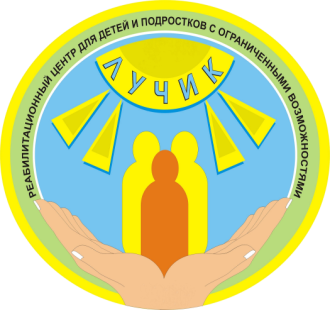 УТВЕРЖДАЮДиректорбюджетного учреждения Ханты-Мансийского автономного округа – Югры«Ханты-Мансийский реабилитационный центр для детей и подростков с ограниченными возможностями»_________________М.А. Завтур«_____»______________2019  г.Штатная численность учреждения78,5 шт. ед.Фактическая численность работающих в учреждении71 чел. (90%)Текучесть кадров, из них:7 чел 10%Руководящих0 чел. Педагогических2 чел. (3%)Медицинских0 чел. Общеотраслевых служащих4 чел. 6%Укомплектованность штата учреждения92%ИТОГОК-во шт. ед./ занятоОбразованиеОбразованиеОбразованиеОбразованиеКвалификационная категория(дата присвоения)сотрудник, из них:71шт.ед./ чел.78,5/  72,75ВысшееСреднее професс.Начальн. Професс.ОбщеесреднееНа основании приказа Депсоцразвития Югры от 01.12.2017 №1067-р «Об утверждении Положения об аттестации руководителей государственных учреждений, подведомственных Депсоцразвития Югры» аттестации подлежат руководители, занимающие должность «директор».Аттестация проводится в целях подтверждения соответствия занимаемой ими должности на основе оценки их профессиональной деятельности.На основании приказа Депсоцразвития Югры от 15.09.2017 №816-р «Об утверждении типового положения об аттестации работников государственных учреждений, подведомственных Депсоцразвития Югры» аттестации также подлежат:работники, руководители (за исключением занимающих должность «директор»);специалисты, осуществляющие предоставление социальных услуг;занимающие должности педагогических работников;занимающие должности общеотраслевых служащих;занимающие должности работников физической культуры и спорта.Аттестации не подлежат работники, имеющие действующую категорию.Аттестация работников проводится в целях подтверждения соответствия сотрудников занимаемым ими должностям на основе оценки их профессиональной деятельности.Аттестация медицинских работников осуществляется в порядке и на условиях, определяемых правовыми актами об аттестации в отрасли здравоохранения.Аттестация на соответствие в 1 полугодии 2019 года проведена 15.05.2019 (7 чел.), не соответствующих должности - 0сотрудник, из них:71шт.ед./ чел.78,5/  72,75372608На основании приказа Депсоцразвития Югры от 01.12.2017 №1067-р «Об утверждении Положения об аттестации руководителей государственных учреждений, подведомственных Депсоцразвития Югры» аттестации подлежат руководители, занимающие должность «директор».Аттестация проводится в целях подтверждения соответствия занимаемой ими должности на основе оценки их профессиональной деятельности.На основании приказа Депсоцразвития Югры от 15.09.2017 №816-р «Об утверждении типового положения об аттестации работников государственных учреждений, подведомственных Депсоцразвития Югры» аттестации также подлежат:работники, руководители (за исключением занимающих должность «директор»);специалисты, осуществляющие предоставление социальных услуг;занимающие должности педагогических работников;занимающие должности общеотраслевых служащих;занимающие должности работников физической культуры и спорта.Аттестации не подлежат работники, имеющие действующую категорию.Аттестация работников проводится в целях подтверждения соответствия сотрудников занимаемым ими должностям на основе оценки их профессиональной деятельности.Аттестация медицинских работников осуществляется в порядке и на условиях, определяемых правовыми актами об аттестации в отрасли здравоохранения.Аттестация на соответствие в 1 полугодии 2019 года проведена 15.05.2019 (7 чел.), не соответствующих должности - 0Руководящих  11%шт.ед.8/8чел.Государственное и муниципальное управление - 0 челГосударственное и муниципальное управление - 0 челГосударственное и муниципальное управление - 0 челГосударственное и муниципальное управление - 0 челВысшая 4 чел. (14 %)Руководящих  11%шт.ед.8/8чел.Экономика и финансы -7  чел.Экономика и финансы -7  чел.Экономика и финансы -7  чел.Экономика и финансы -7  чел.Первая  4 чел. (14 %)Педагогических  25% шт.ед.20/18чел.Соц. работа - 6 чел.Соц. работа - 6 чел.Соц. работа - 6 чел.Соц. работа - 6 чел.Вторая 2 чел. (7 %)Педагогических  25% шт.ед.20/18чел.Педагогическое - 20 челПедагогическое - 20 челПедагогическое - 20 челПедагогическое - 20 челМедицинских  11% шт.ед.8,5/8чел.Медицинское -  6 чел.Медицинское -  6 чел.Медицинское -  6 чел.Медицинское -  6 чел.Общеотраслевых служащих  20%шт.ед.18/14чел.Юридическое - 2 чел.Юридическое - 2 чел.Юридическое - 2 чел.Юридическое - 2 чел.Общеотраслевых служащих  20%шт.ед.18/14чел.Техническое -  2 чел.Техническое -  2 чел.Техническое -  2 чел.Техническое -  2 чел.Общеотраслевых служащих  20%шт.ед.18/14чел.Другое - 20 чел.Другое - 20 чел.Другое - 20 чел.Другое - 20 чел.Общеотраслевых служащих  20%шт.ед.18/14чел.Обучаются в профильных ВУЗах - 2  чел.Обучаются в профильных ВУЗах - 2  чел.Обучаются в профильных ВУЗах - 2  чел.Обучаются в профильных ВУЗах - 2  чел.Виды мероприятийУровень проведенияУровень проведенияУровень проведенияУровень проведенияИтогоВиды мероприятийМуниципальныйРегиональныйФедеральныйМеждународныйКурсы повышения квалификации0290029Семинары181010Мастер-классы00000Конференции00101Социальные чтения00000Стажировка на рабочем месте00000Итого:1372040КатегорияДо 30 лет30-39 лет40-49 лет50-59 лет60 лет и старшеРуководящие работники04210Специалисты 6181895Рабочие и технические исполнители02510Итого62425115№ п/пОбщее количество награжденных сотрудниковДоска почета учрежденияБлагодарность учрежденияБлагодарственное письмоБлагодарность Губернатора ХМАО – ЮгрыБлагодарность объединенной профсоюзной организации работников социальной защиты ХМАО – Югры1.33462113№п/пНаименованиеобщего критерия Учреждения(целевые показатели)НаименованиепроцессногокритерияЕди-ницаизмеренияПлановая  величинапоказателяЗначения на 30.06.20191234563.4.ПП 1Процесс управления персоналом  1.Доля укомплектованности квалифицированными кадрами от общего количества работников в соответствии с требованиями профессиональных стандартов%95993.4.ПП 1Процесс управления персоналом  2. Доля сотрудников, прошедших повышение квалификации, от общего числа сотрудников%30 213.4.ПП 1Процесс управления персоналом  3.Доля аттестованных работников на соответствие занимаемой должности от количества подлежащих аттестации %100663.4.ПП 1Процесс управления персоналом  4..Доля специалистов, обобщивших опыт работы %2020№п/пНаименованиеобщего критерия Учреждения(целевые показатели)НаименованиепроцессногокритерияЕди-ницаизмеренияПлановая  величинапоказателяЗначения на 31.12.20181234563.3ПУ 1Процесс анализа СМК со стороны руководства1.Контроль качества услуг%3.3ПУ 1Процесс анализа СМК со стороны руководства2.Оборудование средствами пожарной, антитеррористической безопасности  %95953.3ПУ 1Процесс анализа СМК со стороны руководства3.Доля специалистов, обеспеченных автоматизированными рабочими местами (АРМ), отвечающими требованиям отраслевого программного обеспечения%70703.3ПУ 1Процесс анализа СМК со стороны руководства4.Обеспечение требований санитарно-эпидемиологической безопасности%8080Наименование услугиОказано услугОбслужено, чел.Сумма, руб.Предоставление помещений для проведения социально реабилитационных мероприятий, культурного и бытового обслуживанияСоциально-педагогическая коррекцияПредоставление в пользование мебелиСоциально-педагогическая диагностика  Психологическая коррекцияПсиходиагностикаФормирование позитивных интересов (в том числе в сфере досуга)ИТОГО31026146 570,04ВСЕГО31026146 570,04№п/пНаименованиеобщего критерия Учреждения(целевые показатели)НаименованиепроцессногокритерияЕди-ницаизмеренияПлановая  величинапоказателяЗначения на 31.12.20181234563.2.ПО 2Процесс закупок1.Уровень соответствия закупленной продукции%1001003.2.ПО 2Процесс закупок2.Степень  выполнения планово-предупредительных работ в срок%80803.2.ПО 2Процесс закупок3.Обеспечение рационального использования доведенных бюджетных ассигнований (исполнение бюджета)%1001003.2.ПО 2Процесс закупок4.Привлечение спонсорских денежных средств%11Кол-во рабочих местКол-во рабочих мест,на которыхпроведена специальная оценка услвоий труда Кол-воработников,занятых наэтих рабочихместах (чел.)Количество рабочих мест с классами условий трудаКоличество рабочих мест с классами условий трудаКоличество рабочих мест с классами условий трудаКоличество рабочих мест с классами условий трудаКоличество рабочих мест с классами условий трудаКоличество рабочих мест с классами условий трудаКоличество рабочих мест с классами условий трудаКоличество рабочих мест с классами условий трудаРезультаты специальной оценки условий труда, количество рабочих мест / работниковРезультаты специальной оценки условий труда, количество рабочих мест / работниковРезультаты специальной оценки условий труда, количество рабочих мест / работниковКол-во рабочих местКол-во рабочих мест,на которыхпроведена специальная оценка услвоий труда Кол-воработников,занятых наэтих рабочихместах (чел.)Оптимальнымии допустимымиВредными и (или) опаснымиВредными и (или) опаснымиВредными и (или) опаснымиВредными и (или) опаснымиТравмоопаснымиТравмоопаснымиНе соответствует требованиямпо обеспеченности СИЗАттестовано с классами условий труда 1 и 2 и соответствуеттребованиям  по обеспеченности СИЗАттестовано с классами условий труда 1 и 2 и соответствуеттребованиям  по обеспеченности СИЗАттестовано с классами условий труда 3, 3.1, 3.2, 3.3, 3.4, 4 и (или) не соответствует по обеспеченности СИЗКол-во рабочих местКол-во рабочих мест,на которыхпроведена специальная оценка услвоий труда Кол-воработников,занятых наэтих рабочихместах (чел.)1 и 23.13.23.33.44366969-----------ГодМетодическое мероприятиеКоличество проведенных мероприятий за отчетный периодКоличество сотрудников принявших участие1 полугодие 2017Методический совет281 полугодие 2017Методический день1221 полугодие 2017Техническая учеба2201 полугодие 2017Городские методические объединения221 полугодие 2018Методический совет2111 полугодие 2018Методический день2301 полугодие 2018Техническая учеба5451 полугодие 2018Городские методические объединения311 полугодиеМетодический совет182019 годаМетодический день--Техническая учеба659Городские методические объединения34Отчетный периодНаставник НаставляемыйЗаключение1 полугодие201711Работников прошедших наставничество считать готовыми к самостоятельному исполнению своих трудовых обязанностей1 полугодие201811Работников прошедших наставничество  считать готовыми к самостоятельному исполнению своих трудовых обязанностей1 полугодие201946Работников прошедших наставничество  считать готовыми к самостоятельному исполнению своих трудовых обязанностейГодУровеньмероприятияКоличество мероприятий за отчетный период1 полугодие2017международный-1 полугодие2017федеральный61 полугодие2017региональный2окружной10городской- 1 полугодие 2018международный3 1 полугодие 2018федеральный3 1 полугодие 2018региональный1окружной3городской41 полугодие2019международный-1 полугодие2019федеральный31 полугодие2019региональный1окружной-городской4ГодУровеньмероприятияКоличество мероприятий за отчетный период1 полугодие2017международный-1 полугодие2017федеральный61 полугодие2017региональный2окружной7городской1 1 полугодие 20181 1 полугодие 2018федеральный7 1 полугодие 2018региональный1окружной6городской71 полугодие2019международный-1 полугодие2019федеральный11 полугодие2019региональный-окружной2городской11 полугодие 20171 полугодие 20181 полугодие 2019Окружная телерадиокомпании «Югра»342Корпоративный сайт: http://luchikhm.ru371740Газета «Самарово – Ханты-Мансийск»1--Окружной научно-популярный журнал «Вестник социального обслуживания Югры»1--Информационно-аналитический журнал «Социальная защита в России»-11Газеты для родителей  «Подсолнух»212№п/пНаименованиеобщего критерия Учреждения(целевые показатели)НаименованиепроцессногокритерияЕдиницаизмеренияПлановая  величинапоказателяЗначения на 30.06.20191234563.5.ПП2 «Процесс информационной поддержки»1.Уровень удовлетворенности клиента%80923.5.ПП2 «Процесс информационной поддержки»2.Количество разработанных и опубликованных информационных материалов (СМИ)шт.563.5.ПП2 «Процесс информационной поддержки»3. Объем предоставленной информации для пользования получателями социальных услуг учреждения к общему объему информации, которая должна быть представлена в соответствии с требованиями законодательства%95100Наименование услугиВсегоИз них оказываемых в полустационарной форме социального обслуживанияИз них оказываемых в форме социального обслуживания на домуСоциально-бытовые763Социально-медицинские985Социально-психологические333Социально-педагогические555Социально-трудовые333Социально-правовые333Услуги в целях повышения коммуникативного потенциала получателей социальных услуг,имеющих ограничения жизнедеятельности, в том числе детей-инвалидов333Итого:333125Прочие (дополнительные) услуги в работе с гражданами, не связанной с оказанием  социальных услуг, предусмотренных в перечне социальных услуг, предоставляемых поставщиками социальных услуг в ХМАО – Югре440Итого:373525Виды услуг1полугодие2017г.1полугодие2018г.1полугодие2019г.Социально-бытовые476723073018738Социально-медицинские12113134038708Социально-психологические15231090651 Социально-педагогические851539432284Социально-правовые000Социально-трудовые452Услуги в целях повышения коммуникативного потенциала2083498ИТОГО предоставлено услуг829005506832208ГодКатегория обслуживаемыхОбслуженоОбслуженоОбслуженоГодКатегория обслуживаемыхОДПОПППОДРиРПСМР1 полугодие2017ДИ701301371 полугодие2017ОВЗ6451731 полугодие2017Члены семьи146001 полугодие2017Семей701753001полугодие2018ИТОГО	2923506101полугодие2018ДИ511061061полугодие2018ОВЗ3491551полугодие2018Члены семей5402521 полугодие2019ДИ981331151 полугодие2019ОВЗ0331161 полугодие2019Члены семей32166641 полугодие2019Семей97-215ПериодКоличество разработанных перечней мероприятий социальной реабилитации или абилитацииКоличество обратившихся за признанием нуждающимся в СО (в том числе в части своевременной корректировки ИППСУ, ранее признанных нуждающимися в СО, детей-инвалидов с учетом рекомендаций ИПРА инвалида, ребенка-инвалидаПримечание1 полугодие 2019796234 не вручено: 15 не удалось застать по адресу пребывания, 8 отсутствуют в городе.Количество детей-инвалидов, зарегистрированных в Хаты-Мансийском районе*Из них охвачены различными услугамиИз них охвачены различными услугамиКоличество детей-инвалидов, зарегистрированных в Хаты-Мансийском районе*чел.%1 полугодие201971571 полугодие 20171 полугодие 20171 полугодие 20181 полугодие 20181 полугодие 20191 полугодие 2019всего проведено заседаний МППкиз них выездныхвсего проведено заседаний МППкиз них выездныхвсего проведено заседаний МППкиз них выездных2622121601 полугодие 20171 полугодие 20171 полугодие 20171 полугодие 20181 полугодие 20181 полугодие 20181 полугодие 20191 полугодие 20191 полугодие 2019Всего детейИз них неорганизованныхПосещающих образовательные учрежденияВсего детейИз них неорганизованныхПосещающих образовательные учрежденияВсего детейИз них неорганизованныхПосещающих образовательные учреждения801961561145471136ПериодУровень динамики состояния детей Уровень динамики состояния детей Уровень динамики состояния детей Уровень динамики состояния детей ПериодПоложительнаяСлабоположительнаяСтабильное состояниеОтрицательная динамика1 полугодие 2019 года 75%20%5%(частые пропуски детей из-за болезни)0ПериодОбс луженные за отчетный периодВ анкетировании приняли участиеИз них по отделениямИз них по отделениямИз них по отделениямИз них по отделениямПериодОбс луженные за отчетный периодВ анкетировании приняли участиеСДВОДПОДРРПСМРОППП1 полугодие 2018 года45970 (15%)12 (17%)21(30 %)32 (46%)5 (7 %)1 полугодие 2019 года64466 (10%)015 (60 %)40 (60%)15 (23 %)№п/пНаименованиеобщего критерия Учреждения(целевые показатели)НаименованиепроцессногокритерияЕдиницаизмереньяПлановая  величинапоказателяЗначения на 30.06.20191234563.1.Процесс управления социальными услугами1. Численность граждан, получивших социальные услуги в полустационарной формечел.8508963.1.Процесс управления социальными услугами2. Численность граждан, получивших социальные услуги в форме социального обслуживания на домучел.50643.1.Процесс управления социальными услугами3. Доля детей-инвалидов, получивших реабилитационные услуги, в общей численности детей-инвалидов%7070Даты мероприятияТема мероприятияТема мероприятияФ.И.О. сотрудников, принимавших участиеКурсы повышения квалификацииКурсы повышения квалификацииКурсы повышения квалификацииКурсы повышения квалификации11-14.02.2019«Обеспечение комплексной безопасности учреждений, подведомственных Депсоцразвития Югры, в том числе по вопросам перевозки организованных групп детей»«Обеспечение комплексной безопасности учреждений, подведомственных Депсоцразвития Югры, в том числе по вопросам перевозки организованных групп детей»Овчинников О.А 28-29.05.2019«Подходы к реализации социально-реабилитационных мероприятий в сфере социального обслуживания, в т.ч. разработке индивидуальных реабилитационных программ с учетом действующих стандартов предоставления социальных услуг, оценке эффективности реабилитационных мероприятий»«Подходы к реализации социально-реабилитационных мероприятий в сфере социального обслуживания, в т.ч. разработке индивидуальных реабилитационных программ с учетом действующих стандартов предоставления социальных услуг, оценке эффективности реабилитационных мероприятий»Джантлиева Р. К.    28-20.02.2019«Становление крупной моторики для детей раннего возраста. Норма и особый путь (рассмотрение основных двигательных паттернов: как они формируются у младенцев в норме и как помочь их запуску у особых детей»«Становление крупной моторики для детей раннего возраста. Норма и особый путь (рассмотрение основных двигательных паттернов: как они формируются у младенцев в норме и как помочь их запуску у особых детей»Иванова О. В.Исаенко М. Г.03-13.06.2019«Информационно-методическое и кадровое обеспечение системы реабилитации и социальной интеграции инвалидов»«Информационно-методическое и кадровое обеспечение системы реабилитации и социальной интеграции инвалидов»Иордан Н. М.             Миронова Е. М. Уразалеева Д. М.         24-26.06.2019«Основы реабилитационной диагностики с учетом Международной классификации функционирования«Основы реабилитационной диагностики с учетом Международной классификации функционированияМиронова Е. М.   СеминарыСеминарыСеминарыСеминары14.02.2019«Сохранение и развитие занятости граждан предпенсионного возраста»«Сохранение и развитие занятости граждан предпенсионного возраста»Кантушкин В. А.18-20.02.2019«Основные аспекты формирования доступной среды. Актуальность и значимость привлечения экспертов в области предупреждения причинения вреда в будущем при создании условий доступности»«Основные аспекты формирования доступной среды. Актуальность и значимость привлечения экспертов в области предупреждения причинения вреда в будущем при создании условий доступности»Кантушкин В. А.25.03.2019«Отчетность»«Отчетность»Глушкова А. Б.18-20.03.2019«Работа под супервизией»«Работа под супервизией»Бокова О.А.19.04.2019В режиме видеоконференцсвязи «Основные направления деятельности специалиста, ответственного за организацию отдыха и оздоровления несовершеннолетних»В режиме видеоконференцсвязи «Основные направления деятельности специалиста, ответственного за организацию отдыха и оздоровления несовершеннолетних»Яковлева К. Ю.Бокова О. А.19.04.2019«Бережливое производство: от разработки до внедрения»«Бережливое производство: от разработки до внедрения»Аршава Л. В.Бокова О. А.Водостоева О. Н.Завтур М. А.Кантушкин В. А.Коломиец О. С.Миронова Е. М.Овчинников О. А.Пашаева Н. В.Юрков Ю. А.28-29.05.2019«Сопровождаемое проживание Детская тренировочная квартира: специальные условия и методы коррекционного воспитания»«Сопровождаемое проживание Детская тренировочная квартира: специальные условия и методы коррекционного воспитания»Белых А. А.Дыханова С. В.23.05.2019В режиме видеоконференцсвязи «О порядке организации отдыха и оздоровления детей»В режиме видеоконференцсвязи «О порядке организации отдыха и оздоровления детей»Яковлева К. Ю.Бокова О. А.ВебинарыВебинарыВебинарыВебинарыЯнварь 2019 Организация развивающей среды для ребенка с РАСОрганизация развивающей среды для ребенка с РАСНикулина А.В.Дыханова С.В.Пашаева Д.Х.Бородай О.А.Олейник А.Н.Шершнева О.И.Шумилина М.В.Войлошникова Л.А.Исаенко М.Г.Белых А.А.Иванова О.В.Киселева А.А.Январь 2019Эффективные стратегии взаимодействия с РАСЭффективные стратегии взаимодействия с РАСНикулина А.В.Дыханова С.В.Пашаева Д.Х..Олейник А.Н.Шершнева О.И.Шумилина М.В.Войлошникова Л.А.Исаенко М.Г.Белых А.А.Иванова О.В.Январь 2019Тьюторское сопровождение детей с РАС в образовательном пространстве. Принципы тьюторского действия. Работа тьютора в команде специалистов школы.Тьюторское сопровождение детей с РАС в образовательном пространстве. Принципы тьюторского действия. Работа тьютора в команде специалистов школы.Никулина А.В.Дыханова С.В.Пашаева Д.Х.Олейник А.Н.Шершнева О.И.Шумилина М.В.Войлошникова Л.А.Исаенко М.Г.Белых А.А.Иванова О.В.Киселева А.А.Май 2019«Речевое развитие по теории Ольги Соболевой» «Речевое развитие по теории Ольги Соболевой» Пашаева Д.Х.Май 2019«Организация доступной среды для инклюзивного образования в соответствии с ФГОС»«Организация доступной среды для инклюзивного образования в соответствии с ФГОС»Бородай О.А.Май 2019«Теория и практика в работе с технологией БИС»«Теория и практика в работе с технологией БИС»Бородай О.А.2-3.04.2019Вебинары в рамках цикла обучающих мероприятий согласно программе обучающих мероприятий специалистов, ответственных за ведение форм ведомственной статистической отчетности Депсоцразвития ЮгрыВебинары в рамках цикла обучающих мероприятий согласно программе обучающих мероприятий специалистов, ответственных за ведение форм ведомственной статистической отчетности Депсоцразвития ЮгрыКантушкин В. А.Яковлева К. Ю.Уразалеева Д.М.18.04.2019«Правоприменительная и судебная практика в сфере противодействия коррупции»«Правоприменительная и судебная практика в сфере противодействия коррупции»Карпов С. В.13.05.2019«Организация и проведение независимой оценки качества условий оказания услуг как инструмент повышения качества работы государственных и негосударственных организаций, предоставляющих услуги в сфере социального обслуживания. Правовое регулирование проведения независимой оценки»«Организация и проведение независимой оценки качества условий оказания услуг как инструмент повышения качества работы государственных и негосударственных организаций, предоставляющих услуги в сфере социального обслуживания. Правовое регулирование проведения независимой оценки»Коломиец О. С.21.05.2019«Национальная система квалификаций: профессиональные стандарты и квалификации, независимая оценка квалификации»«Национальная система квалификаций: профессиональные стандарты и квалификации, независимая оценка квалификации»Завтур М. А.Яковлева К. Ю.Коринь С.А.17.05.2019«Планирование, разработка, и проведение игр и мероприятий в детских летних лагерях»«Планирование, разработка, и проведение игр и мероприятий в детских летних лагерях»Никулина А. В.05.06.2019«Первичный прием психолога»«Первичный прием психолога»Аскерова Е. А. Биткина Г. В.Тухарь Т. В.14.06.2019«Услуги ранней помощи, в свете имеющейся норматирно-правовой базы ранней помощи»«Услуги ранней помощи, в свете имеющейся норматирно-правовой базы ранней помощи»Яковлева К. Ю. Водостоева О. Н.19-21.06.2019«Социальная реабилитация детей с ОВЗ. Игровые технологии как средства развития детей с ограниченными возможностями»«Социальная реабилитация детей с ОВЗ. Игровые технологии как средства развития детей с ограниченными возможностями»Аршава Л. В.27.06.2019Супервизия специалистов по консультированию семей в процессе реализации индивидуальной программы ранней помощиСупервизия специалистов по консультированию семей в процессе реализации индивидуальной программы ранней помощиМирзеагаева Б. Ш.             Чежегова Т. В.      Видео – семинары Центра реабилитации инвалидов детства «Наш солнечный мир» «Комплексное сопровождение людей с РАС»Видео – семинары Центра реабилитации инвалидов детства «Наш солнечный мир» «Комплексное сопровождение людей с РАС»Видео – семинары Центра реабилитации инвалидов детства «Наш солнечный мир» «Комплексное сопровождение людей с РАС»Видео – семинары Центра реабилитации инвалидов детства «Наш солнечный мир» «Комплексное сопровождение людей с РАС»Январь 2019Убегание детей с РАС: как работать над коррекцией данного поведенияУбегание детей с РАС: как работать над коррекцией данного поведенияНикулина А.В.Дыханова С.В.Пашаева Д.Х.Олейник А.Н.Шершнева О.И.Шумилина М.В.Войлошникова Л.А.Исаенко М.Г.Белых А.А.Иванова О.В.Дополнительно образованиеДополнительно образованиеДополнительно образованиеДополнительно образованиеШумилина М.В.24.05.2019Получение диплома. Закончила «Югорский государственный университет» по направлению социальная работа, направленность — социально-психологическая работа с населениемПолучение диплома. Закончила «Югорский государственный университет» по направлению социальная работа, направленность — социально-психологическая работа с населениемБокова О.А.1,5-3годаИнститут АНО ДПО «МИГиП» обучениегештальт-терапии по международной программе в подходе GATLA.Институт АНО ДПО «МИГиП» обучениегештальт-терапии по международной программе в подходе GATLA.Бокова О.А.1,5-3годаИнститут АНО ДПО «МИГиП» обучениегештальт-терапии по международной программе МИГиП и французского институтаИнститут АНО ДПО «МИГиП» обучениегештальт-терапии по международной программе МИГиП и французского институтаИнформационно-дискуссионная площадкаИнформационно-дискуссионная площадкаИнформационно-дискуссионная площадкаИнформационно-дискуссионная площадка28.03.2019«Практика внедрения технологий по обучению несовершеннолетних с  ментальными нарушениями к самостоятельному проживанию»«Практика внедрения технологий по обучению несовершеннолетних с  ментальными нарушениями к самостоятельному проживанию»Бокова О. А.Водостоева О. Н.КонференцииКонференцииКонференцииКонференции19.02.2019II «Всероссийской научно-практической конференции Всероссийский физкультурно-спортивный комплекс «Готов к труду и обороне» (ГТО) для инвалидов» в Санкт-Петербурге онлайн II «Всероссийской научно-практической конференции Всероссийский физкультурно-спортивный комплекс «Готов к труду и обороне» (ГТО) для инвалидов» в Санкт-Петербурге онлайн Яковлева К. Ю. 28-29.03.2019VIII научно-практическая интернет-конференция «Семья в современном обществе: проблемы и пути их решения»VIII научно-практическая интернет-конференция «Семья в современном обществе: проблемы и пути их решения»Бокова О. А.25.03.2019Онлайн трансляция. Международной научно-практической конференции: Инновации в работе с детьми с расстройствами аутистического спектра (РАС): исследования и практика DIRFloortimeОнлайн трансляция. Международной научно-практической конференции: Инновации в работе с детьми с расстройствами аутистического спектра (РАС): исследования и практика DIRFloortimeДыханова С.В.Пашаева Д.Х.Исаенко М.Г.Никулина А.В.Белых А.А.Рычкова Е.С.Шумилина М.В.Бокова О.А.28 – 29 03.2019XIV межрегиональная детско-юношеская конференция "Ремесла и промыслы: прошлое и настоящее"XIV межрегиональная детско-юношеская конференция "Ремесла и промыслы: прошлое и настоящее"Дыханова С.В.Олейник А.Н.03.04.2019Дети с расстройством аутистического спектра .Дети с расстройством аутистического спектра .Дыханова С.В.Пашаева Д.Х.Исаенко М.Г.Никулина А.В.Белых А.А.Рычкова Е.С.Шумилина М.В.22.04-24.04.2019Онлайн трансляция Международной научно-практической конференции: Инновации в работе с детьми с РАСОнлайн трансляция Международной научно-практической конференции: Инновации в работе с детьми с РАСКоломиец О. С.Диалоговые площадкиДиалоговые площадкиДиалоговые площадкиДиалоговые площадки09.04.2019«Методики психомоторного развития детей-инвалидов»«Методики психомоторного развития детей-инвалидов»Иванова С. А.Профессиональная переподготовкаПрофессиональная переподготовкаПрофессиональная переподготовкаПрофессиональная переподготовка06.02-18.04.2019«Организация образовательной деятельности и основы реабилитации детей с РАС»«Организация образовательной деятельности и основы реабилитации детей с РАС»Андреева М. К.27.05-04.06.2019Курс профессиональной переподготовки: «Управление в организации социального обслуживания». Образовательный центр «Верити»Курс профессиональной переподготовки: «Управление в организации социального обслуживания». Образовательный центр «Верити»Овчинников О.А.Завтур М.А.Уразалеева Д.М.Кантушкин В.А.Миронова Е.М.Яковлева К.Ю.ФОРУМФОРУМФОРУМФОРУМ20.03.2019Городской педагогический форум «Ребенок с расстройствами аутистического спектра и другими ментальными нарушениями в современном образовательном пространстве: опыт, проблемы, пути решения, перспективы». На базе МБОУ «ЦО «Школа – сад№7» состоялся Городской педагогический форум «Ребенок с расстройствами аутистического спектра и другими ментальными нарушениями в современном образовательном пространстве: опыт, проблемы, пути решения, перспективы»Водостоева О.Н. выступила в пленарном заседании с вопросом «Социальная реабилитация в условиях Ханты-Мансийского реабилитационного центра для детей и подростков с ограниченными возможностями»;Тухарь Т.В. раскрыла вопрос «Психологическое сопровождение детей с расстройствами аутистического спектра и другими ментальными нарушениями».Городской педагогический форум «Ребенок с расстройствами аутистического спектра и другими ментальными нарушениями в современном образовательном пространстве: опыт, проблемы, пути решения, перспективы». На базе МБОУ «ЦО «Школа – сад№7» состоялся Городской педагогический форум «Ребенок с расстройствами аутистического спектра и другими ментальными нарушениями в современном образовательном пространстве: опыт, проблемы, пути решения, перспективы»Водостоева О.Н. выступила в пленарном заседании с вопросом «Социальная реабилитация в условиях Ханты-Мансийского реабилитационного центра для детей и подростков с ограниченными возможностями»;Тухарь Т.В. раскрыла вопрос «Психологическое сопровождение детей с расстройствами аутистического спектра и другими ментальными нарушениями».Водостоева О.Н.Тухарь Т.В.КОНКУРСЫКОНКУРСЫКОНКУРСЫКОНКУРСЫс 01 марта по 19 апреля 2019 годаIII Всероссийский фотоконкурс «Объективная социальная работа»III Всероссийский фотоконкурс «Объективная социальная работа»Водостоева О.Н «Обмен опытом», «Создаем мультфильм»; Иордан Н.М «Веселые поварята», «Папа, мама, я — спортивная семья»; Уразалеева Д.М. «Веселые старты», «Рисуем пальчиками»1-й этап (06.05.2019 – 17.05.2019) – прием, рассмотрение заявок и материалов для участия в Конкурсе. 2-й этап (21.05.2019 – 23.05.2019) – размещение конкурсных материалов на официальном сайте БУ «Методический центр развития социального обслуживания».3-й этап (24.05.2019 – 29.05.2019) – голосование за лучшие работы по каждой номинации на официальном сайте БУ «Методический центр развития социального обслуживания».4-й этап (30.05.2019 – 03.06.2019) – подведение итогов, награждение победителей Конкурса.Окружной фотоконкурс, посвященный 100-летию создания системы социальной службы Ханты-Мансийского автономного округа – ЮгрыОкружной фотоконкурс, посвященный 100-летию создания системы социальной службы Ханты-Мансийского автономного округа – ЮгрыАршава Л. В.Номинация: «Жизнь без ограничений» Фоторабота «Шире круг»;Иордан Н. М.Номинация «Гордость профессии»Фоторабота «Мастера своего дела»;Коломиец О. С.Номинация «Жизнь без ограничений» Фоторабота «С любовью к жизни»;Комарова Г. .Номинация «Призвание – делать добро»Фоторабота «Сладкое добро»;Радионова Н. А.Номинация «Призвание – делать добро» Фоторабота «Логознайки»;Иванова С. А.Номинация «Жизнь без ограничений»Фоторабота «Победители».1-й этап (01.05.2019 – 20.05.2019) – прием, рассмотрение заявок и материалов для участия в Конкурсе.2-й этап (21.05.2019 – 22.05.2019) – размещение конкурсных материалов на официальном сайте БУ «Методический центр развития социального обслуживания».                                                                                                                         3-й этап (23.05.2019 – 31.05.2019) – голосование за лучшую работу на официальном сайте БУ «Методический центр развития социального обслуживания».4-й этап (08.06.2019) – подведение итогов, награждение победителей КонкурсаОкружной конкурса плакатов, посвященного 100-летию создания системы социальной службыОкружной конкурса плакатов, посвященного 100-летию создания системы социальной службы1. Иванова С.А. Номинация «Социальная работа – мое призвание» плакат «Доброта и милосердие»;2. Уразалеева Д.М., Иордан Н.М. Номинация «Социальная работа – мое призвание» плакат «Дружная команда»ФЕСТИВАЛЬФЕСТИВАЛЬФЕСТИВАЛЬФЕСТИВАЛЬ07.06.2019Городской фестиваль творчества работников, посвященный 100-летней годовщине со дня создания системы социальной службы Ханты-Мансийского автономного округа — Югры «Новая волна»Городской фестиваль творчества работников, посвященный 100-летней годовщине со дня создания системы социальной службы Ханты-Мансийского автономного округа — Югры «Новая волна»Участник: Иванова С.А. Номинация: Весь мир театр (стихи, проза). Название номера: Стихотворение  «Собери друзей всех вместе»;Руководитель – Коломиец О.С. Участники: Яковлева К.Ю., Шершнева О.И., Коринь С.А., Уразалеева Д.М.Название коллектива, статус коллектива (театр, студия): Шоу-группа «Лучик»Номинация «Люблю я танцевать…» (современный танец); Название номера: Танец «Армия»;Участник: Ярославцева Н.С. Номинация: «Лейся песня» (эстрадный) – соло;Название номера: «Просто я работаю социальным работником»;ПРОФСОЮЗНАЯ ДЕЯТЕЛЬНОСТЬПРОФСОЮЗНАЯ ДЕЯТЕЛЬНОСТЬПРОФСОЮЗНАЯ ДЕЯТЕЛЬНОСТЬПРОФСОЮЗНАЯ ДЕЯТЕЛЬНОСТЬ21.04.2018Открытый  окружной профсоюзный форум ТОП-2019Открытый  окружной профсоюзный форум ТОП-2019Команда из 6 сотрудников получили диплом 3 степени профсоюзного конкурса агитбригад «Вся наша жизнь игра….» в рамках Открытого  окружного профсоюзного форума ТОП-2019 28-30.06.2019III Открытый туристический слет объединенной профсоюзной организации работников социальной защиты ХМАО – Югры «Альтернатива»III Открытый туристический слет объединенной профсоюзной организации работников социальной защиты ХМАО – Югры «Альтернатива»Команда из 9 сотрудников приняла участиеГРАНТОВЫЕ КОНКУРСЫГРАНТОВЫЕ КОНКУРСЫГРАНТОВЫЕ КОНКУРСЫГРАНТОВЫЕ КОНКУРСЫ19.07.2019Конкурсный отбор инновационных социальных проектов, направленных на развитие эффективных практик поддержки детей и семей с детьми, находящихся в трудной жизненной ситуации по направлению «организация развивающего ухода за детьми с тяжелыми множественными нарушениями развития, в том числе с использованием средств альтернативной и дополнительной коммуникацииКонкурсный отбор инновационных социальных проектов, направленных на развитие эффективных практик поддержки детей и семей с детьми, находящихся в трудной жизненной ситуации по направлению «организация развивающего ухода за детьми с тяжелыми множественными нарушениями развития, в том числе с использованием средств альтернативной и дополнительной коммуникацииИнновационный социальный проект «Онлайн-информ», направленный на содействие качественному развивающему уходу за детьми с тяжелыми множественными нарушениями развитияКОНКУРСЫКОНКУРСЫКОНКУРСЫКОНКУРСЫ11-17.05.2019Семейная неделяСемейная неделяПриняла участие Андреева М.К.Направлены статья и фотоматериал № п/пНаименование организации, оказавшей помощь Сумма, руб.РеализацияПримечаниеБлаготворительный фонд «Бумеранг Добра»133 329Набор посуды игрушечныйСоздание условий для реабилитационной (абилитационной работы)Благотворительный фонд «Бумеранг Добра»133 329Танк Город мастеров, конструктор «Кухня с фигурками», дет.Машинка инерционнаяРазвивающий конструктор «Важный транспорт» №3Набор «Технопарк» с остановкой, светофором, фигуркой и 2 машинами, 7,5 смНабор «Технопарк» металл .троллейбус 12 см с остановкой и аксесс.Кухня детская со светом и звукомНабор военной техники 7,5 см: «Локомотив и танк Т-90» на платформеМаленькая электронная кухня SmartТрактор погрузчикСоздание условий для реабилитационной (абилитационной работы)Благотворительный фонд «Бумеранг Добра»133 329Палка гимнастическая Набор "GRAN BURGUER"Кукла пупс 7 звуков с аксессуарами Кукла «Мой малыш» DOLL&ME с аксессуарамиКукла «Мой малыш»Кегли большиеДартс детскийКукольный театрЧайный сервизКарнавальный костюм "Winx"Катер "Патруль"Кораблик "Волна"Набор "Infiniti"Набор "Механик"Набор "Пупсы близнецы"Машина "Бетоновоз"Машина "Кран"Мяч спортивныйРазвивающий пазлПланшет с подсветкой для рисованияMagictrackКухня "Натали"Конструктор "Строитель"Набор "Бу-Бу"Кукла "Любимая"ШахматыКонструктор "Лего" большойМяч резиновыйНабор "Доктор"Набор "Магазин"Набор "Помощница"Набор "Няня"Набор "Кухня"Дартс детский малыйМяч детскийКонструктор “Великан”Конструктор малыйРобот “Робот”Игрушка “Заяц”Кукла “Барби”Игровой набор “Герои”Кукла “Барби малышка”Кукла “Эля”Машина “Самосвал суперстар”Самосвал “Полесье”Машина “Грузовик”Кукла “Весна малышка”Лопатка детскаяСалон красоты “Холодное сердце”Кукла “Юкока”Набор “Модница”Набор “Оружие с дисками”Автомобиль “Сталкер”Набор “Стол”Лошадка пониНабор “Механик”Кухонный наборНабор “Водный мир”Набор “СупермаркетОбручГантелиСоздание условий для реабилитационной (абилитационной работы)Благотворительный фонд «Бумеранг Добра»133 329Телевизор Haier LE32k6000sСоздание комфортных условий в местах ожиданияБлаготворительный фонд «Бумеранг Добра»133 3294 тортаПроведение праздничного мероприятия для получателей социальных услугБлаготворительный фонд «Бумеранг Добра»133 329Услуги аниматораПроведение праздничного мероприятия для получателей социальных услугОбщество с ограниченной ответственностью «Югорская энергосервисная компания»63800Мягкий инвентарь Обновление мягкого инвентаря в групповой комнате отделения дневного пребыванияОбщество с ограниченной возможностью «Защита Югры»-Телевизор SAMSUNGСоздание комфортных условий в местах ожиданияУправление Федеральной службы судебных приставов по Ханты-Мансийскому автономному округу – Югре-Скакалки разного размера 5 ед.Дартс с дротиками 4 ед.Шашки 4 ед.Мячи резиновые разного размера 5 ед.Кольцеброс 4 ед.Летающая тарелка 4 ед.Теннис «кроха» 2 ед.Машинки разного размера 10 ед.Куклы 5 ед.Мяч фитбол 2 ед.Музыкальные игрушки 3 ед.Клей-карандаш 10 ед.Карандаши цветные 10 ед.Фломастеры 10 ед.Цветная бумага 10 ед.Мыльные пузыри 10 ед.Обновление дидактических материалов, игр для организации досуга в рамках летней оздоровительной кампании учреждения 2019 года№ п/пНаименование разделаКоличество1.Инновационные программы и технологии, разработанные специалистами учреждения и реализуемые в учреждении 22.Апробированные программы и технологии, разработанные специалистами учреждения и реализуемые в учреждении 203.Методики и методические пособия, разработанные специалистами учреждения и используемые в деятельности специалистов учреждения234.Технологии, методы и методики других регионов, используемые специалистами учреждения 365.Программы и пособия других авторов, используемые в работе специалистами учреждения 45ИТОГО: 124 технологии социальной работы используются специалистами учрежденияИТОГО: 124 технологии социальной работы используются специалистами учрежденияИТОГО: 124 технологии социальной работы используются специалистами учреждения№ п/пНаименование ЦельАвторы программы,рецензентыСрок реализации (год)1.Программа раннего вмешательства для детей в возрасте от 0 до 3 лет, входящих в группу биологического и социального риска, и детей-инвалидов «Комплексная реабилитация и абилитация детей раннего возраста» - Ханты-Мансийск: БУ «Реабилитационный центр «Лучик», 2017 - 19 с.Профилактика детской инвалидности на основе комплексной реабилитации в раннем возрасте, предупреждение либо минимизация нарушений в здоровье и развитии детей раннего возраста на основе комплексной квалифицированной помощи детям и их семьям в условиях реабилитационного центра Авторы-составители:Яковлева К.Ю., заместитель директораВодостоева О.Н., заведующий отделением психолого-педагогической помощиКлассен М.Ю., психолог отделения психолого-педагогической помощиЛ.В. Ахметшина., инструктор по труду, отделения психолого-педагогической помощи;Н.Д. Чикирева., логопед отделения психолого-педагогической помощи;Н.В. Богданова., логопед отделения психолого-педагогической помощи 2017-20182.Программа профессионального самоопределения несовершеннолетних с особенностями развития в возрасте от 14 до 18 лет «Шаг в будущее» - Ханты-Мансийск: БУ «Реабилитационный центр «Лучик», 2017 - 19 с.Организация профориентационой работы с подростками, состоящими на социальном обслуживании в БУ ХМАО - Югры «Реабилитационный центр для детей и подростков с ограниченными возможностями «Лучик», способствующей их профессиональному самоопределению, профессиональной подготовке и возможному дальнейшему трудоустройствуАвторы-составители:Бутченко Л.И., воспитатель отделения дневного пребыванияКорепина Е.Н., заведующий отделением дневного пребывания2017-2018ИТОГО = 2 инновационных программы и технологии, разработанные специалистами учреждения и реализуемые в учрежденииИТОГО = 2 инновационных программы и технологии, разработанные специалистами учреждения и реализуемые в учрежденииИТОГО = 2 инновационных программы и технологии, разработанные специалистами учреждения и реализуемые в учрежденииИТОГО = 2 инновационных программы и технологии, разработанные специалистами учреждения и реализуемые в учрежденииИТОГО = 2 инновационных программы и технологии, разработанные специалистами учреждения и реализуемые в учреждении№п/пНаименование ЦельАвторы программы,рецензентыСрок реализации (год)1.Программа коррекционно-тренинговых занятий  для детей с ограниченными возможностями здоровья дошкольного возраста «Движение» - Ханты-Мансийск: БУ «Реабилитационный центр «Лучик», 2009 - 21 с.Развитие, формирование и коррекция познавательной поведенческой сферы ребенка-инвалида через двигательную активность и игровую деятельностьАвтор-составитель: Дубовицкая Л.А., психолог отделения дневного пребыванияРецензент:Лузгин В.Н., к. пед. наук,  доцент Югорского государственного университета20092.Программа школы для родителей «Я и мой особый ребенок» - Ханты-Мансийск: БУ «Реабилитационный центр «Лучик», 2009 - 40 с.Социальная адаптация семей, имеющих детей-инвалидов, через использование активных социально-психологических и социально-педагогических форм и методов работыАвторы-составители: Сигаева Т.Н., директорАндреева М.К., социальный педагог отделения психолого-педагогической помощиАксенова Е.Л., музыкальный руководитель отделения дневного пребыванияРецензент:Поливара З.В., к.п.н., доцент кафедры специальной педагогики  Тюменского государственного университета2009-20143.Программа по экологическому воспитанию детей с ограниченными возможностями «Наш дом - природа» - Ханты-Мансийск: БУ «Реабилитационный центр «Лучик», 2009 - 75 с.Формирование у детей с ограниченными возможностями осознанно-правильного отношения к природным явлениям и событияАвторы-составители: Аршава Л.В., социальный педагог отделения дневного пребыванияШмурыгина С.К., заместитель директораРецензент:Калинина Н.Н., преподаватель АУ СПО ХМАО - Югры «Ханты-Мансийский педагогический колледж»2009-20144.Программа подгрупповых занятий и коррекции мелкой моторики у детей дошкольного возраста с особым развитием через использование нетрадиционных техник рисования - Ханты-Мансийск: БУ «Реабилитационный центр «Лучик», 2010 - 111 с.Развитие и коррекция мелкой моторики у детей дошкольного возраста с особым развитием через использование нетрадиционных техник рисованияАвторы-составители: Анохина О.И., воспитатель отделения дневного пребыванияШмурыгина С.К., заместитель директораРецензент:Голоднева Н.Н., преподаватель АУ СПО ХМАО – Югры «Ханты-Мансийский педагогический колледж»2009-20145.Программа «Социально-бытовая ориентировка» - Ханты-Мансийск: БУ «Реабилитационный центр «Лучик», 2009 - 44 с.Содействие социальной адаптации ребенка с интеллектуальной недостаточностью, позволяющей ему активно включаться в различные структурные элементы среды, общественной жизни, труда и быта в соответствии с требованиями и правилами общежития через организацию целенаправленных занятий, экскурсий в сфере торговли, транспорта, бытового обслуживания и связиАвторы-составители: Аршава Л.В., социальный педагог отделения дневного пребыванияШмурыгина С.К., заместитель директораРецензент: Черкашина Н.А., преподаватель АУ СПО ХМАО – Югры «Ханты-Мансийский педагогический колледж»2009-20146.Программа «Обучение хозяйственно-бытовому труду» - Ханты-Мансийск: БУ «Реабилитационный центр «Лучик», 2009 - 40 с.Подготовка воспитанников с множественными нарушениями развития к выполнению несложной физической работе через включение их в практическую деятельностьАвторы-составители:  Аршава Л.В., социальный педагог отделения дневного пребыванияДыханова С.В., воспитатель отделения дневного пребыванияПоступинская Е.В., методистРецензент: Черкашина Н.А., преподаватель АУ СПО ХМАО – Югры «Ханты-Мансийский педагогический колледж»2009-20147.Программа социокультурной реабилитации детей с «Хочу все знать» - Ханты-Мансийск: БУ «Реабилитационный центр «Лучик», 2010 - 52 с.Социокультурная реабилитация детей с ограниченными возможностями, через активное участие в позновательно-досуговой деятельностиАвтор-составитель: Аршава Л.В., социальный педагог отделения дневного пребыванияРецензент:Черкашина Н.А., преподаватель АУ СПО ХМАО – Югры «Ханты-Мансийский педагогический колледж»2010-20148.Программа адаптации ребенка к условиям Реабилитационного центра  «Мама тоже идет в «Лучик» - Ханты-Мансийск: БУ «Реабилитационный центр «Лучик», 2011 - 40 с.Создать благоприятные условия социальной адаптации ребенка, впервые поступившего в учреждение, в условиях центра, способствующие повышению его адаптационных возможностей, необходимых для дальнейшей реабилитацииАвтор-составитель: Суворова С.Н., психолог отделения психолого-педагогической помощи2011-20139.Программа внедрения интернет ресурсов«Электронный мир» - Ханты-Мансийск: БУ «Реабилитационный центр «Лучик», 2012 - 14 с.Внедрение новейшей системы связи при помощи программы аудио конференций «Skype»  и получения информации по средствам сети Интернет для организации работы с клиентами (дети-инвалиды, их родители /законные представители)  и специалистами учрежденияАвторы-составители: Яковлева К.Ю., заместитель директораЧувакина Т.А., педагог дополнительного образования отделения психолого-педагогической помощиРецензент:Голоднева Н.Н., заведующий практикой АУ СПО ХМАО - Югры «Ханты-Мансийский технолого-педагогический колледж»2012-201610.Программа воспитания любви к родному краю у детей с ограниченными возможностями старшего дошкольного возраста, с учетом региональных и этнокультурных особенностей, посредством музейной педагогики «Югорчонок» - Ханты-Мансийск: БУ «Реабилитационный центр «Лучик», 2013 - 12 с.Развитие у детей положительного отношения  к малой родине, воспитание интереса и любви к городу и региону посредством «Мини-музея»Автор-составитель: Бутченко Л.И., воспитатель отделения дневного пребывания2013-201511.Программа детского волонтерского движения в БУ ХМАО - Югры «Реабилитационный центр для детей и подростков с ограниченными возможностями «Лучик» - Ханты-Мансийск: БУ «Реабилитационный центр «Лучик», 2014 - 40 с.Интеграция детей с ограниченными возможностями в общество, устранение «барьеров» между детьми и подростками с ограниченными возможностями и здоровыми сверстникамиАвторы-составители: Яковлева К.Ю., заместитель директораЗавтур М.А., директорСуворова С.Н., психолог отделения психолого-педагогической помощиРецензент:Голоднева Н.Н., заведующий практикой АУ СПО ХМАО - Югры «Ханты-Мансийский технолого-педагогический колледж»201412.Программа по оказанию социально-коррекционной помощи детям раннего возраста  в группах кратковременного пребывания «Малыш» - Ханты-Мансийск: БУ «Реабилитационный центр «Лучик», 2014 - 18 с.Оказание коррекционной  помощи детям раннего возраста с детским церебральным параличом, а также оказание психолого-педагогической помощи их родителямАвтор-составитель:  Суворова С.Н., психолог отделения психолого-педагогической помощи2014-201613.Программа внедрения технологии «Служба домашнего визитирования» - Ханты-Мансийск: БУ «Реабилитационный центр «Лучик», 2014 - 11 с.Оказание социальной помощи детям с ограниченными возможностями, находящимися в трудной жизненной ситуации, не имеющим возможность посещать учреждение, и обеспечение их социальной адаптации к жизни в обществе, семье, к обучению и трудуАвтор-составитель: Завтур М.А., директор2014-201514.Комплексная программа организации летнего отдыха и оздоровления детей с ограниченными возможностями в условиях реабилитационного центра «Разноцветный мир» - «Лучик», 2017 – 25 с. 2-е издание, адаптированноеСоздание оптимальных условий, обеспечивающих полноценный отдых, сохранение и укрепление здоровья  детей и подростков с ограниченными возможностями и их творческое развитие через комплекс социально-медицинских, социально-психологических и социально-педагогических реабилитационных мероприятийАвторы-составители:Аршава Л.В., социальный педагог.Иордан Н.М., методист организационно-методического отделения2017-201815.Программа коррекционно-развивающих занятий психолого-педагогической направленности для детей с тяжелыми множественными нарушениями развития в условиях отделения дневного пребывания «Круг» - Ханты-Мансийск: БУ «Реабилитационный центр «Лучик», 2016 - 35 с.Создание коррекционно-развивающей среды для детей с тяжелыми множественными нарушениямиАвторы-составители: Дубовицкая Л.А., психолог отделения психолого-педагогической помощиСуворова С.Н., психолог отделения диагностики, разработки и реализации программ социально-медицинской реабилитации «Служба домашнего визитирования»Дыханова С.В., воспитатель отделения дневного пребыванияРедакция: Иордан Н.М., методист организационно-методического отделения2015-201716.Коррекционно-развивающая программа по формированию навыков самообслуживания у детей с поражением опорно-двигательного аппарата «Я могу» - Ханты-Мансийск: БУ «Реабилитационный центр «Лучик», 2016 - 13 с.Повышение степени самостоятельности и улучшение двигательных функций детей с ПОДА посредством использования вспомогательных технических средств реабилитацииАвторы-составители: Лапина Е.А., социальный педагог отделения психолого-педагогической помощи Андреева М.К., социальный педагог отделения психолого-педагогической помощи Водостоева О.Н., заведующий отделением психолого-педагогической помощи Редакция: Иордан Н.М., методист организационно-методического отделения2015-201717.Программа занятий группы поддержки для родителей, воспитывающих детей с ограниченными возможностями здоровья «Помоги себе сам» - Ханты-Мансийск: БУ «Реабилитационный центр «Лучик», 2016 - 47 с.Организация  групповой  психологической  помощи  родителям ребенка  с  ОВЗ  и  создание  условий  для  взаимоподдержки  семей  и нормализации их жизниАвторы-составители: Суворова С.Н., психолог отделения диагностики, разработки и реализации программ социально-медицинской реабилитации «Служба домашнего визитирования»2015-201718.Проект по ознакомлению с окружающим детей дошкольного и младшего школьного возраста с различными нарушениями здоровья через просмотр отечественной мультипликации«Мультпланета» - Ханты-Мансийск: БУ «Реабилитационный центр «Лучик», 2016 - 27 с.Развитие познавательной активности и создание условий для ознакомления с окружающим детей дошкольного и младшего школьного возраста с различными нарушениями здоровья через просмотр отечественной мультипликации Авторы-составители: Аршава Л.В., социальный педагог отделения диагностики, разработки и реализации программ социально-медицинской реабилитации «Служба домашнего визитирования»Иордан Н.М., методист организационно-методического отделения2016-201719.Программа социально-оздоровительной работы с сотрудниками учреждения «Калейдоскоп здоровья» - Ханты-Мансийск: БУ «Реабилитационный центр «Лучик», 2016 - 9 с.Создание благоприятной рабочей среды для укрепления здоровья и благополучия сотрудников учрежденияАвторы-составители:       Завтур М.А., директорЯковлева К.Ю., заместитель директораКорепина Е.Н., заведующий отделением дневного пребыванияСулташева А.Ш., заведующий организационно-методическим отделением2016-201720.Программа реабилитации и абилитации детей-инвалидов через общение с животными и взаимодействие с растительным миром «Лучший друг» - Ханты-Мансийск: БУ «Реабилитационный центр «Лучик», 2016 - 13 с.Реабилитация и абилитация детей-инвалидов, детей с ограниченными возможностями здоровья посредствам использования коррекционных инновационных технологий (канистерапии, иппотерапии, гарденотерапии)Авторы-составители: Завтур М.А., директорЯковлева К.Ю., заместитель директораВодостоева О.Н., заведующий отделением психолого-педагогической помощи2016-2017ИТОГО = 20 апробированных программ и технологии, разработанных специалистами учреждения и реализуемых в учрежденииИТОГО = 20 апробированных программ и технологии, разработанных специалистами учреждения и реализуемых в учрежденииИТОГО = 20 апробированных программ и технологии, разработанных специалистами учреждения и реализуемых в учрежденииИТОГО = 20 апробированных программ и технологии, разработанных специалистами учреждения и реализуемых в учрежденииИТОГО = 20 апробированных программ и технологии, разработанных специалистами учреждения и реализуемых в учреждении№п/пНаименование ЦельАвторы программы,рецензентыСрок реализации (год)1.Комплекс занятий по ознакомлению с окружающим миром и развитию речи  детей дошкольного возраста с ДЦП с использованием пальчиковых игр. - Ханты-Мансийск: БУ «Реабилитационный центр «Лучик», 2009 - 156 с.Развитие и коррекция мелкой моторики на занятиях по ознакомлению с окружающим миром и развитию речи детей дошкольного возраста и ДЦПСоставитель: Бутченко Л.И., воспитатель отделения дневного пребыванияРецензент:Шабалина С.Д., доцент кафедры педагогики и психологии Югорского государственного университета2008-20142.Комплекс практических материалов «Музыкальные коррекционно-ритмические занятия с детьми, имеющими комплексные нарушения в условиях реабилитационного центра». - Ханты-Мансийск: БУ «Реабилитационный центр «Лучик», 2009 - 70 с.Создание музыкально-коррекционного реабилитационного пространства, направленного на развитие двигательной активности у детей с комплексными нарушениями развитияСоставитель: Аксенова Е.Л., музыкальный руководитель отделения дневного пребыванияРецензент:Еремеева Л.И., к. псих. наук, доцент кафедры педагогики и психологии Югорского государственного университета2008-20143.Методическое пособие «Роль дидактической игры в развитии мелкой моторики у детей дошкольного возраста с интеллектуальной недостаточностью» - Ханты-Мансийск: БУ «Реабилитационный центр «Лучик», 2009 - 52 с.Совершенствование мелкой моторики рук средствами дидактических игр и упражнений у детей дошкольного возраста с интеллектуальной недостаточностьюСоставитель: Лапина Е.А., социальный педагог отделения психолого-педагогической помощи20094.Методическое пособие «Советы врача родителям по воспитанию здорового ребенка раннего возраста» Ханты-Мансийск: БУ «Реабилитационный центр «Лучик», 2009 - 24 с.Уход и оздоровление детей в домашних условияхСоставитель: Кетриц Н.Ф., заведующий отделением диагностики, разработки и реализации программ медико-социальной реабилитации20095.Методическое пособие «Советы врача родителям по воспитанию здорового ребенка раннего возраста» Ханты-Мансийск: БУ «Реабилитационный центр «Лучик», 2009 - 44 с.Проведение массажа, физических упражнений, закаливания, которые способствуют развитию здорового ребенкаСоставитель: Кетриц Н.Ф., заведующий отделением диагностики, разработки и реализации программ медико-социальной реабилитации20096.Методическое пособие «Лечебная физкультура. Методические рекомендации для инструкторов ЛФК реабилитационного центра для детей с ограниченными возможностями» Ханты-Мансийск: БУ «Реабилитационный центр «Лучик», 2009 - 55 с.Комплекс занятий лечебной физкультурой при диагнозе детский церебральный паралич разной степени тяжести, разных формСоставитель: Кетриц Н.Ф., заведующий отделением диагностики, разработки и реализации программ медико-социальной реабилитацииРецензент:Дурыгин А.Н., заведующий кафедрой педиатрии Ханты-Мансийского государственного медицинского института, д.м.н., профессор20097.Методическое пособие «Лечебный массаж при детском церебральном параличе» Ханты-Мансийск: БУ «Реабилитационный центр «Лучик», 2009 - 48 с.Методическое пособие предназначено для массажистов реабилитационных центров для детей с ограниченными возможностями, работающих с детьми с диагнозом ДЦПСоставитель: Кетриц Н.Ф., заведующий отделением диагностики, разработки и реализации программ медико-социальной реабилитацииРецензент:Дурыгин А.Н., заведующий кафедрой педиатрии Ханты-Мансийского государственного медицинского института, д.м.н., профессор20098.Методическое пособие «Формирование культуры в организационном поведении сотрудников учреждения социального обслуживания» Ханты-Мансийск: БУ «Реабилитационный центр «Лучик», 2009 - 162 с.Методическое пособие для работников административного аппарата, специалистов по кадрам и психологов, работающих с персоналом в учреждениях социального обслуживанияСоставитель: Шмурыгина С.К., заместитель директораРецензент:Шабалина С.Д., доцент кафедры педагогики и психологии Югорского государственного университета20099.Методическое пособие для специалистов реабилитационного центра для детей и подростков с ограниченными возможностями «Реабилитация детей с ограниченными возможностями в условиях реабилитационного центра»Методическое пособие для специалистов реабилитационного центра для детей и подростков с ограниченными возможностямиСоставитель: Зырянова Л.Л., психолог отделения дневного пребывания Рецензент: Черкашина Н.А., преподаватель АУ СПО ХМАО – Югры «Ханты-Мансийский педагогический колледж»200910.Методические рекомендации  «Социально-бытовая ориентировка»Методические рекомендации для воспитателей и специалистов реабилитационного центра для детей с ограниченными возможностямиАвторы-составители: Аршава Л.В., социальный педагог отделения дневного пребыванияЗырянова Л.Л., психологПоступинская Е.В., методистРецензент: Черкашина Н.А., преподаватель АУ СПО ХМАО – Югры «Ханты-Мансийский педагогический колледж»Поливара З.В., к.п.н., доцент кафедры специальной педагогики  Тюменского государственного университета200911.Методические рекомендации «Обучение хозяйственно-бытовому труду»Методические рекомендации для воспитателей и специалистов реабилитационного центра для детей с ограниченными возможностямиАвторы-составители: Аршава Л.В., социальный педагог отделения дневного пребыванияЗырянова Л.Л., психологПоступинская Е.В., методистРецензент: Черкашина Н.А., преподаватель АУ СПО ХМАО – Югры «Ханты-Мансийский педагогический колледж»Поливара З.В., к.п.н., доцент кафедры специальной педагогики  Тюменского государственного университета200912.Сборник по материалам научно-практической конференции «Перспективы диагностико-коррекционной, реабилитационной и абилитационной работы с детьми, имеющими выраженные ограничения жизнедеятельности» Ханты-Мансийск: БУ «Реабилитационный центр «Лучик», 2011 - 169 с.В сборнике представлен опыт работы реабилитационного центра для детей и подростков с ограниченными возможностями «Лучик», а также других учреждений социального обслуживания ХМАО – Югры, учреждений здравоохранения и образованияСоставители:  Сигаева Т.Н., директорЧувакина Т.А., заведующий отделением психолого-педагогической помощиИордан Н.М., методист 201113.Методические рекомендации по составлению социальных программ. - Ханты-Мансийск: БУ «Реабилитационный центр «Лучик», 2014 - 27 с.Методическое пособие рекомендовано специалистам учреждений социального обслуживанияСоставитель: Иордан Н.М., методист 201414.Методическое пособие «Физкультурные праздники для детей, имеющих нарушения опорно-двигательного аппарата» /Методическое пособие. - Ханты-Мансийск: БУ «Реабилитационный центр «Лучик», 2014 - 40 с.В пособии представлены сценарии физкультурной направленности для детей с ограниченными возможностями 3-7 лет.Пособие адресовано педагогам, работающим с детьми с ограниченными возможностямиСоставитель: Иванова С.А., инструктор по физической культуреРецензент:Пьянкова Л.П. отличник физической культуры Р.Ф. «Отличник народного образования», инструктор-методист высшей категории.201415.Сборник программ и технологий, реализуемых бюджетным учреждением Ханты-Мансийского автономного округа - Югры «Реабилитационный центр для детей и подростков с ограниченными возможностями «Лучик». - Ханты-Мансийск: БУ «Реабилитационный центр «Лучик», 2014 - 584 с.Издание предназначено для широкого круга специалистов сферы реабилитации детей и подростков с отклонениями в умственном и физическом развитииСоставитель: Яковлева К.Ю., заместитель директора201416.I Сборник материалов выставки-ярмарки методических идей «Моя профессия - помогать» - Ханты-Мансийск: БУ «Реабилитационный центр «Лучик», 2015 - 60 с.Представлены материалы специалистов учреждения, участвующих в выставке-ярмарке методических идей «Моя профессия помогать»  2014 годСоставитель: Иордан Н.М., методист организационно-методического отделения201517.Практическое пособие «Адаптивная физическая культура как средство реабилитации детей, имеющих отклонения в состоянии здоровья (практический курс) - Ханты-Мансийск: БУ «Реабилитационный центр «Лучик», 2016 - 23 с.Пособие отражает практические результаты работы по внедрению «недельных микроциклов», как эффективной формы работы для реабилитации детей с ДЦПСоставители: Москвин С.М., инструктор-методист по адаптивной физкультуреФролов А.Н. инструктор-методист по адаптивной физкультуре201618.Методическая разработка «Выставка-ярмарка методических идей «Моя профессия - помогать» как одна из форм развития кадрового - Ханты-Мансийск: БУ «Реабилитационный центр «Лучик», 2016 - 26 с.Представлен опыт работы по развитию кадрового потенциалаСоставитель: Иордан Н.М., методист организационно-методического отделения201619.II Сборник материалов выставки-ярмарки методических идей «Моя профессия - помогать» - Ханты-Мансийск: БУ «Реабилитационный центр «Лучик», 2016 - 71 с.Представлены материалы специалистов учреждения, участвующих в выставке-ярмарке методических идей «Моя профессия помогать» 2015 годСоставитель: Иордан Н.М., методист организационно-методического отделения201620.III Сборник материалов выставки-ярмарки методических идей «Моя профессия - помогать» - Ханты-Мансийск: БУ «Реабилитационный центр «Лучик», 2017 - 40 с. Издается по итогам проведения выставки-ярмарки методических идей «Моя профессия – помогать» посвященная Году Российского Кино 20163-е изданиеПредставлены материалы специалистов учреждения, участвующих в выставке-ярмарке методических идей «Моя профессия помогать» 2016 годСоставитель: Иордан Н.М., методист организационно-методического отделения201721.Методическое пособие «Внедрение технологии анимало и гарденотерапии в реабилитации и абилитации детей, имеющих особенности развития»В пособии представлен опыт учреждения, наработанный в статусе «опорного». Материалы пособия могут быть использованы специалистами системы социальной защиты населения и других организаций для внедрения в практику при  реабилитации и абилитации детей-инвалидов и детей с ограниченными возможностями здоровьяСоставитель: Яковлева К.Ю., заместитель директора2017ИТОГО = 21 методика и методическое пособие, разработаны специалистами учреждения и используются в деятельностиИТОГО = 21 методика и методическое пособие, разработаны специалистами учреждения и используются в деятельностиИТОГО = 21 методика и методическое пособие, разработаны специалистами учреждения и используются в деятельностиИТОГО = 21 методика и методическое пособие, разработаны специалистами учреждения и используются в деятельностиИТОГО = 21 методика и методическое пособие, разработаны специалистами учреждения и используются в деятельности№ п\пНаименование программыНаправление примененияКраткое описание (цель, краткое содержание, методы)Специалист (ы), осуществляющий (ие) технологию социальной работыИсточник (авторство)Источник (авторство)1234551.Технологии социально-психолого-педагогической диагностики семьи "Социальный паспорт"Сбор информацииСбор данных о семье получателя социальных услугСпециалист по социальной работеДепсоцразвития ЮгрыДепсоцразвития Югры2.Методы сбора информации:  анкетирование, журнал отзывов и предложений, "Почта доверия"Сбор информацииАнализ отзывов получателей социальных услуг о качестве оказанных услуг. Сбор и анализ конфиденциальной или анонимной информации, поступающей от клиентов учреждения, а также для психолого-педагогического сопровождения детей, в том числе из семей, имеющих высокий риск жестокого обращения с несовершеннолетнимиМетодистПриказа Депсоцразвития Югры от 19.08.2014 №567-р "Об организации работы"Приказа Депсоцразвития Югры от 19.08.2014 №567-р "Об организации работы"3.Методика "МарииМонтессори"Наблюдение за ребенком в естественных условияхВсестороннее развитие личности, коррекциянедостатков психического и физического развитиядетей с ограниченными возможностями посредствомдидактического материала Марии Монтессори вспециально подготовленной культурной развивающейсредеСоциальный педагогПедагог-психолог, ученый, философ Мария МонтессориПедагог-психолог, ученый, философ Мария Монтессори4.Метод коррекции особенностей в развитии сенсорных систем у детей, имеющих расстройства аутистического спектра Коррекция особенностей в развитии сенсорных систем у детей с РАСВ основе авторского метода соматосенсорной коррекции лежит концепция периферического акцента, формируемого ребенком с нарушениями в механизме функционирования каждого сенсорного канала в отдельности при выделении наименее информативного, периферического, направления в качестве основного ПсихологРуководитель Центра «Наш Солнечный Мир»Шпицберг И. Л.Руководитель Центра «Наш Солнечный Мир»Шпицберг И. Л.5.Здоровьесберегающая технология су-ДжокВ основе метода Су Джок лежит система соответствия, или подобия, кистей и стоп всему организму в целомСтимуляция высокоактивных точек соответствия всем органам и системам, расположенных на кистях рук и стопах Психолог, логопед, воспитательЮжно-корейский ученый профессор Пак Чже ВуЮжно-корейский ученый профессор Пак Чже Ву6.«АВА-терапия»  (используются элементы, в связи с отсутствием сертифицированных терапевтов)В основу была взята идея, что любое поведение влечет за собой некоторые последствия, и если ребенку последствия нравятся, он будет это поведение повторять, а если не нравятся, то не будетЦель терапии дать ребенку средства осваивать окружающий мир самостоятельноПсихологМетод АВА для работы с детьми с аутизмом впервые был использован доктором Иваром Ловаасом Метод АВА для работы с детьми с аутизмом впервые был использован доктором Иваром Ловаасом 7.Гарденотерапия (используются элементы, в связи с отсутствием сертифицированных терапевтов)Особое направление психосоциальной,профессиональной реабилитации при помощи приобщения к работе срастениямиСоциальная адаптация и реабилитация детей-инвалидов сиспользованием элементов гарденотерапииИнструктор по труду, социальный педагог8.Зоотерапия        (используются элементы, в связи с отсутствием сертифицированных терапевтов)Метод лечения пациентов с помощью домашних животныхСпособствование процессу реабилитации и социальной адаптации детей в условиях современной жизниПсихологДетский психиатр из США                     Б. ЛевинсонДетский психиатр из США                     Б. Левинсон9.Игровая терапия (используются элементы, в связи с отсутствием сертифицированных терапевтов)Оказание помощи в апробации и усвоение, человеком типов поведения, выделив наиболее подходящие в определенной жизненной ситуацииНаучить ребенка увидеть себя и свое "Я" с другой стороны, оценить объективно свои поступки и желания Воспитатель, логопед, психолог, социальный педагог10.Куклотерапия   (используются элементы, в связи с отсутствием сертифицированных терапевтов)Метод психологической помощи детям, подросткам и их семьям, заключающийся в коррекции их поведения посредством кукольного театра Оказание помощи в устранении болезненных переживаний у детей, укреплять их психическое здоровье, улучшать социальную адаптацию, развивать самосознание, разрешать конфликты в условиях коллективной творческой деятельности. В соответствии с данным методом с любимым для ребёнка персонажем разыгрывается в лицах история, связанная с травмирующей его ситуациейПсихолог, воспитатель, педагог дополнительного образованияДетские  психологи   И. Я. Медведева и Т. Л. ШишоваДетские  психологи   И. Я. Медведева и Т. Л. Шишова11.Сказкотерапия  (используются элементы, в связи с отсутствием сертифицированных терапевтов)Особое направление психотерапии, которое оказывает влияние на человека с целью улучшить поведенческую реакцию и восприятие, а также ликвидировать существующие страхи и фобииРазвитие самопознания через психологическую сказкуПсихолог12.Песочная терапия (используются элементы, в связи с отсутствием сертифицированных терапевтов)Один из методов психотерапии, возникший в рамках аналитической психологии Это способ общения с миром и самим собой; способ снятия внутреннего напряжения, воплощения его на бессознательно-символическом уровне, что повышает уверенность в себе и открывает новые пути развития. Развитие тактильно-кинетической чувствительности, снятие эмоционального напряженияПсихологПсихолог, доктор философии, специалист по детской психологии, Шарлотта Бюлер Психолог, доктор философии, специалист по детской психологии, Шарлотта Бюлер 13.Акватерапия     (используются элементы, в связи с отсутствием сертифицированных терапевтов)Традиционный метод -  лечение водой Это способ стабилизации эмоционального фона, снятия психоэмоционального и физического напряженияПсихолог14.Арт-терапия     (используются элементы, в связи с отсутствием сертифицированных терапевтов)Арт-терапия - "лечение" искусствомГармонизации развития личности через развитие способности самовыражения и самопознанияПсихолог, воспитатель, педагог дополнительного образованияАдриан ХиллАдриан Хилл15.Гештальтетрапия Гуманистическое направление в психотерапии, основанное на экспериментально-феноменологическом и экзистенциальном подходахРасширение осознанияПсихологВыдающийся немецкий врач-психиатр, психотерапевт Фредерик Саломон Перлз  Выдающийся немецкий врач-психиатр, психотерапевт Фредерик Саломон Перлз  16.БОС-лого-терапевтическая технологияКоррекция речевых нарушений, сохранение и укрепление собственного здоровья на основе обучения способам саморегуляцииПередача человеку дополнительной, не предусмотренной природой информации о состоянии его органов и систем в доступной и наглядной форме. Формирование диафрагмально-релаксационного типадыханияЛогопедСметанкин А.А.Сметанкин А.А.17.Артикуляционная гимнастикаРабота над правильным звукопроизношением Артикуляционная гимнастика является подготовительным этапом при постановке звуковЛогопед18.Информационные встречиИнформирование получателей социальных услугОсвещение актуальных вопросов специалистами, непосредственно отвечающими за их реализациюРуководитель учреждения, руководители структурных подразделений19.Коррекционная технология       «Занятия в сенсорной комнате»Психологическая разгрузкаСнятие мышечного и психоэмоционального напряжения, активизация функции центральной нервной системы, в условиях обогащенной мультисенсорной средыПсихолог20.Технология обучения и воспитания детей с нарушениями опорно-двигательного аппаратаРеабилитация детей с нарушениями опорно-двигательного аппарата Развитие и коррекция нарушенных двигательных функцийИнструктор-методист по адаптивной физической культуреЛевченко И. Ю., Приходько О. Г. Технология обучения и воспитания детей с нарушениями опорно-двигательного аппарата: Учебное пособие для студентов средних педагогических учебных заведений. — М.: Академия, 2001.  Левченко И. Ю., Приходько О. Г. Технология обучения и воспитания детей с нарушениями опорно-двигательного аппарата: Учебное пособие для студентов средних педагогических учебных заведений. — М.: Академия, 2001.  21.Технология                      БОС-опорно-двигательныйПроведение восстановительной работы при заболеваниях опорно-двигательного аппаратаКоррекция двигательныхнарушенийИнструктор по физической культуреЗАО «Биосвязь»ЗАО «Биосвязь»22.Частные методики адаптивной физической культурыМетодика адаптивной физической культуры, обусловленная аномальным развитием физической ипсихической сферы ребенка Инструктор-методист по адаптивной физической культуреШапкова Л. В. Частные методики адаптивной физической культуры: Учебное пособие. /Под ред. Л. В. Шапковой — М.: Советский спорт, 2003. — 464 с / Под ред. С. П. Евсеева. — М.: Советский спорт, 2001.Шапкова Л. В. Частные методики адаптивной физической культуры: Учебное пособие. /Под ред. Л. В. Шапковой — М.: Советский спорт, 2003. — 464 с / Под ред. С. П. Евсеева. — М.: Советский спорт, 2001.23.Кинезиотерапия (используются элементы, в связи с отсутствием сертифицированных терапевтов)Воздействия мышечной работы на все без исключения системы организмаСоздание оптимальных условий для нормальной работы мышц (напряжения и расслабления)Инструктор-методист по адаптивной физической культуре24.«Тренажер Гросса»Обучение больного статике и движениямПеремещение без посторонней помощи при сохранении действия направленного вверх усилия, приложенного к телу человека, и дозирования нагрузок на опорно-двигательный аппарат.Инструктор-методист по адаптивной физической культуреГросс Н.А. Физическая реабилитация детей с нарушениями функций опорно-двигательного аппарата. — М , 2000. — 224 с.Гросс Н.А. Физическая реабилитация детей с нарушениями функций опорно-двигательного аппарата. — М , 2000. — 224 с.25.Метод динамической проприоцептивной коррекции с применением рефлекторно-нагрузочного костюма «Гравистат»Восстановительное лечение двигательных функций, нарушенных у детей с детским церебральным параличомКоррекция двигательных нарушений у детей с церебральными параличами.Инструктор-методист по адаптивной физической культуреМетодика предложена профессором Семеновой К.О.Методика предложена профессором Семеновой К.О.26.Метод  В.И. Козявкина   Метод реабилитации при детском церебральном параличеПрограмма интенсивной нейрофизиологической реабилитации - высокоэффективная технология, предназначенная для лечения пациентов с органическим поражением нервной системы,  детским церебральным параличомИнструктор-методист по адаптивной физической культуред.м.н. Козявкин В.И.д.м.н. Козявкин В.И.27.Методика направленной стимуляции двигательных функцийФизический метод лечения больных разными формами детского церебрального параличаПриемы стимуляции возрастных двигательных навыков, ортопедическая коррекцияИнструктор-методист по адаптивной физической культуреБадаль Л.О., Журба Л.Т., Тимонина О.В.Бадаль Л.О., Журба Л.Т., Тимонина О.В.28.Метод Быковского Е.Ю., Жуковской В.А. «Проведение фиксационного массажа детям с детским церебральным параличом"Фиксация частей тела ребёнка с сохранением в процессе всего массажа и сопровождением его гимнастикой, поочерёдное снятие фиксации на время массажа лишь с того участка тела, который подвергается массажу или гимнастическому упражнениюПовышение эффективности функционирования цен-тральной нервной системы и нервно-мышечного аппарата, увеличение подвижности и объёма движений в суставах конечностейИнструктор-методист по адаптивной физической культуреБыковский Е.Ю., Жуковский В.А. Быковский Е.Ю., Жуковский В.А. 29.Медико-психолого-педагогический консилиумМетоды обработки и анализа информации Создание в рамках учреждения условий для развития и воспитания детей-инвалидов, обеспечивающие их максимально полную и своевременную социальную адаптацию к жизни в обществе, семье, обучению и трудуЗаместитель директора, воспитатель, психолог, педагог дополнительного образования, логопед, социальный педагог, врач-педиатр, инструктор по физической культуре30.Методика «Психолого-педагогическая диагностика умственного развития детей»Диагностика интеллектуального развитияПсихологМетодика «Психолого-педагогическая диагностика умственного развития детей»Забрамная С.Д.Методика «Психолого-педагогическая диагностика умственного развития детей»Забрамная С.Д.31.Динамические листы состояния ребенка Оценка выполнения индивидуальных программ реабилитационных мероприятийКачественная оценка состояния ребенка специалистом по результатам выполнения индивидуальной программы реабилитационных мероприятийВоспитатель, психолог, педагог дополнительного образования, логопед, социальный педагог, врач - педиатр, инструктор по физической культуреПоливара З.В., к.п.н., доцент кафедры специальной педагогики  Тюменского государственного университетаПоливара З.В., к.п.н., доцент кафедры специальной педагогики  Тюменского государственного университета32.Методика «Карта наблюдений»Оценка уровня развития детейОбобщение наблюдений, количественной (методом непосредственной оценки по принципу семантического дифференциала)  и качественной оценки специалистом в целях разработки программы индивидуального развития    Воспитатель, психолог, педагог дополнительного образования, логопед, социальный педагог, врач - педиатр, инструктор по физической культуреПоливара З.В., к.п.н., доцент кафедры специальной педагогики  Тюменского государственного университетаПоливара З.В., к.п.н., доцент кафедры специальной педагогики  Тюменского государственного университета34.Методика диагностики раннего детского аутизма Диагностика раннего детского аутизмаВыявление особенностей развития всех нервно-психических сфер ребенка с РДА, а также выбору методов психологической коррекции.ПсихологДиагностика раннего детского аутизма  : учеб. издание / Лебединская К.С., Никольская О.С. - М.: Просвещение, 1991. - 96 с. Диагностика раннего детского аутизма  : учеб. издание / Лебединская К.С., Никольская О.С. - М.: Просвещение, 1991. - 96 с. 35.Методика диагностики эмоциональных нарушений у детейДиагностика эмоциональных нарушений у детейВыделение области непереносимых и переносимых аффективных нагрузок, описание вариантов патологического реагирования ребенка на нагрузки разной сложности и соотнести их с репертуаром более сохранного реагированияПсихологЛебединский В. В. Эмоциональные нарушения в детском возрасте и их коррекция / Никольская О. С., Баенская Е. Р., Либлинг М. М.: 1990г.Лебединский В. В. Эмоциональные нарушения в детском возрасте и их коррекция / Никольская О. С., Баенская Е. Р., Либлинг М. М.: 1990г.36.Методика диагностики развития ребенка          Диагностика уровня развития детейТаблицы сенсомоторного и социального развития: от рождения до 4-х лет ПсихологКак развивается ваш ребенок? Таблицы сенсомоторного и социального развития: от рождения до 4-х лет. Изд. 2-е, стер. /Эрнст Й. Кипхард; (пер. с нем. Л.В. Хариной) М.: Теревинф, 2009. – 112с.Как развивается ваш ребенок? Таблицы сенсомоторного и социального развития: от рождения до 4-х лет. Изд. 2-е, стер. /Эрнст Й. Кипхард; (пер. с нем. Л.В. Хариной) М.: Теревинф, 2009. – 112с.Всего = 36 технологии, методов и методик других регионов применяются в деятельности специалистов учреждения Всего = 36 технологии, методов и методик других регионов применяются в деятельности специалистов учреждения Всего = 36 технологии, методов и методик других регионов применяются в деятельности специалистов учреждения Всего = 36 технологии, методов и методик других регионов применяются в деятельности специалистов учреждения Всего = 36 технологии, методов и методик других регионов применяются в деятельности специалистов учреждения Всего = 36 технологии, методов и методик других регионов применяются в деятельности специалистов учреждения Баряева Л., Гаврилушкина О.П., Зарин А., Соколова Н.Д. «Программа воспитания и обучения дошкольников с интеллектуальной недостаточностью».Морозова И.А., Пушкарева М.А. Развитие элементарных математических представлений./ Конспекты занятий.Стребелева И.А. Коррекционно-развивающее обучение детей в процессе дидактических игр./ Пособие для учителя-дефектолога.Обучение детей с выраженным недоразвитием интеллекта: программно-методические материалы./Под ред. И.М. Бгажноковой. М.: Гуманитар. изд. Центр ВЛАДОС, 2007. – 181с. (Коррекционная педагогика).Воспитание и обучение детей и подростков с тяжелыми и множественными нарушениями развития: (программно-методические материалы) / (Бгажнокова И.М., Ульянцева М.Б., Комарова С.В. и др.); под ред. И.М. Бгажноковой. – М.: Гуманитар. изд. Центр ВЛАДОС, 2007. – 239с.: ил. – (Коррекционная педагогика)Исаева Т.Н., Багаева Г.Н., Цикото Г.В., Еремина А.А, Жарова Н. Программа обучения и воспитания детей дошкольного возраста с выраженной умственной отсталостью 1993. /Под общей редакцией д. м. наук, профессора Дементьевой Н.Ф. - Программа воспитания и обучения в детском саду /Под ред. М.А.Васильевой, В.В.Гербовой, Т.С. Комаровой.- 2-е изд., испр. и доп. – М.А. Мозаика-Синтез, 2005. 208 с.Сековец Л.С. Комплексная физическая реабилитация детей с нарушением опорно-двигательного аппарата. Программа. Комплексы упражнений. Методические рекомендации. – М.: Школьная Пресса, 2008. – 208 с. – «Воспитание и обучение детей с нарушениями развития. Библиотека журнала»; Вып.45Маленькие ступеньки. Программа ранней педагогической помощи детям с отклонениями в развитии. Университет Маккуэри, Сидней. Мойора Питерси и Робин Трилор при участии Сью Кернс, Дайаны Ютер и Эрики Бра. Рекомендовано Министерством Образования Р.Ф. институт Общегуманитарных Исследований М.: 2001. – 116с.Лебединский В.В «Общие закономерности психического дизонтогенеза. Психология детей с нарушениями и отклонениями психического развития»Краснощёкова Н.В «Развитие ощущений и восприятия у детей от младенчества до младшего школьного возраста»: игры. Ростов на Дону: Феникс 2007 г.Маллер А.Р., Цикото Г.В. «Воспитание и обучение детей с тяжелой интеллектуальной недостаточностью» 2003г.В.В. Ткачёва «Психологическое изучение семей, воспитывающих детей с отклонениями в развитии» Москва 2004г.Филичева Т.Б., Чиркина Г.В.   Программа обучения и воспитания детей с общим недоразвитием речиНищева Н.В. Организация коррекционно-развивающей работыГришкина А.В, Пузыревская Е.Я.  Игры. Занятия с детьми раннего возраста с нарушением умственного и речевого развития.Игнатьева С.А, Блинков Ю.А.  Логопедическая реабилитация детей с отклонениями в развитииПриходько О.Г. Технологии обучения и воспитания детей с нарушениями опорно-двигательного аппаратаАрхипова Е.Ф.  Логопедическая работа с детьми раннего возрастаНищева Н.В  Система коррекционной работы в логопедической группе для детей с общим недоразвитием речиДьякова Е.А. Логопедический массажЛогопедическая коррекционная программа « Игры для тигры»Жиянова П.Л. Социальная адаптация детей раннего возраста с синдромом ДаунаЧернышев В.В., Малахов В.В.  Руководство по динамической электронейростимулирующей терапии аппаратом «ДЕНАС»DVD Пособие по речевому развитию детей с 6 мес. «Говорим с пеленок»DVD Пособие по речевому развитию детей с 6 мес. «Вундеркинд с пеленок»Е.А. Стребелева. Коррекционно – развивающее обучение детей в процессе дидактических игр.С.В. Крюкова, Н.П. Слободяник. Удивляюсь, злюсь, боюсь, хвастаюсь и радуюсь. Программа эмоционального развития детей дошкольного и младшего школьного возрастаЛ.В. Шаргородская. Формирование и развитие предметно – практической  деятельности на индивидуальных занятиях.А.М. Прихожан. Психология тревожностиКомарова Т.С. Народное искусство в воспитании детейМоржина Е.В. Формирование навыков самообслуживания на занятиях и дома http://pedlib.ru/Машинистов В.Г. Дидактический материал по трудовому обучению: Пособие для учащихся 2 кл. четырехлет. нач. шк.Комарова Т. С. Занятия по изобразительной деятельности в детском садуМаркелова О. Н. Поделки из природного материала: аппликация из мешковины и бересты, поделки из пустырных травГукасова А. М.Внеклассная работа по труду: Пособие для учителейЛыкова И.А. «Я леплю из пластилина»И.М. Бгажнокова. «Воспитание и обучение детей подростков с тяжелыми и множественными нарушениями» (раздел предметно-практическая деятельность)Н.В. Нищева. Конспекты логопедических занятий для детей с ОНРН.В. Нищева. Тематическое планирование  «Организация коррекционно – развивающей работы»Т.Б. Филичевой, Г.В. Чиркиной. Программа обучения и воспитания детей с общим недоразвитием речиА.В. Гришвина, Е.Я. Пузыревская. Игры. Занятия с детьми раннего возраста с нарушением умственного и речевого развитияС.А.Игнатьева, Ю.А. Блинков. Логопедическая реабилитация детей с отклонениями  в развитииО.Г. Приходько. Технология обучения и воспитания детей с нарушением опорно-двигательного аппаратаП.Л. Жиянова. Социальная адаптация детей раннего возраста с синдромом ДаунаЕ.Ф. Архипова. Логопедическая работа с детьми раннего возрастаВсего = 45 программ и пособий других авторов применяют в своей деятельности специалисты учреждения№Наименование мероприятияДата проведенияКоличество детей, принимавших участиеРезультат1.Всероссийский конкурс рисунков «Аромат Нового года и Рождества»25.01.201915 получателей социальных услугДанный конкурс направлен на привлечение детей с ограниченными возможностями здоровья к занятиям по изобразительному творчеству в целях их социальной адаптации и интеграции в общество2.XIV Межрегиональный детско-юношеский научно-практическая конференция «Ремесла и промыслы: прошлое и настоящее»28.03.2019 – 29.03.20193 получателя социальных услугПриняли участие сотрудники учрежденияЧувакина Т.А.Чежегова Т.В.Дыханова С.В.Олейник А.Н.3.Привлечение к участию получателей социальных услуг учреждения в открытой Всероссийской массовой лыжной гонке «Лыжня России - 2019»17.02.20193 получателя социальных услугИвановой С.А., инструктором по физической культуре привлечено три сотрудника учреждения и три получателя социальных услуг к участию в открытой Всероссийской массовой лыжной гонке «Лыжня России - 2019»4.«Рисуем и делаем ворону» -этнографический музей под открытым небом «Торум Маа»07.04.20194 получателя социальных услугЭтнографический музей под открытым небом «ТОРУМ МАА» в рамках праздника «День Вороны», проводили экспресс-конкурс «Рисуем и делаем ворону».В данном мероприятии участвовало 4 получателя социальных услуг.Все участники отмечены дипломами экспресс – конкурса5.Хоккейный матч «Открытые сердца» с участием детей с ограниченными возможностями здоровья и хоккеистов «Югры» и МХК «Мамонты Югры»06.04. 2019 10 получателей социальных услуг Традиционный хоккейный матч «Открытые сердца» с участием детей с ограниченными возможностями здоровья и хоккеистов «Югры» и МХК «Мамонты Югры» состоялся 06 апреля 2019 года. Участники разделились на команды и сыграли 2 периода по 20 минут. К каждому хоккеисту был приставлен ребенок, поэтому получится одна пара – один игрок. В матче приняло участие 10 хоккеистов «Югры», 10 – «Мамонтов Югры» и 20 детей6.Городской фестиваль творчества среди детей с ограниченными возможностями здоровья «Я радость нахожу в друзьях»20.04. 201915 получателей социальных услуг20.04.2019 Городской фестиваль творчества среди детей с ограниченными возможностями здоровья «Я радость нахожу в друзьях».В данном мероприятии приняло участие 15 получателей социальных услуг отделения психолого-педагогической помощи7.Городской фестиваль творчества среди детей с ограниченными возможностями здоровья «Я радость нахожу в друзьях»20.04. 201915 получателей социальных услуг20.04.2019 Городской фестиваль творчества среди детей с ограниченными возможностями здоровья «Я радость нахожу в друзьях»В данном мероприятии приняло участие 15 получателей социальных услуг отделения психолого-педагогической помощи8 .Фотовыставка «Загляните в семейный альбом»22.04.2019 – 13.05.201911 получателей социальных услугНа отделении психолого-педагогической помощи организованна фотовыставка «Загляните в семейный альбом», в следующих номинациях:«Поймай эмоцию» - здесь будут представлены эмоциональные портреты детей и взрослых членов семьи;«СемьЯ» - это групповые снимки, отражающие взаимоотношения в семье;«История семьи» - групповые портреты, фотоальбомы нескольких поколений одной семьи.«Семейное гнездо» - семья на фоне родного дома, участка.Фотографии и фотоальбомы принимались с 22 апреля 2019 года по 13 мая 2019 года.Приняло участие 11 получателей социальных услуг и два сотрудника отделения  9.Театрализованное представление «Как малыши курочку Рябу искали»16.05.20199 получателей социальных услугНа отделении психолого-педагогической помощи 16.05.2019 состоялось заключительное мероприятие в группе «Монтессори – творчество», посвященное международному дню семьи.Дети и специалисты (Водостоева О.Н., Андреева М.К., Тухарь М.К., Ахметшина Л.В.) подготовили  и показали Театрализованное представление «Как малыши курочку Рябу искали». Приняло участие 9 получателей социальных услуг и 14 законных представителей10.Конкурс всероссийского конкурса рисунков на портале FamilyAlbum.me«О папе с любовью»13 получателя социальных услугНаправлена заявка на участие в конкурсе изобразительного искусства на тему «О папе с любовью» Руководители Дыханова С.В., Белых А.А., Олейник А.Н., Никулина А.В.Данный конкурс направлен на привлечение детей с ограниченными возможностями здоровья к занятиям по изобразительному творчеству в целях их социальной адаптации и интеграции в общество. Дети награждены дипломами участников11.Поздравление жителей Ханты-Мансийского районного дома — интерната для престарелых и инвалидов04.05.20198получателей социальных услугВ канун наступающего праздника воспитанники бюджетного учреждения Ханты-Мансийского автономного округа — Югры «Ханты – Мансийский реабилитационный центр для детей и подростков с ограниченными возможностями здоровья» подготовили поздравления для жителей Ханты-Мансийского районного дома — интерната для престарелых и инвалидов.Ребята совместно со специалистами изготовили праздничные медали, поздравительный плакат с пожеланиями и видеоролик «Будем помнить».Воспитатель Никулина А.В. и социальный педагог Чежегова Т.В. от имени детей и сотрудников поздравили с Великим праздником Днём Победы!12Выставка детских работ на тему: «9 мая»01.05.2018 – 09.05.201814 получателей социальных услугВ честь празднования победы в Великой Отечественной войне на отделении психолого-педагогической помощи организованна выставка детских работ на тему: «9 мая», приняло участие 14 получателей социальных услугВыставка направлена на расширение знаний у получателей социальных услуг об исторических фактах и явлений Великой Отечественной войны, развитие у детей эмоционально-положительных отношений к ветеранам, развитие творческих способностей, через совместную деятельность с родителями. Организовали и оформили выставку Дыханова С.В.,Олейник А.Н., Войлошникова Л.А., Белых А.А.13.Организация праздничных мероприятий с социальными партнерами, волонтерами и спонсорамиОрганизация праздничных мероприятий с социальными партнерами, волонтерами и спонсорамиОрганизация праздничных мероприятий с социальными партнерами, волонтерами и спонсорамиОрганизация праздничных мероприятий с социальными партнерами, волонтерами и спонсорами13.1Развлечение в рамках Всемирного дня распространения информации о проблеме аутизмаУправление Федеральной службы судебных приставов по Ханты-Мансийскому АО Югре02.04. 2019В мероприятии участвовало 4 сотрудника отделения, 40 семейНа отделении психолого-педагогической помощи 02.04.2019 проведено развлечение в рамках Всемирного дня распространения информации о проблеме аутизма.В этот день взрослые подарили детям возможность поучаствовать в разнообразных конкурсах, веселых викторинах. Мероприятие активно поддержали наши друзья из Управления Федеральной службы судебных приставов по Ханты-Мансийскому автономному округу – Югре «Шоу мыльных пузырей» продолжили создавать атмосферу радости и веселья.В мероприятии участвовало 13 получателей социальных услуг13.2.Семейный экологический праздник «День рождения медведя Степана»13.04.20194 сотрудника отделения, 10 семейПосетили мероприятие в п. Шапша13.3.Праздник 1 июня - День защиты детей, Международный день детей03.06.201922 получателей социальных услугВ этот день взрослые подарили детям возможность поучаствовать в разнообразных конкурсах, веселых викторинах. Ребята с удовольствием отгадывали загадки, читали стихи про лето.Праздник активно поддержали наши друзья из Управления Федеральной службы судебных приставов по Ханты-Мансийскому автономному округу – Югры. Праздник завершился поздравлениями и сюрпризным моментом, как для детей, так и для взрослых. В мероприятии участвовало 22 получателей социальных услуг14.Комплексная работаКомплексная работаКомплексная работаКомплексная работа14.1.Группа «Малыш»еженедельно психологинструктор по трудулогопедвоспитательРазвивающие занятия в группе «Малыш» проводились согласно графику работы с детьми специалистами14.2.Лего-конструирование специалистами МБУ ДО «Станция юных натуралистов»еженедельно средаБокова О.А.Аршава Л.В.Принимают участие получатели социальных услуг, состоящие на социальном обслуживании в отделении дневного пребывания14.3.Группа «Игралочки» (Монтессори – творчество)14.02.201921.02.201928.02.201907.03.201914.03.201921.03.201928.03.2019Андреева М.К., социальным педагогомТухарь Т.В, психолог Водостоева О.Н., зав. отделениемРазвивающие занятия в группе «Игралочки» (Монтессори – творчество) проводились согласно графику работы с детьми специалистами№Наименование мероприятияНаименование мероприятияДата проведенияДата проведенияФ.И.О. сотрудниковРезультатРезультатРезультат1Школа для родителей «Я и мой особый ребенок»Школа для родителей «Я и мой особый ребенок»Школа для родителей «Я и мой особый ребенок»Школа для родителей «Я и мой особый ребенок»Школа для родителей «Я и мой особый ребенок»Школа для родителей «Я и мой особый ребенок»Школа для родителей «Я и мой особый ребенок»Школа для родителей «Я и мой особый ребенок»1.1Информационная встреча «Вопрос-ответ» для родителей (законных представителей), с представителями: КУ ХМАО – Югры «Центр социальных выплат»АО «ЮГРА-ЭКОЛОГИЯ» Информационная встреча «Вопрос-ответ» для родителей (законных представителей), с представителями: КУ ХМАО – Югры «Центр социальных выплат»АО «ЮГРА-ЭКОЛОГИЯ» 25.01.201925.01.2019Сотрудники отделения25.01.2019 года состоялась информационная встреча «Вопрос-ответ». Вопросы, включенные в повестку данной встречи, определены по результатам опроса среди получателей социальных проведенного БУ «Ханты-Мансийский реабилитационный центр» в декабре 2017 года в рамках Всероссийского дня правовой помощи детям.Повестка:«О порядке предоставления отдельным категориям граждан компенсации расходов на оплату за услуги по обращению с твердыми коммунальными отходами» КУ ХМАО – Югры «Центр социальных выплат»Реформа Обращения с твердыми коммунальными отходами.  На встрече присутствовало 5 законных представителей получателя социальных услуг 6 сотрудников отделения.25.01.2019 года состоялась информационная встреча «Вопрос-ответ». Вопросы, включенные в повестку данной встречи, определены по результатам опроса среди получателей социальных проведенного БУ «Ханты-Мансийский реабилитационный центр» в декабре 2017 года в рамках Всероссийского дня правовой помощи детям.Повестка:«О порядке предоставления отдельным категориям граждан компенсации расходов на оплату за услуги по обращению с твердыми коммунальными отходами» КУ ХМАО – Югры «Центр социальных выплат»Реформа Обращения с твердыми коммунальными отходами.  На встрече присутствовало 5 законных представителей получателя социальных услуг 6 сотрудников отделения.25.01.2019 года состоялась информационная встреча «Вопрос-ответ». Вопросы, включенные в повестку данной встречи, определены по результатам опроса среди получателей социальных проведенного БУ «Ханты-Мансийский реабилитационный центр» в декабре 2017 года в рамках Всероссийского дня правовой помощи детям.Повестка:«О порядке предоставления отдельным категориям граждан компенсации расходов на оплату за услуги по обращению с твердыми коммунальными отходами» КУ ХМАО – Югры «Центр социальных выплат»Реформа Обращения с твердыми коммунальными отходами.  На встрече присутствовало 5 законных представителей получателя социальных услуг 6 сотрудников отделения.2.Участие членов семей в спортивных мероприятиях2.Участие членов семей в спортивных мероприятиях2.Участие членов семей в спортивных мероприятиях2.Участие членов семей в спортивных мероприятиях2.Участие членов семей в спортивных мероприятиях2.Участие членов семей в спортивных мероприятиях2.Участие членов семей в спортивных мероприятиях2.Участие членов семей в спортивных мероприятиях2.Участие членов семей в спортивных мероприятиях2.1.Фотовыставка, посвященная Дню матери «Рядом с мамой»Фотовыставка, посвященная Дню матери «Рядом с мамой»Фотовыставка, посвященная Дню матери «Рядом с мамой»06.03.2019Дыханова С.В.Олейник А.Н.Бородай О.А.Белых А.А.Дыханова С.В.Олейник А.Н.Бородай О.А.Белых А.А.С 06.03.19г на отделении дневного пребывания оформлена фотовыставка «Рядом с мамой». Приняло участие более 12 получателей социальных услуг, что позволило повысить статус мамы и материнства  в сознании ребенка и взрослого.С 06.03.19г на отделении дневного пребывания оформлена фотовыставка «Рядом с мамой». Приняло участие более 12 получателей социальных услуг, что позволило повысить статус мамы и материнства  в сознании ребенка и взрослого.2.2.Фотовыставка «Загляните в семейный альбом»Фотовыставка «Загляните в семейный альбом»Фотовыставка «Загляните в семейный альбом»22.04.2019 – 13.05.201911 получателей социальных услуг11 получателей социальных услугНа отделении психолого-педагогической помощи организованна фотовыставка «Загляните в семейный альбом», в следующих номинациях:«Поймай эмоцию» - здесь будут представлены эмоциональные портреты детей и взрослых членов семьи;«СемьЯ» - это групповые снимки, отражающие взаимоотношения в семье;«История семьи» - групповые портреты, фотоальбомы нескольких поколений одной семьи.«Семейное гнездо» - семья на фоне родного дома, участка.Фотографии и фотоальбомы принимались с 22 апреля 2019 года по 13 мая 2019 года.Приняло участие 11 получателей социальных услуг и два сотрудника отделения.  На отделении психолого-педагогической помощи организованна фотовыставка «Загляните в семейный альбом», в следующих номинациях:«Поймай эмоцию» - здесь будут представлены эмоциональные портреты детей и взрослых членов семьи;«СемьЯ» - это групповые снимки, отражающие взаимоотношения в семье;«История семьи» - групповые портреты, фотоальбомы нескольких поколений одной семьи.«Семейное гнездо» - семья на фоне родного дома, участка.Фотографии и фотоальбомы принимались с 22 апреля 2019 года по 13 мая 2019 года.Приняло участие 11 получателей социальных услуг и два сотрудника отделения.  2.3.Выставка рисунков и поделок, приуроченный к празднику 9 маяВыставка рисунков и поделок, приуроченный к празднику 9 маяВыставка рисунков и поделок, приуроченный к празднику 9 мая07.05. 2019Дыханова С.В.Олейник А.Н.Бородай О.А.Белых А.А.Войлошникова Л.А.Дыханова С.В.Олейник А.Н.Бородай О.А.Белых А.А.Войлошникова Л.А.Для формирования у детей патриотических чувств. Приняли участие более 15 получателей социальных услуг. Для формирования у детей патриотических чувств. Приняли участие более 15 получателей социальных услуг. 2.4.Организация семей на праздничное шествие посвященное Дню ПобедыВозложение цветов к памятникам ПобедыОрганизация семей на праздничное шествие посвященное Дню ПобедыВозложение цветов к памятникам ПобедыОрганизация семей на праздничное шествие посвященное Дню ПобедыВозложение цветов к памятникам Победы09.05.2019гБокова О.А.Ахметшина Л.В.Бокова О.А.Ахметшина Л.В.В шествии приняло участие 13 семей и 12 сотрудника учреждения.Пять сотрудников отделения приняло участие в шествии «Бессмертного полка»В шествии приняло участие 13 семей и 12 сотрудника учреждения.Пять сотрудников отделения приняло участие в шествии «Бессмертного полка»3. Консультирование и информирование членов семей3. Консультирование и информирование членов семей3. Консультирование и информирование членов семей3. Консультирование и информирование членов семей3. Консультирование и информирование членов семей3. Консультирование и информирование членов семей3. Консультирование и информирование членов семей3. Консультирование и информирование членов семей3. Консультирование и информирование членов семей3.1.3.1.Обучающий семинар для родителей детей раннего возраста, посещающих  Группу «Игралочки» (Монтессори – творчество)Обучающий семинар для родителей детей раннего возраста, посещающих  Группу «Игралочки» (Монтессори – творчество)14.02.2019На обучающем семинаре присутствовало 5 родителей и 3 специалиста отделения.Цель семинара: информирование родителей о совместной деятельности детей и педагогов, которая направлена на формирование коммуникативных умений, повышения самооценки у детей3.2.3.2.Обучающий семинар «Методика М. Монтессори» для родителей (законных представителей)Обучающий семинар «Методика М. Монтессори» для родителей (законных представителей)13.03.2019М.К.Андреева, социальный педагогМ.К.Андреева, социальный педагогМ.К.Андреева, социальный педагогСпециалист по методике М. Монтессори (Андреева М.К.) провела обучающий семинар для 6 получателей социальных услуг (законных представителей), что позволило повысить педагогическую грамотность законных представителей, воспитывающих детей с ограниченными возможностями3.3.3.3.Обучающий семинар «Методика М. Монтессори» для родителей (законных представителей)Обучающий семинар «Методика М. Монтессори» для родителей (законных представителей)14.06.2019М.К.Андреева, социальный педагогМ.К.Андреева, социальный педагогМ.К.Андреева, социальный педагогСпециалист по методике М. Монтессори (Андреева М.К.) провела обучающий семинар для 5 получателей социальных услуг (законных представителей), что позволило повысить педагогическую грамотность законных представителей, воспитывающих детей с ограниченными возможностями3.4.3.4.Информационная встречаИнформационная встреча26.04.2019 БУ «Ханты-Мансийский реабилитационный центр»по адресу: ул. Красногвардейская, 7а (группа №2)Комиссарова Любовь Владимировна,начальник отдела по организации санаторно-курортного лечения льготных категорий граждан ГУ- Региональное отделениеФонда Социального страхованияпо Ханты-Мансийскому автономному округу – ЮгреМурашко Владимир Николаевич,начальник отдела обеспечения инвалидов техническимисредствами реабилитацииГУ - Региональное отделениеФонда Социального страхованияпо Ханты-Мансийскому автономному округу – ЮгреЯковлева Ксения ЮрьевнаЗаместитель директораБУ «Ханты-Мансийский реабилитационный центр»Комиссарова Любовь Владимировна,начальник отдела по организации санаторно-курортного лечения льготных категорий граждан ГУ- Региональное отделениеФонда Социального страхованияпо Ханты-Мансийскому автономному округу – ЮгреМурашко Владимир Николаевич,начальник отдела обеспечения инвалидов техническимисредствами реабилитацииГУ - Региональное отделениеФонда Социального страхованияпо Ханты-Мансийскому автономному округу – ЮгреЯковлева Ксения ЮрьевнаЗаместитель директораБУ «Ханты-Мансийский реабилитационный центр»Комиссарова Любовь Владимировна,начальник отдела по организации санаторно-курортного лечения льготных категорий граждан ГУ- Региональное отделениеФонда Социального страхованияпо Ханты-Мансийскому автономному округу – ЮгреМурашко Владимир Николаевич,начальник отдела обеспечения инвалидов техническимисредствами реабилитацииГУ - Региональное отделениеФонда Социального страхованияпо Ханты-Мансийскому автономному округу – ЮгреЯковлева Ксения ЮрьевнаЗаместитель директораБУ «Ханты-Мансийский реабилитационный центр»1.Обеспечение санаторно-курортным лечением, техническими средствами реабилитации.2.Технология «Передышка»Группа «Малыш»Группа «Малыш»22 ФевраляБокова О.АДыханова С.В. Бокова О.АДыханова С.В. Бокова О.АДыханова С.В. Родительское собрание на тему «Знакомство с направлениями отделения»3.5.3.5.Индивидуальные беседы и информированиеИндивидуальные беседы и информированиеСуворова С.Н.Суворова С.Н.Суворова С.Н.Профилактика эмоциональных, психологических  расстройств, нарушений. Нормализация внутрисемейных отношений. Профилактика аддикций, суицида3.6.3.6.№ 1 (48) апрель 2019 Тема: «Ранняя комплексная помощь детям с отклонениями развития» (http://luchikhm.ru/beta/wp-content/uploads/2019/04/Gazeta-Podsolnuh-----1-48-aprel-2019-ITOG.pdf);№ 2 (49) июнь 2019 Тема: «Скоро лето».№ 1 (48) апрель 2019 Тема: «Ранняя комплексная помощь детям с отклонениями развития» (http://luchikhm.ru/beta/wp-content/uploads/2019/04/Gazeta-Podsolnuh-----1-48-aprel-2019-ITOG.pdf);№ 2 (49) июнь 2019 Тема: «Скоро лето».апрельиюньИордан Н.М.Иордан Н.М.Иордан Н.М.Сотрудниками центра разрабатываются и выпускаются информационные буклеты о направлениях деятельности учреждения, а также ежеквартальные выпуски корпоративной газеты «Подсолнух», часть рубрик которой посвящена описанию методик и технологий, используемых в реабилитации получателей социальных услуг3.7.3.7.Привлечение к оздоровительному отдыху  на базе бюджетного учреждения Ханты-Мансийского автономного округа – Югры «Центр социального обслуживания населения «На Калинке»  семей, воспитывающих детей, имеющих особенности в развитии, (п.5(2.5.) приказа ДСР №304-р)Привлечение к оздоровительному отдыху  на базе бюджетного учреждения Ханты-Мансийского автономного округа – Югры «Центр социального обслуживания населения «На Калинке»  семей, воспитывающих детей, имеющих особенности в развитии, (п.5(2.5.) приказа ДСР №304-р)постоянноКетриц Н.Ф.Бокова О.А.Водостоева О.Н.Аршава Л.В.Кетриц Н.Ф.Бокова О.А.Водостоева О.Н.Аршава Л.В.Кетриц Н.Ф.Бокова О.А.Водостоева О.Н.Аршава Л.В.Информирование родителей, законных представителей, помощь при оформлении необходимого пакета документов4. Комплексная работа в отделении4. Комплексная работа в отделении4. Комплексная работа в отделении4. Комплексная работа в отделении4. Комплексная работа в отделении4. Комплексная работа в отделении4. Комплексная работа в отделении4. Комплексная работа в отделении4. Комплексная работа в отделении4.1.4.1.Группа «Игралочки» (Монтессори – творчество)Группа «Игралочки» (Монтессори – творчество)14.02.201921.02.201928.02.201907.03.201914.03.201921.03.201928.03.2019Андреева М.К.Тухарь Т.В.Водостоева О.Н.Развивающие занятия в группе «Игралочки» (Монтессори – творчество) проводились согласно графику работы с детьми специалистамиРазвивающие занятия в группе «Игралочки» (Монтессори – творчество) проводились согласно графику работы с детьми специалистамиРазвивающие занятия в группе «Игралочки» (Монтессори – творчество) проводились согласно графику работы с детьми специалистами4.2.4.2.Группа «Малыш»Группа «Малыш»Февраль-Май Дыханова С.В.Радионова Н.А.Развивающие занятия в группе «Малыш» проводились согласно графику работы с детьми специалистамиРазвивающие занятия в группе «Малыш» проводились согласно графику работы с детьми специалистамиРазвивающие занятия в группе «Малыш» проводились согласно графику работы с детьми специалистамиВид СМИДата размещения, трансляцииНазвание, ответственный исполнитель Размещение информации в сети «Интернет» Размещение информации в сети «Интернет» Размещение информации в сети «Интернет»Официальный информационный портал органов местного самоуправления города Ханты-Мансийска https://admhmansy.ru/news/anounces/detail.php?ELEMENT_ID=141615&sphrase_id=360883116.05.2019«День социального работника» Аршава Л.В., социальный педагогСуть события – о деятельности специалистов работающих с детьми с ограниченными возможностями, в рамках предстоящего празднования 8 июня Дня социального работника. Основная информация о событии, объекте – размещение информации о событии на официальных сайтах города Ханты-Мансийска и Ханты-Мансийского района, интервью Во исполнение приказа Депсоцразвития Югры от 21.12.2018 №15-р-1233 «О подготовке юбилейного информационного издания»  по п. 3.2. – опрос работка БУ «Ханты-Мансийский реабилитационный центр» на тему: «В своей работе я следую девизу - …»:https://admhmansy.ru/news/anounces/detail.php?ELEMENT_ID=141615&В группе «Ханты-Мансийский реабилитационный центр для детей» https://vk.com/public16642739119.04.2019Новые возможности web-версии Сбербанк ОнлайнВ группе «Ханты-Мансийский реабилитационный центр для детей» https://vk.com/public16642739123.04.2019Онлайн трансляция Международной научно-практической конференции: Инновации в работе с детьми с расстройствами аутистического спектра (РАС): исследования и практика DIRFloortime® В группе «Ханты-Мансийский реабилитационный центр для детей» https://vk.com/public16642739123.04.2019Фестиваль творчества среди детей с ограниченными возможностями здоровья «Я радость нахожу в друзьях»В группе «Ханты-Мансийский реабилитационный центр для детей» https://vk.com/public16642739125.04.2019Помощь людям с расстройствами аутистического спектра и другими ментальными нарушениями http://luchikhm.ru/beta/roditelyam/pomoshh-lyudyam-s-..В группе «Ханты-Мансийский реабилитационный центр для детей» https://vk.com/public16642739126.04.2019Информационная встречаВ группе «Ханты-Мансийский реабилитационный центр для детей» https://vk.com/public16642739116.05.2019Флэшмоб детского телефона доверияВ группе «Ханты-Мансийский реабилитационный центр для детей» https://vk.com/public16642739116.05.2019Прием заявок на региональный чемпионат "Абилимпикс" начался!!! https://ugra-news.ru/article/v_yugre_startoval_priem_..В группе «Ханты-Мансийский реабилитационный центр для детей» https://vk.com/public16642739121.06.2019Фестиваль «Новая волна» состоялся в Ханты-Мансийске В группе «Ханты-Мансийский реабилитационный центр для детей» https://vk.com/public16642739128.06.2019АКЦИЯ В ХАНТЫ-МАНСИЙСКОМ АВТОНОМНОМ ОКРУГЕ - ЮГРЕ 
«НА ДЕТСКОМ ТЕЛЕФОНЕ ДОВЕРИЯ КАНИКУЛ НЕ БЫВАЕТ!» Корпоративный сайт:  http://luchikhm.ru/ 15.01.2019Благотворительная акция «Посылка солдату» Корпоративный сайт:  http://luchikhm.ru/ 18.01.2019О переходе на новую систему обращения с твердыми коммунальными отходами Корпоративный сайт:  http://luchikhm.ru/ 29.01.2019100-лет со дня создания системы социальной службы Ханты-Мансийского автономного округа — Югры Корпоративный сайт:  http://luchikhm.ru/ 30.01.2019О бесплатной юридической помощи Корпоративный сайт:  http://luchikhm.ru/ 04.02.2019«Социальный путеводитель» поможет югорчанам Корпоративный сайт:  http://luchikhm.ru/ 18.02.2019О профилактике гриппа и ОРВИ Корпоративный сайт:  http://luchikhm.ru/ 19.02.2019Дарите книги с любовьюКорпоративный сайт:  http://luchikhm.ru/ 22.02.2019Семья – основа государства Корпоративный сайт:  http://luchikhm.ru/ 22.02.2019Круглосуточное пребывание в Няганьском центре помощи детям Корпоративный сайт:  http://luchikhm.ru/ 25.02.2019Шахматный турнир онлайн Корпоративный сайт:  http://luchikhm.ru/ 25.02.2019Встреча ШколыКорпоративный сайт:  http://luchikhm.ru/ 26.02.2019Рисунки с любовью Корпоративный сайт:  http://luchikhm.ru/ 27.02.2019«Бумеранг добра» Корпоративный сайт:  http://luchikhm.ru/ 28.02.2019ДАРЯТ БЛАГО И БЛАГОДАРЯТ! Корпоративный сайт:  http://luchikhm.ru/ 06.03.2019Акция «Не дай себя в обиду» Корпоративный сайт:  http://luchikhm.ru/ 20.03.2019В Югре стартовал конкурс художественного творчества «Быть здоровым – здорово!» Корпоративный сайт:  http://luchikhm.ru/ 26.03.2019Единая служба юридического сопровождения Корпоративный сайт:  http://luchikhm.ru/ 27.06.2019«Праздник счастливого детства начинается с друзьями»27.06.2019«Завершилась первая летняя смена»28.03.2019Карта возможностей особого ребёнка 31.03.2019Отделение реабилитации в п.Сергино 01.04.2019Начался набор в летние смены 02.04.2019Автономное учреждение Ханты-Мансийского автономного округа – Югры «Конноспортивный клуб «Мустанг» приглашает на конференцию 03.04.2019Акция «Когда оба виноваты» 03.04.2019День рождения медведя Степана 08.04.2019Социальный навигатор 11.04.2019Горячая линия Центра социальных выплат 17.04.2019Конкурс плакатов, посвященный 100-летию создания системы социальной службы 17.04.2019Новая волна 19.04.2019Новые возможности web-версии Сбербанк Онлайн 22.04.2019«Я радость нахожу в друзьях» 28.03.2019Карта возможностей особого ребёнка 23.04.2019«Вороний день» 23.04.2019100 лидеров развития социальной сферы23.04.2019Анкета для опроса получателей социальных услуг (их законных представителей) о качестве условий их оказания поставщиками социальных услуг 23.04.2019Информационная встреча для родителей 25.04.2019Фотоконкурс к 100-летию создания системы социальной службы 07.05.2019Добрые традиции 17.05.201917 мая – Международный день детского телефона доверия «Если надо — помощь рядом!»17.05.2019Монтессори – творчество «Игралочка» 18.06.2019Скидка 20% на проезд в купейных вагонах поездов 18.06.2019Фестиваль «Новая волна» состоялся в Ханты-Мансийске 19.06.2019Памятка о предоставлении, реализации сертификатов на приобретение технических средств реабилитации и оплату услуг по их ремонту 27.06.2019Праздник счастливого детства начинается с друзьями 27.06.2019Завершилась первая летняя смена 27.06.2019НА ДЕТСКОМ ТЕЛЕФОНЕ ДОВЕРИЯ КАНИКУЛ НЕ БЫВАЕТ! 28.06.2019Указ Президента РФ "О стратегии развития здравоохранения"28.06.2019"О внесении изменений в Правила признания лица инвалидом"Размещение информации на информационных стендах учреждения11.02.2019О ежегодной Всероссийской массовой лыжной гонке «Лыжня России»Размещение информации на информационных стендах учреждения19.03.2019О детской игровой развлекательной программе «Праздник солнечных людей» в рамках дня человека с синдромом Дауна. Культурно-досуговый центр «Октябрь» 21 марта Размещение информации на информационных стендах учреждения23.04.2019Единый справочный телефон по направлению «Отдых детей»Размещение информации на информационных стендах учреждения31.05.2019В Международный день защиты детей в парке имени Бориса Лосева начнет свою работу «Сад добрых дел». Размещение информации на информационных стендах учреждения19.06.2019На детском телефоне доверия каникул не бывает!Размещение информации на информационных стендах учреждения05.02.2019Сбор материалов в очередной номер корпоративной газеты «Подсолнух»Размещение информации на информационных стендах учреждения28.02.2019О технической учебеРазмещение информации на информационных стендах учреждения01.03.2019Праздничное мероприятие к международному женскому днюРазмещение информации на информационных стендах учреждения07.03.2019«Мои увлечения»Размещение информации на информационных стендах учреждения24.03.2019Об организации летней оздоровительной кампанииРазмещение информации на информационных стендах учреждения05.04.2019Единый справочный телефон по направлению «Отдых детей»Размещение информации на информационных стендах учреждения10.04.2019Единый телефон доверия УМВД России (территориальный орган)Размещение информации на информационных стендах учреждения23.02.2019О технической учебеРазмещение информации на информационных стендах учреждения01.04.2019Единый справочный телефон по направлению «Отдых детей»Размещение информации на информационных стендах учреждения07.05.2019Сбор материалов для очередного номера корпоративной газеты «Подсолнух» Размещение информации на информационных стендах учреждения14.03.2019О технической учебеРазмещение информации на информационных стендах учреждения28.05.2019О технической учебеРазмещение информации на информационных стендах учреждения11.03.2019Окружной фотоконкурс, посвященный 100-летию создания системы социальной службы Ханты-Мансийского автономного округа – ЮгрыРазмещение информации на информационных стендах учреждения11.03.2019Окружной  конкурса плакатов, посвященного 100-летию создания системы социальной службыРазмещение информации на информационных стендах учреждения11.03.2019Городской фестиваль творчества работников, посвященный 100-летней годовщине со дня создания системы социальной службы Ханты-Мансийского автономного округа — Югры «Новая волна»Размещение информации на информационных стендах учреждения28.05.2019Торжественное мероприятие ко дню социального работникаРазмещение информации на информационных стендах учреждения01.06.2019День молодежи в Ханты-МансийскеТелевизионные СМИ	Телевизионные СМИ	Телевизионные СМИ	Окружная телерадиокомпании «Югра»11.04.2019Межрегиональная детско-юношеская научно-практическая конференция «Ремёсла и промыслы: прошлое и настоящее» www.Ugra-tv.ru  Дыханова С.В.Олейник А.Н.Печатные СМИ/Публикации о деятельности учреждения и получателях социальных услугПечатные СМИ/Публикации о деятельности учреждения и получателях социальных услугПечатные СМИ/Публикации о деятельности учреждения и получателях социальных услугБокова О.А.27.03.2019Статья «Семья-это не модно» www.UGRA.aif.ru Бокова О.А.28–29.03. 2019 Больше свободы – меньше отношений //Семья в современном обществе: проблемы и пути их решения. VIII научно-практическая интернет-конференция  : материалы / сост. : С. А. Глушкова; Р. Н. Шехова ; под общ. ред. Э. К. Иосифовой, Л. А. Валиуллиной. – Сургут: Изд-во бюджетного учреждения Ханты-Мансийского автономного округа – Югры «-Методический центр развития социального обслуживания», 2019. – 292 с.Завтур М.А.10.04.2019Информационно-аналитический журнал Завтур М.А.Планируемый срок выхода спецвыпуска – сентябрь 2019 годаИнформационно-аналитического журнал«Социальная защита в России», посвященного реализации федерального проекта«Старшее поколение» национального проекта «Демография».Подготовка информационных материалов/выпуск методических пособий, программ, сборников, буклетов, газеты «подсолнух» Подготовка информационных материалов/выпуск методических пособий, программ, сборников, буклетов, газеты «подсолнух» Подготовка информационных материалов/выпуск методических пособий, программ, сборников, буклетов, газеты «подсолнух» Ф.И.О., должность автора, ответственногоФорма изданияВыходные данные(номер, дата, страница)Носова Е.А.Памятка для родителей «Продуктивная деятельность детей с ограниченными возможностями »Дыханова С.В.Памятка для родителей «Сенсомоторное развитие у детей с тяжелыми множественными нарушениями » Шумилина М.В.Памятка для родителей  «Гарденотерапия» Пашаева Д.Х.Памятка для родителей «О методе Tomatis» Иванова О.В.Памятка для родителей «Обучение труду детей с ограниченными возможностями» Олейник А.Н.Памятка для родителей Языковая программа «Макатон»  Никулина А.В.Памятка для родителей Устройство коммуникационное Go Talk 20+ Overlay Software  Газеты для родителей  «Подсолнух»Газеты для родителей  «Подсолнух»Газеты для родителей  «Подсолнух»Ответственный за выпуск - Иордан Н.М., методистапрель 20191 (48) Тема: «Ранняя комплексная помощь детям с отклонениями развития»Ответственный за выпуск - Иордан Н.М., методистиюнь 2019№ 2 (49) Тема: «Скоро лето».№ п\пОрганизатор  и местопроведения мероприятия(город)Организатор  и местопроведения мероприятия(город)ДатаДатаНазвание, содержание, итогиНазвание, содержание, итогиУчастникиМетодический деньМетодический деньМетодический деньМетодический деньМетодический деньМетодический деньМетодический деньМетодический день№ 1БУ ХМАО – Югры «Ханты-Мансийский реабилитационный центр для детей и подростков с ограниченными возможностями»БУ ХМАО – Югры «Ханты-Мансийский реабилитационный центр для детей и подростков с ограниченными возможностями»15.03.201915.03.2019Повестка дня: 1. Отчет наставников по работе с наставляемыми (отчеты наставников, мнения о наставничестве работников, в отношении которых осуществлялась наставническая работа);2. Об исполнение приказа № 54-р от 19.03.2019 «Об утверждении плана мероприятий и назначении ответственных» в рамках реализации программы социально-оздоровительной работы с сотрудниками учреждения «Калейдоскоп здоровья» и подготовки к участию в конкурсе «Лучшая практика популяризации  здорового образа жизни  среди учреждений, подведомственных Депсоцразвития Югры»;3. Пересмотр и актуализация программы социально-оздоровительной работы с сотрудниками учреждения «Калейдоскоп здоровья»;4. Рассмотрение и утверждение новых направлений деятельности учреждения: «Сенсорно-моторная стимуляция»; «Продуктивная деятельность»; «Гарденотерапия»; «Оккупационнальная терапия»; «Социально-бытовая адаптация»; «Социокультурная реабилитация»; «Томатис терапия»; «Социально-трудовая реабилитация»; «Модель двигательной активности»;5. Утверждения плана работы по реализации единой методической теме учреждения на 2019-2020 годы;6. Исполнение решений методического совета за 2018 год.Повестка дня: 1. Отчет наставников по работе с наставляемыми (отчеты наставников, мнения о наставничестве работников, в отношении которых осуществлялась наставническая работа);2. Об исполнение приказа № 54-р от 19.03.2019 «Об утверждении плана мероприятий и назначении ответственных» в рамках реализации программы социально-оздоровительной работы с сотрудниками учреждения «Калейдоскоп здоровья» и подготовки к участию в конкурсе «Лучшая практика популяризации  здорового образа жизни  среди учреждений, подведомственных Депсоцразвития Югры»;3. Пересмотр и актуализация программы социально-оздоровительной работы с сотрудниками учреждения «Калейдоскоп здоровья»;4. Рассмотрение и утверждение новых направлений деятельности учреждения: «Сенсорно-моторная стимуляция»; «Продуктивная деятельность»; «Гарденотерапия»; «Оккупационнальная терапия»; «Социально-бытовая адаптация»; «Социокультурная реабилитация»; «Томатис терапия»; «Социально-трудовая реабилитация»; «Модель двигательной активности»;5. Утверждения плана работы по реализации единой методической теме учреждения на 2019-2020 годы;6. Исполнение решений методического совета за 2018 год.Приняли участие 8 сотрудников учреждения (6 входящих в состав методического совета, утвержденный приказом директора учреждения и 2 приглашенных сотрудника), 4 члена методического совета отсутствовали по уважительной причине.№ 1БУ ХМАО – Югры «Ханты-Мансийский реабилитационный центр для детей и подростков с ограниченными возможностями»БУ ХМАО – Югры «Ханты-Мансийский реабилитационный центр для детей и подростков с ограниченными возможностями»15.03.201915.03.2019РЕШИЛИ:1. Работников прошедших наставничество: Шарипову К.С. документоведа; Белых А.А. воспитателя отделения дневного пребывания; Селищева И.М. инструктора-методиста по адаптивной физкультуре отделения диагностики, разработки и реализации   программ социально-медицинской реабилитации «Служба домашнего визитирования».; Джантлиеву Р.К. специалиста по социальной работе отделения диагностики, разработки и реализации программ социально-медицинской реабилитации «Служба домашнего визитирования» – считать готовыми к самостоятельному исполнению своих трудовых обязанностей.2. Заведующему организационно-методического отделения запланировать для Белых А.А воспитателя отделения дневного пребывания, повышение квалификации по направлению «Альтернативная невербальная коммуникация».3. Руководителям структурных подразделений на следующем заседании методического совета, представить темы самообразования специалистов подразделений.4. Наставникам совместно с наставляемыми в заключении о результатах работы по наставничеству, обозначать тему самообразования наставляемого  для дальнейшей работы по данному направлению.5. Во исполнении приказа № 54-р от 19.03.2019 «Об утверждении плана мероприятий и назначении ответственных» в рамках реализации программы социально-оздоровительной работы с сотрудниками учреждения «Калейдоскоп здоровья» и подготовки к участию в конкурсе «Лучшая практика популяризации  здорового образа жизни  среди учреждений, подведомственных Депсоцразвития Югры» ответственным исполнителям обеспечить реализацию плана мероприятий, утвержденного приложением к вышеуказанному приказу, в указанные сроки.6. В срок до 24.06.2019 Яковлевой К.Ю., Иордан Н.М. представить актуализированную программу социально-оздоровительной работы с сотрудниками учреждения «Калейдоскоп здоровья».7.  Утвердить новые направления деятельности учреждения.8. Утвердить плана работы по реализации единой методической теме учреждения на 2019-2020 годы.РЕШИЛИ:1. Работников прошедших наставничество: Шарипову К.С. документоведа; Белых А.А. воспитателя отделения дневного пребывания; Селищева И.М. инструктора-методиста по адаптивной физкультуре отделения диагностики, разработки и реализации   программ социально-медицинской реабилитации «Служба домашнего визитирования».; Джантлиеву Р.К. специалиста по социальной работе отделения диагностики, разработки и реализации программ социально-медицинской реабилитации «Служба домашнего визитирования» – считать готовыми к самостоятельному исполнению своих трудовых обязанностей.2. Заведующему организационно-методического отделения запланировать для Белых А.А воспитателя отделения дневного пребывания, повышение квалификации по направлению «Альтернативная невербальная коммуникация».3. Руководителям структурных подразделений на следующем заседании методического совета, представить темы самообразования специалистов подразделений.4. Наставникам совместно с наставляемыми в заключении о результатах работы по наставничеству, обозначать тему самообразования наставляемого  для дальнейшей работы по данному направлению.5. Во исполнении приказа № 54-р от 19.03.2019 «Об утверждении плана мероприятий и назначении ответственных» в рамках реализации программы социально-оздоровительной работы с сотрудниками учреждения «Калейдоскоп здоровья» и подготовки к участию в конкурсе «Лучшая практика популяризации  здорового образа жизни  среди учреждений, подведомственных Депсоцразвития Югры» ответственным исполнителям обеспечить реализацию плана мероприятий, утвержденного приложением к вышеуказанному приказу, в указанные сроки.6. В срок до 24.06.2019 Яковлевой К.Ю., Иордан Н.М. представить актуализированную программу социально-оздоровительной работы с сотрудниками учреждения «Калейдоскоп здоровья».7.  Утвердить новые направления деятельности учреждения.8. Утвердить плана работы по реализации единой методической теме учреждения на 2019-2020 годы.РЕШИЛИ:1. Работников прошедших наставничество: Шарипову К.С. документоведа; Белых А.А. воспитателя отделения дневного пребывания; Селищева И.М. инструктора-методиста по адаптивной физкультуре отделения диагностики, разработки и реализации   программ социально-медицинской реабилитации «Служба домашнего визитирования».; Джантлиеву Р.К. специалиста по социальной работе отделения диагностики, разработки и реализации программ социально-медицинской реабилитации «Служба домашнего визитирования» – считать готовыми к самостоятельному исполнению своих трудовых обязанностей.2. Заведующему организационно-методического отделения запланировать для Белых А.А воспитателя отделения дневного пребывания, повышение квалификации по направлению «Альтернативная невербальная коммуникация».3. Руководителям структурных подразделений на следующем заседании методического совета, представить темы самообразования специалистов подразделений.4. Наставникам совместно с наставляемыми в заключении о результатах работы по наставничеству, обозначать тему самообразования наставляемого  для дальнейшей работы по данному направлению.5. Во исполнении приказа № 54-р от 19.03.2019 «Об утверждении плана мероприятий и назначении ответственных» в рамках реализации программы социально-оздоровительной работы с сотрудниками учреждения «Калейдоскоп здоровья» и подготовки к участию в конкурсе «Лучшая практика популяризации  здорового образа жизни  среди учреждений, подведомственных Депсоцразвития Югры» ответственным исполнителям обеспечить реализацию плана мероприятий, утвержденного приложением к вышеуказанному приказу, в указанные сроки.6. В срок до 24.06.2019 Яковлевой К.Ю., Иордан Н.М. представить актуализированную программу социально-оздоровительной работы с сотрудниками учреждения «Калейдоскоп здоровья».7.  Утвердить новые направления деятельности учреждения.8. Утвердить плана работы по реализации единой методической теме учреждения на 2019-2020 годы.Итого:1 методических дняПрисутствовало 8 сотрудников учрежденияИтого:1 методических дняПрисутствовало 8 сотрудников учрежденияИтого:1 методических дняПрисутствовало 8 сотрудников учрежденияИтого:1 методических дняПрисутствовало 8 сотрудников учрежденияИтого:1 методических дняПрисутствовало 8 сотрудников учрежденияИтого:1 методических дняПрисутствовало 8 сотрудников учрежденияИтого:1 методических дняПрисутствовало 8 сотрудников учрежденияИтого:1 методических дняПрисутствовало 8 сотрудников учреждения3. Техническая учеба3. Техническая учеба3. Техническая учеба3. Техническая учеба3. Техническая учеба3. Техническая учеба3. Техническая учеба3. Техническая учеба№ 1БУ ХМАО – Югры «Ханты-Мансийский реабилитационный центр для детей и подростков с ограниченными возможностями»БУ ХМАО – Югры «Ханты-Мансийский реабилитационный центр для детей и подростков с ограниченными возможностями»01.03.2019       01.03.2019       1.Об утверждении портфеля проектов «Демография» и механизмах его реализации в автономном округе;2.Об информационно-методическом сборнике и иллюстрированных пособиях «Развивающий уход за детьми с тяжелыми и множественными нарушениями развития»;Коломиец О.С.Коломиец О.С.№2БУ ХМАО – Югры «Ханты-Мансийский реабилитационный центр для детей и подростков с ограниченными возможностями»БУ ХМАО – Югры «Ханты-Мансийский реабилитационный центр для детей и подростков с ограниченными возможностями»26.04.201926.04.2019Реформа обращения с твердыми коммунальными отходамиКоломиец О.С.Коломиец О.С.№3БУ ХМАО – Югры «Ханты-Мансийский реабилитационный центр для детей и подростков с ограниченными возможностями»БУ ХМАО – Югры «Ханты-Мансийский реабилитационный центр для детей и подростков с ограниченными возможностями»17.05.201917.05.2019Обучающий модуль по вопросам профилактики и лечения ВИЧ инфекции/СПИДа.Дворянкина И.В.Дворянкина И.В.№4БУ ХМАО – Югры «Ханты-Мансийский реабилитационный центр для детей и подростков с ограниченными возможностями»БУ ХМАО – Югры «Ханты-Мансийский реабилитационный центр для детей и подростков с ограниченными возможностями»31.05.201931.05.2019Тестирование на знание государственных программ ХМАО-Югры «Социальное и демографическое развитие в 2019 году»;Коломиец О.С.Коломиец О.С.№5БУ ХМАО – Югры «Ханты-Мансийский реабилитационный центр для детей и подростков с ограниченными возможностями»БУ ХМАО – Югры «Ханты-Мансийский реабилитационный центр для детей и подростков с ограниченными возможностями»08.06.201808.06.2018Этика делового общения Коломиец О.С.Коломиец О.С.№ 6БУ ХМАО – Югры «Ханты-Мансийский реабилитационный центр для детей и подростков с ограниченными возможностями»БУ ХМАО – Югры «Ханты-Мансийский реабилитационный центр для детей и подростков с ограниченными возможностями»12.06.201912.06.2019Антикоррупционная деятельностьОвчинников О.А.Овчинников О.А.№ 6БУ ХМАО – Югры «Ханты-Мансийский реабилитационный центр для детей и подростков с ограниченными возможностями»БУ ХМАО – Югры «Ханты-Мансийский реабилитационный центр для детей и подростков с ограниченными возможностями»12.06.201912.06.2019Антикоррупционная деятельностьКоломиец О.С.Коломиец О.С.№ 6БУ ХМАО – Югры «Ханты-Мансийский реабилитационный центр для детей и подростков с ограниченными возможностями»БУ ХМАО – Югры «Ханты-Мансийский реабилитационный центр для детей и подростков с ограниченными возможностями»12.06.201912.06.2019Соблюдение Правил внутреннего трудового распорядка учрежденияИтого: 6 технических учебПрисутствовало 59 сотрудников учрежденияИтого: 6 технических учебПрисутствовало 59 сотрудников учрежденияИтого: 6 технических учебПрисутствовало 59 сотрудников учрежденияИтого: 6 технических учебПрисутствовало 59 сотрудников учрежденияИтого: 6 технических учебПрисутствовало 59 сотрудников учрежденияИтого: 6 технических учебПрисутствовало 59 сотрудников учрежденияИтого: 6 технических учебПрисутствовало 59 сотрудников учрежденияИтого: 6 технических учебПрисутствовало 59 сотрудников учреждения6. Городское методическое объединение 6. Городское методическое объединение 6. Городское методическое объединение 6. Городское методическое объединение 6. Городское методическое объединение 6. Городское методическое объединение 6. Городское методическое объединение 6. Городское методическое объединение МЕТОДИСТОВМЕТОДИСТОВМЕТОДИСТОВМЕТОДИСТОВМЕТОДИСТОВМЕТОДИСТОВМЕТОДИСТОВМЕТОДИСТОВ1.ЗМО методистов27.04.201927.04.2019Повестка:1.О реализации проекта социальных инноваций — уберизация социальных услуг.2. Об участии команды бюджетного учреждения Ханты-Мансийского автономного округа — Югры «Ханты-мансийский комплексный центр социального обслуживания населения» в КВН «Любовь! Весна! Профсоюз!»Повестка:1.О реализации проекта социальных инноваций — уберизация социальных услуг.2. Об участии команды бюджетного учреждения Ханты-Мансийского автономного округа — Югры «Ханты-мансийский комплексный центр социального обслуживания населения» в КВН «Любовь! Весна! Профсоюз!»Повестка:1.О реализации проекта социальных инноваций — уберизация социальных услуг.2. Об участии команды бюджетного учреждения Ханты-Мансийского автономного округа — Югры «Ханты-мансийский комплексный центр социального обслуживания населения» в КВН «Любовь! Весна! Профсоюз!»Принял участие  1 сотрудника учрежденияИордан Н.М. методист2.ЗМО психологов29.03.201929.03.2019Повестка:1. Практика взаимодействия учреждений, курируемых УСЗН по г. Ханты-Мансийску, со средствами массовой информации Повестка:1. Практика взаимодействия учреждений, курируемых УСЗН по г. Ханты-Мансийску, со средствами массовой информации Повестка:1. Практика взаимодействия учреждений, курируемых УСЗН по г. Ханты-Мансийску, со средствами массовой информации Приняли участие 1 сотрудник учрежденияИордан Н.М. методист3.ЗМО психологов05.04.201805.04.20181.Участие учреждений курируемых УСЗН по г. Ханты-Мансийску и Ханты-Мансийскому району в конкурсах проектов различного уровня.2. Развитие волонтерского движения.3. Обсуждение предложений на 2019 год1.Участие учреждений курируемых УСЗН по г. Ханты-Мансийску и Ханты-Мансийскому району в конкурсах проектов различного уровня.2. Развитие волонтерского движения.3. Обсуждение предложений на 2019 год1.Участие учреждений курируемых УСЗН по г. Ханты-Мансийску и Ханты-Мансийскому району в конкурсах проектов различного уровня.2. Развитие волонтерского движения.3. Обсуждение предложений на 2019 годПриняли участие 1 сотрудник учрежденияИордан Н.М. методистНаименование должности наставникаКоличество наставников Стаж в наставничествеСколько подготовлено наставляемых и по каким должностямДиректор16 месяцев/ 4 года2заведующий отделениемЗаместитель директора121 месяц/ 4 года7заведующий отделением (3)специалист по социальной работе (2) документовед (2)Заместитель директора13 месяца/ 4 года1специалист по охране труда Главный бухгалтер13 месяца/ 4 года1 экономистСпециалист по кадрам13 месяца/ 4 года1 документоведЗаведующий производством (шеф-повар)13 месяца/ 4 года1шеф-поварЗаведующий отделением13 месяца/ 1 год1 психологЗаведующий отделением13 месяца/ 4 года1 старшая медицинская сестраЗаведующий отделением13 месяца/ 4 года1 заведующий отделениемЛогопед13 месяца/ 4 года1 логопедЛогопед13 месяца/ 4 года1 логопедЛогопед13 месяца/ 2 года1 логопедПсихолог1(внутреннее совместительство)6 месяцев/ 4 года1 психолог1 музыкальный руководительПсихолог13 месяца/ 1 год1 психологПсихолог13 месяца/ 2 года1 социальный работникПсихолог13 месяца/ 2 года1 психологПсихолог13 месяца/ 1 год1 психологСоциальный педагог13 месяца/ 2 года1социальный педагогСтаршая медицинская сестра13 месяца/ 2 года1 санитаркаСоциальный работник13 месяца/ 3 года1 социальный работникВоспитатель16 месяцев/ 4 года2 воспитателяВоспитатель13 месяца/ 2 года1 воспитательВоспитатель13 месяца/ 1 год1 воспитательСпециалист по социальной работе13 месяца/ 1 год1 специалист по социальной работеОтделение диагностики, разработки и реализации программ социально-медицинской реабилитации «Служба домашнего визитирования» (ОДРиРПСМР «СДВ») =  40 респондентов (60%)  массаж = 30 респондентов (45%)  физиопроцедуры = 29 респондентов (44%)  АФК (адаптивная физ. культура) = 8 респондентов (12%)  обслуживание на дому = 4 респондента (6%)  Отделение психолого-педагогической помощи (ОППП) = 15  респондентов (23%)  занятия логопеда = 4 респондента (6%)  занятия психолога = 9 респондентов (13%)  кабинет Монтессори-педагогики = 5 респондентов (7,5%)  занятия с инструктором по труду = 2 респондента (3%)  занятия с педагогом доп. образования = 0 респондентов (Занятия по данному направлению проводятся в отделение дневного пребывания, раздел которого не разграничен. Руководителям отделений необходимо консультировать родителей детей находящихся на обслуживании в ОППП, о проведении занятий с их детьми на ОДП)группа «Малыш» =  3 респондента (4,5%)  группа поддержки родителей = 0 респондентов (%)(Занятия по данному направлению не проводятся)Отделение дневного пребывания (ОДП) = 15 респондентов (23%)  посещение группы отделения дневного пребывания = 15 респондентов (23%)  -на информационных стендах в организации, в том числе:-о правах и обязанностях граждан,-об уставной деятельности учреждения,-о порядке обращения граждан по вопросам качества предоставляемых услуг, иным вопросам соц.обслуживания,-о работе «горячей линии» (8-3467-338416) для населения на базе Управления социальной защиты населения по городу Ханты-Мансийку и Ханты-Мансийскому районуПолностью удовлетворен = 64 респондента (97%)  Чем-то удовлетворен, чем-то нет = 2 респондента (3%)(ОДРиРПСМР «СДВ») не уточнив причинуСовсем не удовлетворен = 0на официальном сайте http://luchikhm.ru/beta/, в том числе:-телефон, электронная почта, -форма подачи электронного обращения,-сервис получения консультации по оказываемым услугам,-раздел «Часто задаваемые вопросы»,-техническая возможность выражения мнения о качестве условий оказания услуг (анкета)Полностью удовлетворен = 59 респондентов (89%)Чем-то удовлетворен, чем-то нет, = 4 респондента (6%)  (3 ОДРиРПСМР «СДВ», 1 ОДП)  не уточнив причинуСовсем не удовлетворен = 1 респондент (1,5%)   (ОДРиРПСМР «СДВ»)  не уточнив причинуСайтом не пользовался = 2 респондента (3%)(ОДРиРПСМР «СДВ»)при личном обращенииПолностью удовлетворен = 62 респондента (94%)Чем-то удовлетворен, чем-то нет, 4 респондента (6%) (3 ОДРиРПСМР «СДВ», 1 ОДП) не уточнив причинуСовсем не удовлетворен = 0при обращении по телефонуПолностью удовлетворен = 60 респондентов (91%)Чем-то удовлетворен, чем-то нет, 3 респондента (4,5%) (2 ОДРиРПСМР «СДВ», 1 ОДП)  не уточнив причинуСовсем не удовлетворен = 03 респондента не обращались по телефону (4,5%) (1 ОДРиРПСМР «СДВ», 2 ОДП) Условия предоставления услуги:Результатналичие комфортной зоны отдыха (ожидания), оборудованной соответствующей мебельюда = 47 респондентов (71%)нет = 19 респондентов (29%)так как: 1. Нет отдельного помещения (комнаты);2. Узкие коридоры;3. Тесно, пахнет плесенью, ребенка негде ожидать;4. Нет зоны отдыха;5. Отсутствует комфортная зона отдыха;6. Иногда не хватает места для ожидания и раздевания ребенка;7. Отсутствует зона ожидания;8. Нет места для родителей;9. Старая мебель;10. Нет специально отведенного места;11. Данный вид услуги не получаем;12. Отсутствует комната для кормления грудничков;13. Единственный в коридоре стол для переодевания находиться далеко от входа.(12 ОДРиРПСМР «СДВ», 6 ОППП, 1 ОДП )наличие и понятность навигации внутри учрежденияда = 60 респондентов  (91%)нет = 0 респондентовНе ответили на данный вопрос 6 респондентов (9%)наличие и доступность питьевой водыда  = 58 респондентов (88%)нет = 3 респондента (4,5%) так как: 1. Нет кулера2. Не видела (2 ОДРиРПСМР «СДВ», 1 ОППП)Не ответили на данный вопрос 5 респондентов (7,5%)наличие и доступность санитарно-гигиенических помещенийда = 58 респондентов (88%)нет = 1 респондент (1,5%)  не обозначив причинуНе ответили на данный вопрос 7 респондентов (11%)санитарное состояние помещений учрежденияда = 54 респондента (82%)нет  3 респондента (4,5%), так как:1. Одноразовых бумажных полотенец ни разу не видела,2. Туалет всего один (2 ОДРиРПСМР «СДВ»,  1 ОППП)Не ответили на данный вопрос 9 респондентов (13%)  транспортная доступность (возможность доехать до учреждения на общественном транспорте)да = 35 респондентов (53%)нет  = 25 респондентов (38%), так как:1. Не близко остановка2. Далеко от остановки 3. Остановка далеко, ездим на такси4.Очень редко ездит транспорт5. Так как вблизи жилого дома6. Расположено не в удобном месте7.Нет подъезда8.Общественный транспорт не ходит9. Нет маршрутаНе ответили на данный вопрос 6 респондентов (9%)наличие парковки на прилегающей территории учрежденияда = 36 респондентов (54%)нет  = 23 респондента (35%), так как:1. Мало мест2. Мест нет3. Парковочных мест очень мало (всего одна парковка)4. Ее нет5. Почти всегда занята6. Нет парковки, всегда заставлена жильцами домашнего7. Одно машиноместо всего8. Нет мест парковаться особенно зимойНе ответили на данный вопрос 7 респондентов (11%)доступность записи на получение услуги по телефонуда  = 60 респондентов (91%)нет = 1 респондент (1,5%) (не обозначив причину)                               Не ответили на данный вопрос 5 респондентов (7,5%)доступность записи на получение услуги на официальном сайте учрежденияда =   40 респондентов (61%) нет = 8 респондентов (12%) так как не пользовались сайтомНе ответили на данный вопрос  18 респондентов (27%)доступность записи на получение услуги посредством Единого портала государственных и муниципальных услугда = 38 респондентов (58%)  нет = 9 респондентов (13%), так как 1. Не пользовались порталом = 7 респондентов2. Не знают о портале = 1 респондент3. Портал часто не работает = 1 респондентНе ответили на данный вопрос 19 респондентов (29%)доступность записи на получение услуги при личном посещении в регистратуре или у специалиста учрежденияда =  50 респондентов (76%)  нет =  6 респондентов (9%), так как 1. Очередь  = 5 респондентов2. Большая очередь и малое количество занятий = 1 респондентНе ответили на данный вопрос 10 респондентов (15%)своевременность начала занятия/консультации специалиста (отсутствует время ожидания в коридоре перед началом услуги)да = 59 респондентов (89,5%)                                   нет = 1 респондент (1,5%), не обозначив причинуНе ответили на данный вопрос 6 респондентов (9%)своевременность прихода социального работника на домда = 30 респондентов (45%)                                   нет, так как не пользуются данной услугой = 36 респондентов (55%)                             ___Условия доступности услуг для маломобильных граждан:Результат(«+»,«–» причина неудовлетворенности)оборудование входных групп пандусами (подъемными платформами)определенно да = 22 респондента (33,5%)                                   скорее да, чем нет = 12 респондентов (18%)                                   скорее нет, чем да, так как = 5 респондентов (7,5%)                                   определенно нет, так как = 2 респондента (3%)                                   Не ответили на данный вопрос 25 респондентов (38%), та как не пользуются и не нуждаются в данной услугеналичие выделенных стоянок для автотранспортных средств инвалидов (10% парковки, но не менее 1 машиноместа)определенно да = 22 респондента (33,5%)                                   скорее да, чем нет = 14 респондентов (21%)                                   скорее нет, чем да, так как = 5 респондентов (7,5%)                               определенно нет, так как Нужно другое здание с парковкой = 1 респондент (1,5%)Не ответили на данный вопрос 24 респондента (36,5%), та как не пользуются и данной услугой                             наличие поручней, расширенных дверных проемовопределенно да = 18 респондентов (27,5%)                                   скорее да, чем нет = 7 респондентов (11%)                                   скорее нет, чем да = 6 респондентов (9%) так как: 1.Узкие проемы2. Двери открываются в ручную3. Нет пандуса                          определенно нет, так как = 5 респондентов (7,5%), так как: 1. Их нет2. Нужно специализированное здание3. Узкие проходы                    Не ответили на данный вопрос 30 респондентов (45%), та как не пользуются и данной услугойналичие сменных кресел-колясокопределенно да = 27 респондентов (41%)                                   скорее да, чем нет = 8 респондентов (12,5%)                                   скорее нет, чем да = 4 респондента (6%) так как: 1. Коляски не всех размеров2. Не видела их                          определенно нет, так как мало колясок = 1 респондент (1,5%)       Не ответили на данный вопрос 26 респондентов (39%), та как не пользуются и данной услугой                    наличие специально оборудованных для инвалидов санитарно-гигиенических помещенийопределенно да = 29 респондентов (44%)                                   скорее да, чем нет = 6 респондентов (9%)                                   скорее нет, чем да = 4 респондента (6%), не пояснив причинуопределенно нет, так как помещение не оборудовано = 1 респондент (1,5%)Не ответили на данный вопрос 26 респондентов (39,5%), та как не пользуются и данной услугойдублирование для инвалидов по слуху и зрению звуковой и зрительной информацииопределенно да = 21 респондент (32%)                                   скорее да, чем нет = 11 респондентов (16,5%)                                   скорее нет, чем да = 3 респондента (4,5%)                                   определенно нет, так как = 0 Не ответили на данный вопрос 31 респондент (47%), та как не пользуются и данной услугойдублирование надписей, знаков и иной текстовой и графической информации знаками, выполненными рельефно-точечным шрифтом Брайляопределенно да = 23 респондента (35%)                                   скорее да, чем нет = 9 респондентов (13,5%)                                   скорее нет, чем да = 1 респондент (1,5%)                                   определенно нет = 0 респондентов (%)                                   Не ответили на данный вопрос = 33 респондента (50%), та как не пользуются и данной услугойвозможность предоставления инвалидам по слуху (слуху и зрению) услуг сурдопереводчика (тифлосурдопереводчика)определенно да = 12 респондентов (18%)                                   скорее да, чем нет = 5 респондентов (7,5%)                                   скорее нет, чем да, так как = 4 респондента (6%)                                   определенно нет, так как нет специалиста = 8 респондентов (12,5%)  Не ответили на данный вопрос =  37 респондентов (56%), та как не пользуются и данной услугой                             наличие альтернативной версии официального сайта учреждения для инвалидов по зрению определенно да = 13 респондентов (20%)                                   скорее да, чем нет = 5 респондентов (7,5%)                                   скорее нет, чем да = 4 респондента (6%)                                   определенно нет, так как не пользуюсь = 2 респондента (3%)Не ответили на данный вопрос =  42 респондента (63,5%), та как не пользуются и данной услугойпомощь, оказываемая работниками учреждения, прошедшими необходимое обучение (инструктирование) по сопровождению инвалидов в помещениях учреждения и на прилегающей территории (ситуативная помощь)определенно да = 25 респондентов (38%)                                   скорее да, чем нет = 10 респондентов (15%)                                   скорее нет, чем да = 0 респондентов (%)                                   определенно нет = 0 респондентов (%)Не ответили на данный вопрос =  31 респондент (47%), та как не пользуются и данной услугой                          наличие возможности предоставления услуги в дистанционном режиме или на домуопределенно да = 18 респондентов (27%)                                   скорее да, чем нет = 9 респондентов (14%)                                   скорее нет, чем да = 3 респондента (4,5%) , так как: 1. Не предлагалось2. Не сталкиваласьопределенно нет = 1 респондент (1,5%) , так как не пользовалсяНе ответили на данный вопрос =  35 респондентов (53%), та как не пользуются и данной услугойпри первичном обращении и информированиида = 60 респондентов (91%)                                   скорее да = 3 респондента (4,5%)                                   скорее нет = 0 респондентов (%)                                    нет = 0 респондентов (%)                        Не ответили на данный вопрос =  3 респондента (4,5%)непосредственно при оказании услугда = 60 респондентов (91%)                                   нет = 0 респондентов (%)                                 Не ответили на данный вопрос =  6 респондентов (9%)_при дистанционном взаимодействии (поставьте галочку напротив использованной формы обращения):телефон электронная почтаэлектронные сервисы («Вопрос-ответ», онлайн-консультации по оказываемым услугам)Да = 58 респондентов (88%)                                   нет = 0 респондентов, так Не ответили на данный вопрос =  8 респондентов (12%)57 респондентов4 респондента0в целом условия оказания услугда = 60 респондентов (91%)                                   нет =  1 респондент (1,5%), так как мало специалистов, большая очередь, педагоги не повышают квалификациюНе ответили на данный вопрос =  5 респондентов (7,5%)да = 60 респондентов (91%)                                   нет =  1 респондент (1,5%), так как мало специалистов, большая очередь, педагоги не повышают квалификациюНе ответили на данный вопрос =  5 респондентов (7,5%)график работы учреждения да = 58 респондентов (88%)                                   нет = 3 респондента (4,5%), так как:1. Не всегда2. Массаж до 15.00 всегоНе ответили на данный вопрос =  5 респондентов (7,5%)да = 58 респондентов (88%)                                   нет = 3 респондента (4,5%), так как:1. Не всегда2. Массаж до 15.00 всегоНе ответили на данный вопрос =  5 респондентов (7,5%)график работы подразделения/отделения Да = 56 респондентов (85%)                                   нет = 2 респондента (3%), так как:1. Не работает в выходные дни2. Не удобно перемещаться по отделениямНе ответили на данный вопрос =   8 респондентов (12%)Да = 56 респондентов (85%)                                   нет = 2 респондента (3%), так как:1. Не работает в выходные дни2. Не удобно перемещаться по отделениямНе ответили на данный вопрос =   8 респондентов (12%)график работы отдельного специалистада = 56 респондентов (85%)                                   нет = 0 респондентов (%)                                  Не ответили на данный вопрос = 10 респондентов (15%)___________________________________да = 56 респондентов (85%)                                   нет = 0 респондентов (%)                                  Не ответили на данный вопрос = 10 респондентов (15%)___________________________________график прихода социальных работников да = 37 респондентов (56%)                                   нет = 3 респондента (4,5%), так как:1. Не пользовалась2. Мало часов Не ответили на данный вопрос = 26 респондентов (39,5%)да = 37 респондентов (56%)                                   нет = 3 респондента (4,5%), так как:1. Не пользовалась2. Мало часов Не ответили на данный вопрос = 26 респондентов (39,5%)рекомендуете ли учреждение родственникам и знакомымопределенно да = 49 респондентов (74,5%)                                   скорее да, чем нет = 10 респондентов (15%)                                   скорее нет, чем да = 1 респондент (1,5%)                                   определенно нет = 0 респондентов (%)Не ответили на данный вопрос = 6 респондентов (9%)                                полнота социального обслуживанияв полной мере = 46 респондентов (69,5%)                                   не в полной мере = 9 респондентов (14%) , так как:1. Нет всех желаемых специалистов2. Мало специалистов3. Маленькое здание4. Мало часов5. Желательно чтобы все услуги оказывались в одном месте6. Не полный перечень услугне удовлетворены = 5 респондентов (7,5%) , так как:1. Нет логопеда2. Нет всех специалистовНе ответили на данный вопрос = 6 респондентов (9%)своевременное, полное и достаточное информирование о порядке работы и порядке предоставления услуг (графике работы, режиме питания, графике проведения процедур, внутреннем распорядке, правилах и т.п.)в полной мере = 56 респондентов (85%)                                   не в полной мере = 1 респондент (1,5%)                                    не удовлетворены = 1 респондент (1,5%) , так как__Одни и те же вопросы!Не ответили на данный вопрос = 8 респондентов (12%)благоустройство и содержание помещений (уборка, оформление, освещение, температурный режим и т.д.)в полной мере (на высоком уровне) = 48 респондентов (72%)                                   не в полной мере (на среднем уровне), = 9 респондентов (14%)                                    так как:1. Тесно2. отсутствует комната для кормления грудью3. Нет благоустроенной площадки и парковки4. В кабинетах прохладно5. Холодно6. В морозы сквозняки7. Не работает в выходные и праздничные днине удовлетворены (на низком уровне), = 0 респондентов (%)                                    так какНе ответили на данный вопрос = 9 респондентов (14%)благоустройство и содержание территории, на которой расположено учреждениев полное мере (на высоком уровне) =  35 респондентов (53%)                                   не в полной мере (на среднем уровне), =  17 респондентов (25,5%)                                    так как:1. Нет благоустроенной территории2. Нет места3. Расположен в жилом доме4. Нет площадки для прогулок5. Нет парковки6. не большая территория7. Мало места8. Плохо убирают снегне удовлетворены (на низком уровне), =  5 респондентов (7,5%)                                   так как:1. Нет детской площадки2. Отсутствуют тротуары, приходиться идти с коляской по дорогеНе ответили на данный вопрос = 9 респондентов (14%)качество питанияда, в полной мере = 24 респондента (36,5%)                                   нет, не удовлетворены = 1 респондент (1,5%)Не ответили на данный вопрос = 41 респондент (62%), та как не пользуются и данной услугой                                               организацией хранения личных вещейда, в полной мере =  43 респондента (65,5%)                                   нет, не удовлетворен, так как нет такого места = 5 респондентов (7,5%)Не ответили на данный вопрос = 18 респондентов (27%)предоставление социально-бытовых, парикмахерских и гигиенических услугда, в в полной мере = 20 респондентов (30,5%)                                   нет, не удовлетворены, = 5 респондентов (7,5%) не указав причинуНе ответили на данный вопрос = 41 респондент (62%)мебель, мягкий инвентарьда, в в полной мере = 46 респондентов (69,5%)                                   нет, не удовлетворены, = 5 респондентов (7,5%) так как:1. Мебель старая2. Нужна новая мебель3. Нет мебели, шкафов для общего пользованияНе ответили на данный вопрос = 15 респондентов (23%)порядок оплаты платных социальных услугда = 27 респондентов (41%)                                   нет, = 3 респондента (4,5%) так как:1. Оплата в другом зданииНе ответили на данный вопрос =  36 респондентов (54,5%), та как не пользуются  данной услугойоперативность решения вопросовда, в полной мере =  55 респондентов (83,5%)                                   нет, не удовлетворены, = 1 респондент (1,5%), не указав причинуНе ответили на данный вопрос =  10 респондентов (15%) та как не пользуются и данной услугойрезультат оказания услугв полной мере = 54 респондента(82%)                                   не удовлетворены = 0 респондентов (%) Не ответили на данный вопрос =   12 респондентов (18%) качество жизни в результате получения социальных услуг изменилось положительноопределенно да =  35 респондентов (53%)                                   скорее да, чем нет = 17 респондентов (26%)                                   скорее нет, чем да = 0 респондентов (%)                                   определенно нет = 0 респондентов (%)Не ответили на данный вопрос =   14 респондентов (21%)                                  -на информационных стендах в организации, в том числе:-о правах и обязанностях граждан,-об уставной деятельности учреждения,-о порядке обращения граждан по вопросам качества предоставляемых услуг, иным вопросам соц.обслуживания,-о работе «горячей линии» (8-3467-338416) для населения на базе Управления социальной защиты населения по городу Ханты-Мансийку и Ханты-Мансийскому районуПолностью удовлетворен = 22 респондента (100%)  Чем-то удовлетворен, чем-то нет = 0 Совсем не удовлетворен = 0на официальном сайте http://luchikhm.ru/beta/, в том числе:-телефон, электронная почта, -форма подачи электронного обращения,-сервис получения консультации по оказываемым услугам,-раздел «Часто задаваемые вопросы»,-техническая возможность выражения мнения о качестве условий оказания услуг (анкета)Полностью удовлетворен = 21 респондент (96%)  Чем-то удовлетворен, чем-то нет, = 1 респондент (5%)  не уточнив причинуСовсем не удовлетворен = 0Сайтом не пользовался = 0при личном обращенииПолностью удовлетворен = 21 респондент (96%)  Чем-то удовлетворен, чем-то нет, = 1 респондент (5%)  не уточнив причинуСовсем не удовлетворен = 0при обращении по телефонуПолностью удовлетворен = 19 респондентов (86%)  Чем-то удовлетворен, чем-то нет, = 1 респондент (5%)  не уточнив причинуСовсем не удовлетворен = 02 респондента (9%) не обращались по телефону Условия предоставления услуги:Результатналичие комфортной зоны отдыха (ожидания), оборудованной соответствующей мебельюда = 22 респондента (100%)нет = 0 наличие и понятность навигации внутри учрежденияда = 22 респондента  (100%)нет = 0 респондентовналичие и доступность питьевой водыда  = 22 респондента (100%)нет = 0наличие и доступность санитарно-гигиенических помещенийда  = 22 респондента (100%)нет = 0санитарное состояние помещений учрежденияда  = 22 респондента (100%)нет = 0транспортная доступность (возможность доехать до учреждения на общественном транспорте)да = 12 респондентов (55%)нет  = 8 респондентов (36%), так как далеко от остановки Не ответили на данный вопрос 2 респондента (9%)наличие парковки на прилегающей территории учрежденияда = 12 респондентов (55%)нет  = 8 респондентов (36%), так как мало парковочных мест Не ответили на данный вопрос 2 респондента (9%)доступность записи на получение услуги по телефонуда  = 20 респондентов (91%)нет = 0                               Не ответили на данный вопрос 2 респондента (9%)доступность записи на получение услуги на официальном сайте учрежденияда =   15 респондентов (61%) нет = 2 респондента (9%) так как не пользовались сайтомНе ответили на данный вопрос  5 респондентов (23%)доступность записи на получение услуги посредством Единого портала государственных и муниципальных услугда = 17 респондентов (77%)  нет = 3 респондента (14%), так как портал часто не работает.Не пользовались порталом = 2 респондента (9%).Не ответили на данный вопрос 6 респондентов (27%)доступность записи на получение услуги при личном посещении в регистратуре или у специалиста учрежденияда =  16 респондентов (73%)  нет =  1 респондент (5%), так как очередьНе ответили на данный вопрос 5 респондентов (22%)своевременность начала занятия/консультации специалиста (отсутствует время ожидания в коридоре перед началом услуги)да = 20 респондентов (91%)                                   нет = 0Не ответили на данный вопрос 2 респондента (9%)своевременность прихода социального работника на домда = 0 респондентов нет, так как не пользуются данной услугой = 22 респондента (100%)Условия доступности услуг для маломобильных граждан:Результат(«+»,«–» причина неудовлетворенности)оборудование входных групп пандусами (подъемными платформами)определенно да = 8 респондента (36%)                                   скорее да, чем нет = 4 респондента (18%)                                   скорее нет, чем да, так как = 0определенно нет, так как = 0Не ответили на данный вопрос 10 респондентов (46%), та как не пользуются и не нуждаются в данной услугеналичие выделенных стоянок для автотранспортных средств инвалидов (10% парковки, но не менее 1 машиноместа)определенно да = 8 респондентов (36%)                                   скорее да, чем нет = 4 респондента (18%)                                   скорее нет, чем да, так как = 1 респондент (5%)                               определенно нет, так как Нужно другое здание с парковкой = 1 респондент (5%)Не ответили на данный вопрос 8 респондентов (36%), та как не пользуются и данной услугой                             наличие поручней, расширенных дверных проемовопределенно да = 8 респондентов (36%)                                   скорее да, чем нет = 2 респондента (9%)                                   скорее нет, чем да = 1 респондент (5%) так как двери открываются в ручную  определенно нет = 1 респондентов (5%), так как нужно специализированное зданиеНе ответили на данный вопрос 10 респондентов (45%), та как не пользуются и данной услугойналичие сменных кресел-колясокопределенно да = 0                                   скорее да, чем нет = 1 респондент (5%)                                   скорее нет, чем да = 0определенно нет, так как мало колясок = 0Не ответили на данный вопрос 21 респондент (95%), так как не пользуются и данной услугой                    наличие специально оборудованных для инвалидов санитарно-гигиенических помещенийопределенно да = 10 респондентов (45%)                                   скорее да, чем нет = 2 респондента (9%)                                   скорее нет, чем да = 1 респондент (5%), не пояснив причинуопределенно нет, так как помещение не оборудовано = 0Не ответили на данный вопрос 9 респондентов (41%), та как не пользуются и данной услугой                             дублирование для инвалидов по слуху и зрению звуковой и зрительной информацииопределенно да = 7 респондентов (32%)                                   скорее да, чем нет = 4 респондента (18%)                                   скорее нет, чем да = 1 респондент (5%)                                   определенно нет, так как = 0 Не ответили на данный вопрос 10 респондентов (45%), та как не пользуются и данной услугойдублирование надписей, знаков и иной текстовой и графической информации знаками, выполненными рельефно-точечным шрифтом Брайляопределенно да = 8 респондентов (36%)                                   скорее да, чем нет = 9 респондентов (41%)                                   скорее нет, чем да = 0                                   определенно нет = 0                                    Не ответили на данный вопрос = 5 респондентов (23%), та как не пользуются и данной услугойвозможность предоставления инвалидам по слуху (слуху и зрению) услуг сурдопереводчика (тифлосурдопереводчика)определенно да = 8 респондентов (36%)                                   скорее да, чем нет = 0 скорее нет, чем да, так как = 0определенно нет, так как нет специалиста = 2 респондента (9%)  Не ответили на данный вопрос =  12 респондентов (55%), та как не пользуются и данной услугой                             наличие альтернативной версии официального сайта учреждения для инвалидов по зрению определенно да = 14 респондентов (64%)                                   скорее да, чем нет = 1 респондент (5%)                                   скорее нет, чем да =  0                                   определенно нет, так как не пользуюсь = 0Не ответили на данный вопрос =  7 респондентов (31%), та как не пользуются и данной услугойпомощь, оказываемая работниками учреждения, прошедшими необходимое обучение (инструктирование) по сопровождению инвалидов в помещениях учреждения и на прилегающей территории (ситуативная помощь)определенно да = 9 респондентов (41%)                                   скорее да, чем нет = 3 респондента (14%)                                   скорее нет, чем да = 0 определенно нет = 0 Не ответили на данный вопрос =  10 респондентов (45%), та как не пользуются и данной услугой                          наличие возможности предоставления услуги в дистанционном режиме или на домуопределенно да = 7 респондентов (32%)                                   скорее да, чем нет = 3 респондентов (14%)                                   скорее нет, чем да = 0определенно нет = 0Не ответили на данный вопрос =  12 респондентов (54%), та как не пользуются данной услугойпри первичном обращении и информированиида = 20 респондентов (80%)                                   скорее да = 1 респондент (5%)                                   скорее нет = 0 нет = 0 Не ответили на данный вопрос =  1 респондент (5%)                                   непосредственно при оказании услугда = 20 респондентов (91%)                                   нет = 0 Не ответили на данный вопрос =  2 респондента (9%)_при дистанционном взаимодействии (поставьте галочку напротив использованной формы обращения):телефон электронная почтаэлектронные сервисы («Вопрос-ответ», онлайн-консультации по оказываемым услугам)да = 20 респондентов (91%)                                   нет = 0 респондентов, так Не ответили на данный вопрос =  2 респондента (9%)в целом условия оказания услугда = 60 респондентов (91%)                                   нет =  0Не ответили на данный вопрос =  5 респондентов (7,5%)да = 60 респондентов (91%)                                   нет =  0Не ответили на данный вопрос =  5 респондентов (7,5%)график работы учреждения да = 21 респондентов (95%)                                   нет = 0Не ответили на данный вопрос =  1 респондент (5%)да = 21 респондентов (95%)                                   нет = 0Не ответили на данный вопрос =  1 респондент (5%)график работы подразделения/отделения Да = 19 респондентов (86%)                                   нет = 1 респондент (5%), так как не работает в выходные дниНе ответили на данный вопрос =   2 респондента (9%)Да = 19 респондентов (86%)                                   нет = 1 респондент (5%), так как не работает в выходные дниНе ответили на данный вопрос =   2 респондента (9%)график работы отдельного специалистада = 19 респондентов (86%)                                   нет = 0 респондентов (%)                                  Не ответили на данный вопрос = 3 респондента (14%)да = 19 респондентов (86%)                                   нет = 0 респондентов (%)                                  Не ответили на данный вопрос = 3 респондента (14%)график прихода социальных работников да = 0                                   нет = 0Не ответили на данный вопрос = 22 респондента (39,5%)да = 0                                   нет = 0Не ответили на данный вопрос = 22 респондента (39,5%)рекомендуете ли учреждение родственникам и знакомымопределенно да = 17 респондентов (74,5%)                                   скорее да, чем нет = 4 респондентов (15%)                                   скорее нет, чем да = 0                                   определенно нет = 0Не ответили на данный вопрос = 1 респондент (5%)                                полнота социального обслуживанияв полной мере = 16 респондентов (73%)                                   не в полной мере = 3 респондента (14%) , так как маленькое зданиене удовлетворены = 0Не ответили на данный вопрос = 2 респондента (9%)своевременное, полное и достаточное информирование о порядке работы и порядке предоставления услуг (графике работы, режиме питания, графике проведения процедур, внутреннем распорядке, правилах и т.п.)в полной мере = 20 респондентов (86%)                                   не в полной мере = 0                                    не удовлетворены = 0Не ответили на данный вопрос = 2 респондента (9%)благоустройство и содержание помещений (уборка, оформление, освещение, температурный режим и т.д.)в полной мере (на высоком уровне) = 16 респондентов (72%)                                   не в полной мере (на среднем уровне), = 3 респондента (14%)                                    не удовлетворены (на низком уровне), = 0 Не ответили на данный вопрос = 3 респондента (14%)благоустройство и содержание территории, на которой расположено учреждениев полное мере (на высоком уровне) =  19 респондентов (86%)                                   не в полной мере (на среднем уровне) =  1 (5%) нет площадки для прогулокне удовлетворены (на низком уровне) =  0Не ответили на данный вопрос = 2 респондента (9%)качество питанияда, в полной мере = 8 респондентов (36%)                                   нет, не удовлетворены = 0Не ответили на данный вопрос = 14 респондент (64%)организацией хранения личных вещейда, в полной мере =  16 респондента (73%)                                   нет, не удовлетворен, так как нет такого места = 0Не ответили на данный вопрос = 6 респондентов (27%)предоставление социально-бытовых, парикмахерских и гигиенических услугда, в в полной мере = 6 респондентов (27%)                                   нет, не удовлетворены, = 1 респондент (5%) не указав причинуНе ответили на данный вопрос = 13 респондентов (68%)мебель, мягкий инвентарьда, в в полной мере = 16 респондентов (73%)                                   нет, не удовлетворены, = 1 респондент (5%) не указав причинуНе ответили на данный вопрос = 5 респондентов (22%)порядок оплаты платных социальных услугда = 0                                   нет = 0Не ответили на данный вопрос =  22 респондентов (100%), та как не пользуются  данной услугойоперативность решения вопросовда, в полной мере =  19 респондентов (86%)                                   нет, не удовлетворены, = 0Не ответили на данный вопрос =  3 респондентов (14%) та как не пользуются и данной услугойрезультат оказания услугда, в полной мере =  19 респондентов (86%)                                   нет, не удовлетворены, = 0Не ответили на данный вопрос =  3 респондентов (14%) та как не пользуются и данной услугойкачество жизни в результате получения социальных услуг изменилось положительноопределенно да =  12 респондентов (55%)                                   скорее да, чем нет = 6 респондентов (27%)                                   скорее нет, чем да = 0 респондентов (%)                                   определенно нет = 0 респондентов (%)Не ответили на данный вопрос =   4 респондента (18%)                                  